National Center for Education Statistics (NCES)Attachments V-XSurvey Questions with Cognitive and Usability Interview ProbesHigh School and Beyond 2020 (HS&B:20) Base-Year 
Cognitive and Usability Testing Round 2OMB# 1850-0803 v. 252August 2019Table of ContentsAttachment V: Cognitive and Usability Interview Protocol: 9th-Grade Student Survey	3Attachment VI: Cognitive and Usability Interview Protocol: Parent Survey	77Attachment VII:  Cognitive and Usability Interview Protocol: Math Teacher Survey	146Attachment VIII: Cognitive and Usability Interview Protocol: School Administrator Survey - Principal	201Attachment IX: Cognitive and Usability Interview Protocol: School Administrator Survey - Designee	243Attachment X:  Cognitive and Usability Interview Protocol: School Counselor Survey	315Attachment V:
Cognitive and Usability Interview Protocol: 9th-Grade Student Survey List of cognitive and usability interview forms: 9th-grade student surveyHS0PRESINTRO   Question Wording:First, we will ask you about your language background.
Please click the “Next” button to continue.HS0FIRSTLANG   Question Wording:
What was the first language you learned to speak when you were a child? Was it... 

Item Name: HS0FIRSTLANG 1=English? 
2=Spanish? 
3=Another language? 
4=English and Spanish equally? 
5=English and another language equally? HS0FRQLANGHOM   Question Wording:	
How often do you speak [Spanish/another language other than English] at home? 

Item Name: HS0FRQLANGHOM 1=Never 
2=Sometimes 
3=About half the time 
4=Most of the time 
5=Always HS0NAVIGATE   Question Wording:
Thank you very much for participating! Before you get started, here are a few helpful hints.
- To answer the questions, select the answer on the screen that matches your response.- Answer each question as accurately as possible; if you need to estimate an answer that is okay.- Click the "Next" button to save your responses and move forward.- Click the "Previous" button to go back.- Some questions offer text to help you understand the question or the response options. Click on the "HELP" icon at the top of the screen or the help icon (Help text for "help icon": This will provide information for a particular phrase or response option. Click the X in the upper right corner to close the box.) in the survey to see the help text. The "HELP" icon at the top of the screen is also where you will find the number for toll-free assistance.- If you need to take a break and leave the survey at any time, click the "LOG OUT" button in the top left-hand corner of your screen. When you log back in, the survey will start from the screen you were on when you logged out.- To protect your data, you will be logged off if the survey is idle for more than 20 minutes.

Please click the "Next” button to continue.

Help Text:
For screens with specific help text, this will provide information for a particular phrase(s) or response option(s). For screens without specific help text, this will provide information on how to reach the Help Desk. Click the X in the upper right corner to close the box. If you have any questions about this study, you may contact the Help Desk at 855-500-1439, or you can email hsb20survey@rti.org.

Help Desk Hours are: (All times are Eastern time)
Monday-Thursday: 9am – 11pm
Friday: 9am – 9pm
Saturday: 9:30am – 6pm
Sunday: 1pm – 9:30pm

If you have questions about your rights as a study participant, please contact RTI's Office of Research Protection at 866-214-2043.HS0LI1INTRO Question Wording:Next, we would like some background information.Please click the “Next” button to continue.HS0HISPANIC   Question Wording:
Are you Hispanic or [Latino/Latina]? 

Item Name: HS0HISPANIC 1=Yes 
0=No 
Help Text:Hispanic or [Latino/Latina]: Hispanic or [Latino/Latina] refers to people of Mexican, Cuban, Dominican, Puerto Rican, Central American or South American origin or descendants of another Spanish culture.
HS0RACE   Question Wording:
[In addition to learning about your Hispanic background, we would also like to know about your racial background.] Which of the following choices describe your race?
(Check all that apply.) 

Item Name: HS0WHITE 
Item Wording: White 

Item Name: HS0BLACK 
Item Wording: Black or African American 

Item Name: HS0ASIAN 
Item Wording: Asian 

Item Name: HS0HAWAIIAN 
Item Wording: Native Hawaiian or other Pacific Islander 

Item Name: HS0AMERINDIAN 
Item Wording: American Indian or Alaska Native 

Help Text:In compliance with federal standards for collecting information on race and ethnicity, racial background is asked for people of Hispanic or Latino/Latina ethnicity.White: People with origins or cultural backgrounds from Europe, the Middle East, or North Africa. This includes, for example, people from Germany, Ireland, England, Italy, Lebanon, and Egypt.Black or African American: People with origins or cultural backgrounds from any of the black racial groups of Africa. This includes, for example, African Americans and people from Jamaica, Haiti, Nigeria, Ethiopia, and Somalia.Asian: People with origins in any of the original peoples of the Far East, Southeast Asia, and the Indian subcontinent. This includes, for example, people from China, Vietnam, the Philippines, Korea, India, Japan, Pakistan, Cambodia, and Laos.Native Hawaiian or other Pacific Islander: People with origins in any of the original peoples of the Pacific Islands. This includes, for example, people from Hawaii, Samoa, the Marianas, Tonga, Fiji, and the Marshall Islands.American Indian or Alaska Native: People who have origins in any of the original peoples of North, South, or Central America, and who maintain tribal affiliation or community attachment. Example tribes include Navajo Nation, Blackfeet Tribe, Mayan, Aztec, Native Village of Barrow Inupiat Traditional Government, and Nome Eskimo Community.HS0ESLENROLLQuestion Wording:
Have you ever been enrolled in a program for English Language Learners (ELLs) such as English as a Second Language (ESL), English immersion, or bilingual education? 

Item Name: HS0ESLENROLL 1=Yes 
0=No 
99=Don't know HS0BINTROQuestion Wording:Now we have some questions about your school life.
Please click the “Next” button to continue.HS0LYGRADE   Question Wording:
First we will start with some questions about last school year. What grade were you in last school year (2018-2019)? 

Item Name: HS0LYGRADE 1=7th Grade 
2=8th Grade 
3=9th Grade 
4=You were in an ungraded program. HS0LYSCHOOLQuestion Wording:
During the last school year (2018-2019), did you attend [Name of base year school] or did you attend a different school? 

Item Name: HS0LYSCHOOL 1=This school 
2=Different school 
3=You were homeschooled. HS0LYDIFSCHLQuestion Wording:
During the last school year (2018-2019), what school did you attend?

(Please provide the name of the school in the textbox. If you are unable to find a match in the results, please select the "School not listed" option located at the bottom of the listed results.) 

Item Name: HS0SCHTXT 
Item Wording: Your school does not appear to be in our database.Please ensure that the school name and city are entered correctly above and provide the information below:

Item Name: HS0SCHNAME Item Name: HS0SCHCODE

Item Name: HS0SCHCITY 
Item Wording: Enter city: 

Item Name: HS0SCHST 
Item Wording: Select state: -9=-Select one- 
AK=Alaska 
AL=Alabama 
AR=Arkansas 
AZ=Arizona 
CA=California 
CO=Colorado 
CT=Connecticut 
DE=Delaware 
DC=District of Columbia 
FL=Florida 
GA=Georgia 
HI=Hawaii 
IA=Iowa 
ID=Idaho 
IL=Illinois 
IN=Indiana 
KS=Kansas 
KY=Kentucky 
LA=Louisiana 
MA=Massachusetts 
MD=Maryland 
ME=Maine 
MI=Michigan 
MN=Minnesota 
MO=Missouri 
MS=Mississippi 
MT=Montana 
NC=North Carolina 
ND=North Dakota 
NE=Nebraska 
NH=New Hampshire 
NJ=New Jersey 
NM=New Mexico 
NV=Nevada 
NY=New York 
OH=Ohio 
OK=Oklahoma 
OR=Oregon 
PA=Pennsylvania 
RI=Rhode Island 
SC=South Carolina 
SD=South Dakota 
TN=Tennessee 
TX=Texas 
UT=Utah 
VA=Virginia 
VT=Vermont 
WA=Washington 
WI=Wisconsin 
WV=West Virginia 
WY=Wyoming 
AA=Armed Forces (AA) 
AE=Armed Forces (AE) 
AP=Armed Forces (AP) 
AS=American Samoa 
FM=Federal States of Micronesia 
GU=Guam 
MH=Marshall Islands 
MP=Northern Mariana Islands 
PW=Palau 
PR=Puerto Rico 
VI=U.S. Virgin Islands 
Item Name: HS0SCHDST 
Item Wording: District name: 

Item Name: HS0SCHCNT 
Item Wording: County name: 

Item Name: HS0SCHTYP 
Item Wording: Is this school... 1=A public school operated by a school/county district? 
2=A private Catholic school? 
3=A private school - other religious affiliation? 
4=A private school - no religious affiliation? 
5=A public school operated by state/federal agency (for example BIA, DOD, prison school)? 
6=Other (charter school, hospital school)? 
Item Name: HS0SCHGRDLO 
Item Wording: Lowest grade level at school: 1=Pre-kindergarten 
2=Kindergarten 
3=First grade 
4=Second grade 
5=Third grade 
6=Fourth grade 
7=Fifth grade 
8=Sixth grade 
9=Seventh grade 
10=Eighth grade 
11=Ninth grade 
12=Tenth grade 
13=Eleventh grade 
14=Twelfth grade 
15=Ungraded 
Item Name: HS0SCHGRDHI 
Item Wording: Highest grade level at school: 9=Seventh grade 
10=Eighth grade 
11=Ninth grade 
12=Tenth grade 
13=Eleventh grade 
14=Twelfth grade 
15=Ungraded Item Name: HS0SCHASTHS0MATH8GRD   Question Wording:
The next questions are about the math courses you have taken. What math course did you take in 8th grade? If you took more than one math course, please choose your most advanced or most difficult course. 

Item Name: HS0MATH8GRD 1=Math 8 
2=Advanced or Honors Math 8 not including Algebra 
3=Pre-algebra 
4=Algebra 1 including 1A and 1B 
5=Algebra 2 or Trigonometry 
6=Geometry 
7=Integrated Math 
8=Other advanced math course such as pre-calculus or calculus 
9=Other math 
Item Name: HS0MATH8GRD_other 
Item Wording: Please specify HS0CURRMATH    Question Wording:[Are you currently taking a math course?/Were you taking a math course in the fall of 2019?]

Item Name: HS0CURRMATH 1=Yes 
0=No HS0MATHSPEC    Question Wording:[What math course(s) are you currently taking?/What math course(s) were you taking in the fall of 2019?]
(Check all that apply.) 

Item Name: HS0ALGEBRA1 
Item Wording: Algebra 1 including 1A and 1B

Item Name: HS0GEOMETRY 
Item Wording: Geometry 

Item Name: HS0ALGEBRA2 
Item Wording: Algebra 2 

Item Name: HS0TRIG 
Item Wording: Trigonometry 

Item Name: HS0REMEDIAL 
Item Wording: Review or Remedial Math including Basic, Business, Consumer, Functional, or General math 

Item Name: HS0INTEGRTD1 
Item Wording: Integrated Math 1 

Item Name: HS0STATISTICS 
Item Wording: Statistics or Probability

Item Name: HS0INTEGRTD2 
Item Wording: Integrated Math 2 or above

Item Name: HS0PREALGEBRA 
Item Wording: Pre-algebra 

Item Name: HS0ANALYTGEOM 
Item Wording: Analytic Geometry 

Item Name: HS0ADVMATH 
Item Wording: Other advanced math course such as pre-calculus or calculus
Item Name: HS0OTHERMATH 
Item Wording: Other math course
Item Name: HS0OTHERMATH_other 
Item Wording: Please specify HS0YEARSMATH Question Wording:
Including this year, how many years of math do you expect to take during high school? 

Item Name: HS0YEARSMATH 1=One year 
2=Two years 
3=Three years 
4=Four or more years HS0PLANAPIBQuestion Wording:
For the next questions we would like you to think about all subjects, not just math. Do you plan to enroll in... 
(Select one for each row.) 

Item Name: HS0PLANENRLAP 
Item Wording: An Advanced Placement (AP) course? 

Item Name: HS0PLANENRLIB 
Item Wording: An International Baccalaureate (IB) course? 1=Yes 
0=No 
2=You haven't decided yet. 
99=You don't know what this is. HS0PREPARCLSSQuestion Wording:
How often do you… 
(Select one for each row.) 

Item Name: HS0CLSSWOHW 
Item Wording: Go to class without your homework done?

Item Name: HS0CLSSWONOTE 
Item Wording: Go to class without a way to take notes?

Item Name: HS0CLSSWOBOOK 
Item Wording: Go to class without books or required devices (like tablets, e-book readers, and calculators)?

Item Name: HS0CLSSLATE 
Item Wording: Go to class late? 1=Never 
2=Rarely 
3=Sometimes 
4=Often 
5=Very often 
6=Always HS0SCHLDIVERSQuestion Wording:
How much do you agree or disagree with the following statements about [Name of base year school]? 
(Select one for each row.) 

Item Name: HS0SCHLMATDIV 
Item Wording: This school provides instructional materials (e.g., textbooks, handouts) that reflect my cultural background, ethnicity, and identity. 

Item Name: HS0PPLDIVERS 
Item Wording: People of different cultural backgrounds, races, or ethnicities get along well at this school. 1=Strongly agree 
2=Agree 
3=Disagree 
4=Strongly disagree HS0BELONGSCHLQuestion Wording:
How much do you agree or disagree with the following statements about [Name of base year school]? 
(Select one for each row.) 

Item Name: HS0BLNGATSCHL 
Item Wording: I feel like I belong at this school. 

Item Name: HS0FITINSCHL 
Item Wording: I fit in well at this school. 

Item Name: HS0OUTSDRSCHL 
Item Wording: I feel like an outsider at this school. 1=Strongly agree 
2=Agree 
3=Disagree 
4=Strongly disagree HS0FREQUSENETQuestion Wording:
How often do you use the internet outside of school to do homework or school assignments? 

Item Name: HS0FREQUSENET 1=Never 
2=Rarely 
3=Sometimes 
4=Often 
5=Very often 
6=Always HS0FREQNETPRBQuestion Wording:
How often do you have a problem with your internet at home when trying to do your homework or school assignments? 

Item Name: HS0FREQNETPRB 98=Do not have internet in the home 
1=Never 
2=Rarely 
3=Sometimes 
4=Often 
5=Very often 
6=Always HS0CINTROQuestion Wording:Next are some questions about your family.
Please click the “Next” button to continue.HS0NOINHOUSEQuestion Wording:
How many people are living in your household, including yourself and your parent(s) or guardian(s)? 

Item Name: HS0NOINHOUSE 
Item Wording: ____ peopleHS0P1ID   Question Wording:Now we are going to ask you some questions about your parent(s) or guardian(s). If you have more than one home, tell us about the parent(s) or guardian(s) you live with most of the time.Think about one of these parent(s) or guardian(s) to tell us about now. (If you have another parent or guardian in this household, we will ask about him or her later.)Is this your... 

Item Name: HS0P1ID 1=Biological mother? 
2=Biological father? 
3=Adoptive mother? 
4=Adoptive father? 
5=Stepmother? 
6=Stepfather? 
7=Foster mother? 
8=Foster father? 
9=Female partner or girlfriend of your parent or guardian? 
10=Male partner or boyfriend of your parent or guardian? 
11=Grandmother? 
12=Grandfather? 
13=Other female relative? 
14=Other male relative? 
15=Other female guardian? 
16=Other male guardian? 
Help Text:Female partner or girlfriend of your parent or guardian: A female who has a romantic relationship with and lives with one of your parents or guardians, but is not married to your parent or guardian.Male partner or boyfriend of your parent or guardian: A male who has a romantic relationship with and lives with one of your parents or guardians, but is not married to your parent or guardian.Other female relative: A female who is related to you and acts as a mother to you, but does not fit into one of the other categories. Examples include an aunt, sister, or cousin.Other male relative: A male who is related to you and acts as a father to you, but does not fit into one of the other categories. Examples include an uncle, brother, or cousin.Other female guardian: A female who acts as a mother to you, but does not fit into one of the other categories.Other male guardian: A male who acts as a father to you, but does not fit into one of the other categories.HS0P1IDALT   Question Wording:Now we are going to ask you some questions about your parent(s) or guardian(s). If you have more than one home, tell us about the parent(s) or guardian(s) you live with most of the time.Think about one of these parent(s) or guardian(s) to tell us about now. (If you have another parent or guardian in this household, we will ask about him or her later.)Is this your... 

Item Name: HS0P1IDALT 1=Biological or birth mother? 
2=Biological or birth father? 
3=Adoptive mother? 
4=Adoptive father? 
5=Stepmother? 
6=Stepfather?7=Aunt?8=Uncle? 
9=Foster mother or legal female guardian? 
10=Foster father or legal male guardian? 
11=Female partner or girlfriend of your parent or guardian? 
12=Male partner or boyfriend of your parent or guardian? 13=Other partner of your parent or guardian?
14=Grandmother? 
15=Grandfather? 
16=Other female relative? 
17=Other male relative? 
18=Other female parent or guardian? 
19=Other male parent or guardian? 20=Other non-relative?
Help Text:Biological or birth mother: Your female biological parent. This may be your birth mother, but could also apply to a mother who used a surrogate mother or donor to have a child.Biological or birth father: Your male biological parent. This may be your birth father, but could also apply to a father who used a donor to have a child. Adoptive mother: A female who has legally adopted you to raise as her own child.Adoptive father: A male who has legally adopted you to raise as his own child.Foster mother or legal female guardian: A foster mother is a female with whom you have been placed temporarily, usually through a social service agency and/or a court. A legal female guardian is a female legally placed in charge of you.Foster father or legal male guardian: A foster father is a male with whom you have been placed temporarily, usually through a social service agency and/or a court. A legal male guardian is a male legally placed in charge of you.Female partner or girlfriend of your parent or guardian: A female who has a romantic relationship with and lives with one of your parents or guardians, but is not married to your parent or guardian.Male partner or boyfriend of your parent or guardian: A male who has a romantic relationship with and lives with one of your parents or guardians, but is not married to your parent or guardian.Other partner of your parent or guardian: A person who has a "partner-like" relationship with one of your parents or guardians. "Living as married" is another way of describing the relationship.Other female relative: A female who is related to you and acts as a mother to you, but does not fit into one of the other categories. Examples include an aunt, sister, or cousin.Other male relative: A male who is related to you and acts as a father to you, but does not fit into one of the other categories. Examples include an uncle, brother, or cousin.Other female parent or guardian: A female who acts as a mother to you, but does not fit into one of the other categories.Other male parent or guardian: A male who acts as a father to you, but does not fit into one of the other categories.Other non-relative: Refers to the relationship between two people when there is no family relationship through blood, marriage, adoption, or partnership (that is, living together as married).HS0P1EMPLOYEDQuestion Wording:During the past week, did [your biological mother/your biological father/your adoptive mother/your adoptive father/your stepmother/your stepfather/your foster mother/your foster father/your parent or guardian's female partner/your parent or guardian's male partner/your grandmother/your grandfather/your female relative/your male relative/your female guardian/your male guardian/your first parent or guardian] work at a job for pay or income?

Item Name: HS0P1EMPLOYED 1=Yes 
0=No 
Help Text:
Include any work for pay, even for as little as one hour. 
HS0P1WRKLEAVEQuestion Wording:
During the past week, was [your biological mother/your biological father/your adoptive mother/your adoptive father/your stepmother/your stepfather/your foster mother/your foster father/your parent or guardian's female partner/your parent or guardian's male partner/your grandmother/your grandfather/your female relative/your male relative/your female guardian/your male guardian/your first parent or guardian] on leave or vacation from a job? 

Item Name: HS0P1WRKLEAVE 1=Yes 
0=No HS0P1HIGHEDU    Question Wording:
How far in school did [your biological mother/your biological father/your adoptive mother/your adoptive father/your stepmother/your stepfather/your foster mother/your foster father/your parent or guardian's female partner/your parent or guardian's male partner/your grandmother/your grandfather/your female relative/your male relative/your female guardian/your male guardian/your first parent or guardian] go? 
(Select highest level of education.) 

Item Name: HS0P1HIGHEDU 1=Less than high school completion 
2=Completed a high school diploma or equivalent (for example, GED, HiSET, TASC) 
3=Completed a certificate or diploma from a school that provides occupational training, such as a trade school 
4=Completed an associate's degree 
5=Completed a bachelor's degree 
6=Completed a master's degree 
7=Completed a Ph.D., M.D., law degree, or other high level professional degree 
99=Don't Know 
Help Text:Less than high school completion: Did not receive a high school diploma or equivalent.Completed a high school diploma or equivalent (for example, GED, HiSET, TASC): Received a regular high school diploma, or completed high school by receiving another formal recognition of high school completion from a school or governmental authority. Examples include the GED (General Education Development), HiSET (High School Equivalency Test), and TASC (Test Assessing Secondary Completion).Completed a certificate or diploma from a school that provides occupational training, such as a trade school: Received a certificate or diploma from an educational institution focused on occupational training, or technical skills required to perform the tasks of a particular and specific job. Such institutions may be called a trade school, technical institute, or vocational school. Example jobs include cosmetology and carpentry.Completed an associate's degree: An associate's degree (AA, AS, AAS, AGE, etc.) usually requires at least 2, but less than 4 years, of full-time college-level work. Completed a bachelor's degree: A bachelor's degree (BA, BS, etc.) usually requires at least 4 years of full-time college-level work.Completed a master's degree: A master's degree (MA, MS, MBA, MFA, etc.) usually requires at least 2 years of full-time graduate-level work, and may require a thesis or a practicum.Completed a Ph.D., M.D., law degree, or other high level professional degree: A Ph.D. usually requires at least 4 years of full-time graduate-level work, and usually requires a dissertation. A professional degree usually requires graduate-level work in one of the following areas: chiropractic, dentistry, law, medicine, optometry, osteopathic medicine, pharmacy, podiatry, ministry or divinity, or veterinary medicine. 
HS0P1EDUEXP Question Wording:
How far in school do you think [your biological mother/your biological father/your adoptive mother/your adoptive father/your stepmother/your stepfather/your foster mother/your foster father/your parent or guardian's female partner/your parent or guardian's male partner/your grandmother/your grandfather/your female relative/your male relative/your female guardian/your male guardian/your first parent or guardian] wants you to go? 
(Select highest level of education.) 

Item Name: HS0P1EDUEXP 1=Less than high school completion 
2=Complete a high school diploma, or equivalent (for example, GED, HiSET, TASC) 
3=Complete a certificate or diploma from a school that provides occupational training, such as a trade school 
4=Complete an associate's degree 
5=Complete a bachelor's degree 
6=Complete a master's degree 
7=Complete a Ph.D., M.D., law degree, or other high level degree 
99=Don't know 
Help Text:Less than high school completion: Not receive a high school diploma or equivalent.Complete a high school diploma or equivalent (for example, GED, HiSET, TASC): Receive a regular high school diploma, or complete high school by receiving another formal recognition of high school completion from a school or governmental authority. Examples include the GED (General Education Development), HiSET (High School Equivalency Test), and TASC (Test Assessing Secondary Completion).Complete a certificate or diploma from a school that provides occupational training, such as a trade school: Receive a certificate or diploma from an educational institution focused on occupational training, or technical skills required to perform the tasks of a particular and specific job. Such institutions may be called a trade school, technical institute, or vocational school. Example jobs include cosmetology and carpentry.Complete an associate's degree: An associate's degree (AA, AS, AAS, AGE, etc.) usually requires at least 2, but less than 4 years, of full-time college-level work. Complete a bachelor's degree: A bachelor's degree (BA, BS, etc.) usually requires at least 4 years of full-time college-level work.Complete a master's degree: A master's degree (MA, MS, MBA, MFA, etc.) usually requires at least 2 years of full-time graduate-level work, and may require a thesis or a practicum.Complete a Ph.D., M.D., law degree, or other high level professional degree: A Ph.D. usually requires at least 4 years of full-time graduate-level work, and usually requires a dissertation. A professional degree usually requires graduate-level work in one of the following areas: chiropractic, dentistry, law, medicine, optometry, osteopathic medicine, pharmacy, podiatry, ministry or divinity, or veterinary medicine. HS0P2INHOUSE   Question Wording:
Do you have another parent or guardian who lives in the same household with you and [your biological mother/your biological father/your adoptive mother/your adoptive father/your stepmother/your stepfather/your foster mother/your foster father/your parent or guardian's female partner/your parent or guardian's male partner/your grandmother/your grandfather/your female relative/your male relative/your female guardian/your male guardian/your first parent or guardian]? 

Item Name: HS0P2INHOUSE 1=Yes 
0=No HS0P2ID   Question Wording:
Is this your.... 

Item Name: HS0P2ID 1=Biological mother? 
2=Biological father? 
3=Adoptive mother? 
4=Adoptive father? 
5=Stepmother? 
6=Stepfather? 
7=Foster mother? 
8=Foster father? 
9=Female partner or girlfriend of your parent or guardian? 
10=Male partner or boyfriend of your parent or guardian? 
11=Grandmother? 
12=Grandfather? 
13=Other female relative? 
14=Other male relative? 
15=Other female guardian? 
16=Other male guardian? 
Help Text:Female partner or girlfriend of your parent or guardian: A female who has a romantic relationship with and lives with one of your parents or guardians, but is not married to your parent or guardian.Male partner or boyfriend of your parent or guardian: A male who has a romantic relationship with and lives with one of your parents or guardians, but is not married to your parent or guardian.Other female relative: A female who is related to you and acts as a mother to you, but does not fit into one of the other categories. Examples include an aunt, sister, or cousin.Other male relative: A male who is related to you and acts as a father to you, but does not fit into one of the other categories. Examples include an uncle, brother, or cousin.Other female guardian: A female who acts as a mother to you, but does not fit into one of the other categories.Other male guardian: A male who acts as a father to you, but does not fit into one of the other categories.HS0RELWTHPARQuestion Wording:
[How often do [your biological mother/your biological father/your adoptive mother/your adoptive father/your stepmother/your stepfather/your foster mother/your foster father/your parent or guardian's female partner/your parent or guardian's male partner/your grandmother/your grandfather/your female relative/your male relative/your female guardian/your male guardian/your first parent or guardian] and [your biological mother/your biological father/your adoptive mother/your other adoptive mother/your adoptive father/your other adoptive father/your stepmother/your stepfather/your foster mother/your other foster mother/your foster father/your other foster father/your parent or guardian's female partner/your parent or guardian's male partner/your grandmother/your other grandmother/your grandfather/your other grandfather/your female relative/your other female relative/your male relative/your other male relative/your female guardian/your other female guardian/your male guardian/your other male guardian/your second parent or guardian].../How often does [your biological mother/your biological father/your adoptive mother/your adoptive father/your stepmother/your stepfather/your foster mother/your foster father/your parent or guardian's female partner/your parent or guardian's male partner/your grandmother/your grandfather/your female relative/your male relative/your female guardian/your male guardian/your first parent or guardian]...]
(Select one for each row.) 

Item Name: HS0KNWFREETIM 
Item Wording: Know what you do during your free time? 

Item Name: HS0KNWHW 
Item Wording: Know how much homework you have? 

Item Name: HS0KNWMONEY 
Item Wording: Know what you spend your money on? 

Item Name: HS0KNWEXAM 
Item Wording: Know when you have an exam or paper due at school? 

Item Name: HS0KNWGRADES 
Item Wording: Know what your school grades are? 1=Never 
2=Rarely 
3=Sometimes 
4=Often 
5=Very often 
6=Always HS0DINTRO   Question Wording:In this section we will ask you about your plans for the future.
Please click the “Next” button to continue.HS0GUIDCOURSEQuestion Wording:
Which of the following people have you talked with about which academic courses to take this year? 
(Check all that apply.) 

Item Name: HS0GUIDCOMOM 
Item Wording: [Your mother(s) or female guardian(s)/Your mother or female guardian]
Item Name: HS0GUIDCODAD 
Item Wording: [Your father(s) or male guardian(s)/Your father or male guardian] 

Item Name: HS0GUIDCOFRND 
Item Wording: Your friends 

Item Name: HS0GUIDCOTCHR 
Item Wording: A favorite teacher 

Item Name: HS0GUIDCOCOUN 
Item Wording: A school counselor 

Item Name: HS0GUIDCOCOA 
Item Wording: A coach 

Item Name: HS0GUIDCOOTHR 
Item Wording: Other adult not listed 

Item Name: HS0GUIDCOOTHR_other 
Item Wording: Please specify 

Item Name: HS0GUIDCONONE 
Item Wording: None of these people HS0EDUEXPQuestion Wording:
As things stand now, how far in school do you think you will get? 
(Select highest level of education.) 

Item Name: HS0EDUEXP 1=Less than high school completion 
2=Complete a high school diploma or equivalent (for example, GED, HiSET, TASC) 
3=Complete a certificate or diploma from a school that provides occupational training, such as a trade school 
4=Complete an associate's degree 
5=Complete a bachelor's degree 
6=Complete a master's degree 
7=Complete a Ph.D., M.D., law degree, or other high level professional degree 
99=Don't know 
Help Text:Less than high school completion: Not receive a high school diploma or equivalent.Complete a high school diploma or equivalent (for example, GED, HiSET, TASC): Receive a regular high school diploma, or complete high school by receiving another formal recognition of high school completion from a school or governmental authority. Examples include the GED (General Education Development), HiSET (High School Equivalency Test), and TASC (Test Assessing Secondary Completion).Complete a certificate or diploma from a school that provides occupational training, such as a trade school: Receive a certificate or diploma from an educational institution focused on occupational training, or technical skills required to perform the tasks of a particular and specific job. Such institutions may be called a trade school, technical institute, or vocational school. Example jobs include cosmetology and carpentry.Complete an associate's degree: An associate's degree (AA, AS, AAS, AGE, etc.) usually requires at least 2, but less than 4 years, of full-time college-level work. Complete a bachelor's degree: A bachelor's degree (BA, BS, etc.) usually requires at least 4 years of full-time college-level work.Complete a master's degree: A master's degree (MA, MS, MBA, MFA, etc.) usually requires at least 2 years of full-time graduate-level work, and may require a thesis or a practicum.Complete a Ph.D., M.D., law degree, or other high level professional degree: A Ph.D. usually requires at least 4 years of full-time graduate-level work, and usually requires a dissertation. A professional degree usually requires graduate-level work in one of the following areas: chiropractic, dentistry, law, medicine, optometry, osteopathic medicine, pharmacy, podiatry, ministry or divinity, or veterinary medicine. HS0EINTROQuestion Wording:Next we will ask you about your daily activities.
Please click the “Next” button to continue.HS0FREQTCHBVRQuestion Wording:
How often do you... 
(Select one for each row.) 

Item Name: HS0FREQVIDGAM 
Item Wording: Play video games, computer games, or mobile games? 

Item Name: HS0FREQDIGART 
Item Wording: Make your own digital art or music (such as painting, graphics, videos, photos, music)? 

Item Name: HS0FREQCOMPRG 
Item Wording: Write computer programs (code) or develop apps? 1=Never 
2=Less than once a week 
3=A few times a week 
4=About once a day 
5=Many times a day HS0PREEND   Question Wording:You have reached the end of the survey.You will not be able to log back into the survey after clicking "Next" on this screen.If you would like to recheck any of your responses, use the “Previous” button to return to the desired screen(s). If you are comfortable with all of your responses, click "Next" to go to the final screen. This will set the survey as complete.HS0END   Question Wording:
Thank you for completing this part of the HS&B:20 study.Click "Finish" to complete and close the survey.General Debriefing and Thank YouDo you have any additional thoughts or comments about your general experience taking the survey (i.e., comments about usability)?What did you like most about the features and functionality of the survey? Please provide examples. Why?What did you like the least about the features and functionality of the survey? Please provide examples. Why?How likely would you be to take a survey like this on a phone or tablet?What are your thoughts, if any, about the length of this survey?What is the longest survey (in terms of minutes) you would take? What are your thoughts, if any, about the incentive you received for taking this survey? IF NEEDED: What specifically did you think about the dollar amount you received for taking this survey in comparison to the task you completed?What non-monetary incentives, if any, would you be willing to receive to complete this task?Do you have any other comments or thoughts about the survey we worked on today?Before we finish, do you have any additional thoughts or comments about this material and subject matter? Thank participant for his/her time and provide gift card, as appropriate.Attachment VI:
Cognitive and Usability Interview Protocol: Parent SurveyList of cognitive and usability interview forms: Parent surveyHP0NAVIGATE      

Question Wording:
Thank you very much for participating! Before you get started, here are a few helpful hints.
- To answer the questions, select the answer on the screen that matches your response.- Answer each question as accurately as possible; if you need to estimate an answer that is okay.- Click the "Next" button to save your responses and move forward.- Click the "Previous" button to go back.- Some questions offer text to help you understand the question or the response options. Click on the "HELP" icon at the top of the screen or the help icon (Help text for "help icon": This will provide information for a particular phrase or response option. Click the X in the upper right corner to close the box.) in the survey to see the help text. The "HELP" icon at the top of the screen is also where you will find the number for toll-free assistance. - If you need to take a break and leave the survey at any time, click the "LOG OUT" button in the top left-hand corner of your screen. When you log back in, the survey will start from the screen you were on when you logged out.- To protect your data, you will be logged off if the survey is idle for more than 20 minutes.
Please click the “Next” button to continue.

Help Text:For screens with specific help text, this will provide information for a particular phrase(s) or response option(s). For screens without specific help text, this will provide information on how to reach the Help Desk. Click the X in the upper right corner to close the box.
If you have any questions about this study, you may contact the Help Desk at 855-500-1439, or you can email hsb20survey@rti.org.Help Desk Hours are: (All times are Eastern time)
Monday-Thursday: 9am – 11pm
Friday: 9am – 9pm
Saturday: 9:30am – 6pm
Sunday: 1pm – 9:30pm

If you have questions about your rights as a study participant, please contact RTI's Office of Research Protection at 866-214-2043.HP0STUDNAME   Question Wording:
[What is your 9th-grader's full name?/Please confirm the spelling of [Student's first name/your 9th-grader]'s full name. [If interviewer-administered then fill: (]If [Student's first name/your 9th-grader]'s name is not spelled right, please fix it. If everything is spelled right, click "Next” to continue.[If interviewer-administered then fill: )]]

Item Name: CFNAME 
Item Wording: First name: 

Item Name: CMNAME 
Item Wording: Middle name: 

Item Name: CLNAME 
Item Wording: Last name: 

Item Name: CSUFFIX 
Item Wording: Suffix: 
HP0CHSEX1    Question Wording:
Just to confirm, our records indicate that [Student's first name/your 9th-grader] is [male/female]. Is this correct? 

Item Name: HP0CHSEX1 1=Yes 
0=No HP0CHSEX2   Question Wording:
What is [Student's first name/your 9th-grader]'s sex? 

Item Name: HP0CHSEX2 1=Male 
2=Female HP0AINTRO   Question Wording:Now we would like to learn more about [Student's first name/your 9th-grader]’s experiences at school.
Please click the “Next” button to continue.HP0SCHASSIGNQuestion Wording:
Is [Name of base year school] a regularly assigned school or a school that you chose? 

Item Name: HP0SCHASSIGN 1=Assigned 
2=Chosen 
3=[Student's first name/Your 9th-grader] was assigned to this school, but you would have chosen it if you had a choice. HP0NOCHANGSCH   Question Wording:
How many time(s) has [Student's first name/your 9th-grader] changed schools since [he/she/your 9th-grader/[Student's first name]] entered kindergarten? Do not count changes that occurred as a result of promotion to the next grade or level, for instance, a move from an elementary school to a middle school or from a middle school to a high school in the same district. 
(Please enter '0' if none.) 

Item Name: HP0NOCHANGSCH 
Item Wording:   ____ timesHP0DEVINHOME Question Wording:
Do you have the following in your home that [Student's first name/your 9th-grader] may use for schoolwork? 
(Select one for each row.) 

Item Name: HP0SMARTPHONE 
Item Wording: Smartphone 

Item Name: HP0TABLET 
Item Wording: Tablet 

Item Name: HP0LAPDESKTOP 
Item Wording: Laptop or desktop computer 1=Yes, shared with another family member 
2=Yes, has own 
0=No HP0BINTRO Question Wording:Next we will ask you about [Student's first name/your 9th-grader]'s family.
Please click the “Next” button to continue.HP0RESPREL   Question Wording:
What is your relationship to [Student's first name/your 9th-grader]? 

Item Name: HP0RESPREL 1=Biological mother 
2=Biological father 
3=Adoptive mother 
4=Adoptive father 
5=Stepmother 
6=Stepfather 
7=Foster mother 
8=Foster father 
9=Female partner or girlfriend of [Student's first name/your 9th-grader]'s parent or guardian 
10=Male partner or boyfriend of [Student's first name/your 9th-grader]'s parent or guardian 
11=Grandmother 
12=Grandfather 
13=Other female relative 
14=Other male relative 
15=Other female guardian 
16=Other male guardian 
Help Text:Female partner or girlfriend of [Student's first name/your 9th-grader]'s parent or guardian: A female who has a romantic relationship with and lives with one of [Student's first name/your 9th-grader]'s parents or guardians, but is not married to [his/her/your 9th-grader's/[Student's first name]'s] parent or guardian.Male partner or boyfriend of [Student's first name/your 9th-grader]'s parent or guardian: A male who has a romantic relationship with and lives with one of [Student's first name/your 9th-grader]'s parents or guardians, but is not married to [his/her/your 9th-grader's/[Student's first name]'s] parent or guardian.Other female relative: A female who is related to [Student's first name/your 9th-grader] and acts as a mother to [him/her/[Student's first name]/your 9th-grader], but does not fit into one of the other categories. Examples include an aunt, sister, or cousin.Other male relative: A male who is related to [Student's first name/your 9th-grader] and acts as a father to [him/her/[Student's first name]/your 9th-grader], but does not fit into one of the other categories. Examples include an uncle, brother, or cousin.Other female guardian: A female who acts as a mother to [Student's first name/your 9th-grader], but does not fit into one of the other categories.Other male guardian: A male who acts as a father to [Student's first name/your 9th-grader], but does not fit into one of the other categories.HP0RESPRELALT   Question Wording:What is your relationship to [Student's first name/your 9th-grader]?

Item Name: HP0RESPRELALT1=Biological or birth mother 
2=Biological or birth father 
3=Adoptive mother 
4=Adoptive father 
5=Stepmother 
6=Stepfather7=Aunt8=Uncle 
9=Foster mother or legal female guardian
10=Foster father or legal male guardian 
11=Female partner or girlfriend of [Student’s first name/your 9th-grader]’s parent or guardian 
12=Male partner or boyfriend of [Student’s first name/your 9th-grader]’s parent or guardian 13=Other partner of [Student’s first name/your 9th-grader]’s parent or guardian
14=Grandmother 
15=Grandfather 
16=Other female relative 
17=Other male relative 
18=Other female parent or guardian 
19=Other male parent or guardian 20=Other non-relative
Help Text:Biological or birth mother: [Student's first name/Your 9th-grader]'s female biological parent. This may be [his/her/your 9th-grader's/[Student's first name]'s] birth mother, but could also apply to a mother who used a surrogate mother or donor to have a child.Biological or birth father: [Student's first name/Your 9th-grader]'s male biological parent. This may be your birth father, but could also apply to a father who used a donor to have a child. Adoptive mother: A female who has legally adopted [Student's first name/your 9th-grader] to raise as her own child.Adoptive father: A male who has legally adopted [Student's first name/your 9th-grader] to raise as his own child.Foster mother or legal female guardian: A foster mother is a female with whom [Student's first name/your 9th-grader] has been placed temporarily, usually through a social service agency and/or a court. A legal female guardian is a female legally placed in charge of [Student's first name/your 9th-grader].Foster father or legal male guardian: A foster father is a male with whom [Student's first name/your 9th-grader] has been placed temporarily, usually through a social service agency and/or a court. A legal male guardian is a male legally placed in charge of [Student's first name/your 9th-grader].Female partner or girlfriend of [Student's first name/your 9th-grader]'s parent or guardian: A female who has a romantic relationship with and lives with one of [Student's first name/your 9th-grader]'s parents or guardians, but is not married to [his/her/your 9th-grader's/[Student's first name]'s] parent or guardian.Male partner or boyfriend of [Student's first name/your 9th-grader]'s parent or guardian: A male who has a romantic relationship with and lives with one of [Student's first name/your 9th-grader]'s parents or guardians, but is not married to [his/her/your 9th-grader's/[Student's first name]'s] parent or guardian.Other partner of [Student's first name/your 9th-grader]'s parent or guardian: A person who has a "partner-like" relationship with one of [Student's first name/your 9th-grader]'s parents or guardians. "Living as married" is another way of describing the relationship.Other female relative: A female who is related to [Student's first name/your 9th-grader] and acts as a mother to [him/her/[Student's first name]/your 9th-grader], but does not fit into one of the other categories. Examples include an aunt, sister, or cousin.Other male relative: A male who is related to [Student's first name/your 9th-grader] and acts as a father to [him/her/[Student's first name]/your 9th-grader], but does not fit into one of the other categories. Examples include an uncle, brother, or cousin.Other female parent or guardian: A female who acts as a mother to [Student's first name/your 9th-grader], but does not fit into one of the other categories.Other male parent or guardian: A male who acts as a father to [Student's first name/your 9th-grader], but does not fit into one of the other categories.Other non-relative: Refers to the relationship between two people when there is no family relationship through blood, marriage, adoption, or partnership (that is, living together as married).HP0OPINHOUSEQuestion Wording:
Does [Student's first name/your 9th-grader] have biological, adoptive, step- or foster parents who live in your household? 

Item Name: HP0OPINHOUSE 1=Yes, one parent in household 
2=Yes, two parents in household 
3=No parents in household HP0OPRELIDQuestion Wording:
What [is this parent's relationship/are these parents' relationships] to [Student's first name/your 9th-grader]? 

Item Name: HP0OPRELID1 
Item Wording: First Parent 1=Biological mother 
2=Biological father 
3=Adoptive mother 
4=Adoptive father 
5=Stepmother 
6=Stepfather 
7=Foster mother 
8=Foster father 
Item Name: HP0OPRELID2 
Item Wording: Second Parent 1=Biological mother 
2=Biological father 
3=Adoptive mother 
4=Adoptive father 
5=Stepmother 
6=Stepfather 
7=Foster mother 
8=Foster father HP0P1SPPTR   Question Wording:
Do you have a spouse or partner who lives in the same household as you and [Student's first name/your 9th-grader]? 

Item Name: HP0P1SPPTR 1=Yes, a spouse 
2=Yes, a partner 
3=No 
Help Text:
Partner: A partner refers to a person who has a romantic relationship with and lives with you, but is not married to you. 
HP0SPPTRRELID   Question Wording:
What is your [spouse/partner]'s relationship to [Student's first name/your 9th-grader]? 

Item Name: HP0SPPTRRELID 1=Biological mother 
2=Biological father 
3=Adoptive mother 
4=Adoptive father 
5=Stepmother 
6=Stepfather 
7=Foster mother 
8=Foster father 
9=Female partner or girlfriend of [Student's first name/your 9th-grader]'s parent or guardian 
10=Male partner or boyfriend of [Student's first name/your 9th-grader]'s parent or guardian 
11=Grandmother 
12=Grandfather 
13=Other female relative 
14=Other male relative 
15=Other female guardian 
16=Other male guardian 
Help Text:Female partner or girlfriend of [Student's first name/your 9th-grader]’s parent or guardian: A female who has a romantic relationship with and lives with one of [Student's first name/your 9th-grader]’s parents or guardians, but is not married to [his/her/your 9th-grader's/[Student's first name]'s] parent or guardian.Male partner or boyfriend of [Student's first name/your 9th-grader]’s parent or guardian: A male who has a romantic relationship with and lives with one of [Student's first name/your 9th-grader]’s parents or guardians, but is not married to [his/her/your 9th-grader's/[Student's first name]'s] parent or guardian.Other female relative: A female who is related to [Student's first name/your 9th-grader] and acts as a mother to [him/her/[Student's first name]/your 9th-grader], but does not fit into one of the other categories. Examples include an aunt, sister, or cousin.Other male relative: A male who is related to [Student's first name/your 9th-grader] and acts as a father to [him/her/[Student's first name]/your 9th-grader], but does not fit into one of the other categories. Examples include an uncle, brother, or cousin.Other female guardian: A female who acts as a mother to [Student's first name/your 9th-grader], but does not fit into one of the other categories.Other male guardian: A male who acts as a father to [Student's first name/your 9th-grader], but does not fit into one of the other categories.HP0OTHADULT   Question Wording:
Besides yourself is there another adult in the household who has parental responsibility for [Student's first name/your 9th-grader] such as a grandparent or another relative? 

Item Name: HP0OTHADULT 1=Yes 
0=No HP0OTHREL   Question Wording:
What is that adult's relationship to [Student's first name/your 9th-grader]? If there is more than one, please answer for the one who is most involved in raising [him/her/[Student's first name]/your 9th-grader]. 

Item Name: HP0OTHREL 11=Grandmother 
12=Grandfather 
13=Other female relative 
14=Other male relative 
15=Other female guardian 
16=Other male guardian 
Help Text:Other female relative: A female who is related to [Student's first name/your 9th-grader] and acts as a mother to [him/her/[Student's first name]/your 9th-grader], but does not fit into one of the other categories. Examples include an aunt, sister, or cousin.Other male relative: A male who is related to [Student's first name/your 9th-grader] and acts as a father to [him/her/[Student's first name]/your 9th-grader], but does not fit into one of the other categories. Examples include an uncle, brother, or cousin.Other female guardian: A female who acts as a mother to [Student's first name/your 9th-grader], but does not fit into one of the other categories.Other male guardian: A male who acts as a father to [Student's first name/your 9th-grader], but does not fit into one of the other categories.HP0MARSTAT   Question Wording:[What is [your/this parent's] current marital status?/What is the marital relationship of these parents?]

Item Name: HP0MARSTAT 1=Married 
2=Divorced 
3=Separated 
4=Never married 
5=Widowed HP0NOINHOUSE   Question Wording:We would like to know how many people live in your household including yourself[, your spouse,/, your partner,/, [Student's first name/your 9th-grader]'s parent,/, [Student's first name/your 9th-grader]’s parents,/, [Student's first name/your 9th-grader]'s [grandmother/grandfather/female relative/male relative/female guardian/male guardian/other parental figure],] and [Student's first name/your 9th-grader]. How many people living in your household are…
(Please enter '0' if none.) 

Item Name: HP0NOCINHOUSE 
Item Wording: under the age of 18? 

Item Name: HP0NOAINHOUSE 
Item Wording: 18 years of age or older? HP0NOSIBQuestion Wording:
How many of the following people currently live in the same household with [Student's first name/your 9th-grader]? Do not include [Student's first name/your 9th-grader]. 
(Please enter '0' if none.) 

Item Name: HP0NOFULLSIB 
Item Wording: [Student's first name/your 9th-grader]'s full brother(s) and/or sister(s) 

Item Name: HP0NOADOPSIB 
Item Wording: [Student's first name/your 9th-grader]'s adopted brother(s) and/or sister(s) 

Item Name: HP0NOHALFSIB 
Item Wording: [Student's first name/your 9th-grader]'s half-brother(s) and/or sister(s) 

Item Name: HP0NOSTEPSIB 
Item Wording: [Student's first name/your 9th-grader]'s step-brother(s) and/or sister(s) 

Item Name: HP0NOFOSTSIB 
Item Wording: [Student's first name/your 9th-grader]'s foster brother(s) and/or sister(s) 
HP0NOSIBINHSQuestion Wording:
How many of [Student's first name/your 9th-grader]'s siblings (including adopted, half-, step-, and foster brothers and sisters) are now in high school? 
(Please enter '0' if none.) 

Item Name: HP0NOSIBINHS 
Item Wording: ____ siblings in high school HP0CINTROQuestion Wording:Now we will ask you about the backgrounds of [you/[Student's first name/your 9th-grader]'s [biological mother/biological father/adoptive mother/adoptive father/stepmother/stepfather/foster mother/foster father/parent]] and [Student's first name/your 9th-grader].
Please click the “Next” button to continue.HP0P1HISPANIC   Question Wording:
[Are/Is] [you/[Student's first name/your 9th-grader]'s [biological mother/biological father/adoptive mother/adoptive father/stepmother/stepfather/foster mother/foster father/parent]] Hispanic or [Latino/Latina]?

Item Name: HP0P1HISPANIC 1=Yes 
0=No 
Help Text:
Hispanic or [Latino/Latina]: Hispanic or [Latino/Latina] refers to people of Mexican, Cuban, Dominican, Puerto Rican, Central American or South American origin or descendants of another Spanish culture. 
HP0P1RACE   Question Wording:[If HP0P1HISPANIC = 1 then fill: In addition to learning about [your/[Student's first name/your 9th-grader]'s [biological mother/biological father/adoptive mother/adoptive father/stepmother/stepfather/foster mother/foster father/parent]'s] Hispanic background, we would also like to know about [your/[Student's first name/your 9th-grader]'s parent's/his/her] racial background.]Which of the following choices describe [your/[Student's first name/your 9th-grader]'s [biological mother/biological father/adoptive mother/adoptive father/stepmother/stepfather/foster mother/foster father/parent]'s] race?
(Check all that apply.) 

Item Name: HP0P1WHITE 
Item Wording: White 

Item Name: HP0P1BLACK 
Item Wording: Black or African AmericanItem Name: HP0P1ASIAN 
Item Wording: Asian
Item Name: HP0P1HAWAIIAN 
Item Wording: Native Hawaiian or other Pacific Islander
Item Name: HP0P1AMERINDI 
Item Wording: American Indian or Alaska Native

Help Text:In compliance with federal standards for collecting information on race and ethnicity, racial background is asked for people of Hispanic or Latino/Latina ethnicity.White: People with origins or cultural backgrounds from Europe, the Middle East, or North Africa. This includes, for example, people from Germany, Ireland, England, Italy, Lebanon, and Egypt.Black or African American: People with origins or cultural backgrounds from any of the black racial groups of Africa. This includes, for example, African Americans and people from Jamaica, Haiti, Nigeria, Ethiopia, and Somalia.Asian: People with origins in any of the original peoples of the Far East, Southeast Asia, and the Indian subcontinent. This includes, for example, people from China, Vietnam, the Philippines, Korea, India, Japan, Pakistan, Cambodia, and Laos.Native Hawaiian or other Pacific Islander: People with origins in any of the original peoples of the Pacific Islands. This includes, for example, people from Hawaii, Samoa, the Marianas, Tonga, Fiji, and the Marshall Islands.American Indian or Alaska Native: People who have origins in any of the original peoples of North, South, or Central America, and who maintain tribal affiliation or community attachment. Example tribes include Navajo Nation, Blackfeet Tribe, Mayan, Aztec, Native Village of Barrow Inupiat Traditional Government, and Nome Eskimo Community.HP0P1BORNUS   Question Wording:
[Were/Was] [you/[Student's first name/your 9th-grader]'s [biological mother/biological father/adoptive mother/adoptive father/stepmother/stepfather/foster mother/foster father/parent]] born in the United States, in Puerto Rico or another U.S. territory, or in another country? 

Item Name: HP0P1BORNUS 1=United States 
2=Puerto Rico or another U.S. territory 
3=Another country HP0P1BRNCNTRYQuestion Wording:
In which country [were/was] [you/[Student's first name/your 9th-grader]'s [biological mother/biological father/adoptive mother/adoptive father/stepmother/stepfather/foster mother/foster father/parent]] born? (Enter the country and select from the resulting options. If you can't find [your/[Student's first name/your 9th-grader]'s [biological mother/biological father/adoptive mother/adoptive father/stepmother/stepfather/foster mother/foster father/parent]'s] country, click "Country not listed” and click "Next.”)HP0NENGHOM   Question Wording:
Is any language other than English regularly spoken in your home? 

Item Name: HP0NENGHOM 1=Yes 
0=No HP0CHDEVERELL   Question Wording:
Has [Student's first name/your 9th-grader] ever been enrolled in a program for English Language Learners (ELLs) such as English as a Second Language (ESL), English immersion, or bilingual education? 

Item Name: HP0CHDEVERELL 1=Yes 
0=No 
99=Don't know HP0DINTRO   Question Wording:In this section we will ask you about plans for [Student's first name/your 9th-grader]’s future.
Please click the “Next” button to continue.HP0ADVQuestion Wording:
[Have/Has][you/[Student's first name/your 9th-grader]'s [biological mother/biological father/adoptive mother/adoptive father/stepmother/stepfather/foster mother/foster father/parent]] [If household includes two parents then fill:and/or [your [spouse/partner]/[Student's first name/your 9th-grader]'s [biological mother/biological father/adoptive mother/other adoptive mother/adoptive father/other adoptive father/stepmother/stepfather/foster mother/other foster mother/foster father/other foster father/grandmother/other grandmother/grandfather/other grandfather/female relative/other female relative/male relative/other male relative/female guardian/other female guardian/male guardian/other male guardian/other parent/other parental figure]]] ever provided advice or information about the following to [Student's first name/your 9th-grader]? 
(Select one for each row.) 

Item Name: HP0ADVCOURSE 
Item Wording: Selecting courses or programs at school
Item Name: HP0ADVCOLEXAM 
Item Wording: Plans and preparation for college entrance exams such as ACT, SAT, or ASVAB 

Item Name: HP0ADVAPLYCOL 
Item Wording: Applying to college or other schools after high school
Item Name: HP0ADVJOBS 
Item Wording: Specific jobs [Student's first name/your 9th-grader] might apply for after high school1=Yes 
0=No 
Help Text:
ASVAB: The ASVAB, or Armed Services Vocational Aptitude Battery, measures developed abilities and helps predict future academic and occupational success in the military. HP0DESRDLEVED       Question Wording:
If there were no barriers, how far in school would you want [Student's first name/your 9th-grader] to go? 

Item Name: HP0DESRDLEVED 1=Less than high school completion 
2=Complete a high school diploma or equivalent (for example, GED, HiSET, TASC) 
3=Complete a certificate or diploma from a school that provides occupational training, such as a trade school 
4=Complete an associate's degree 
5=Complete a bachelor's degree 
6=Complete a master's degree 
7=Complete a Ph.D., M.D., law degree, or other high level professional degree 
99=Don't know 
Help Text:Less than high school completion: Not receive a high school diploma or equivalent.Complete a high school diploma or equivalent (for example, GED, HiSET, TASC): Receive a regular high school diploma, or complete high school by receiving another formal recognition of high school completion from a school or governmental authority. Examples include the GED (General Education Development), HiSET (High School Equivalency Test), and TASC (Test Assessing Secondary Completion).Complete a certificate or diploma from a school that provides occupational training, such as a trade school: Receive a certificate or diploma from an educational institution focused on occupational training, or technical skills required to perform the tasks of a particular and specific job. Such institutions may be called a trade school, technical institute, or vocational school. Example jobs include cosmetology and carpentry.Complete an associate's degree: An associate's degree (AA, AS, AAS, AGE, etc.) usually requires at least 2, but less than 4 years, of full-time college-level work. Complete a bachelor's degree: A bachelor's degree (BA, BS, etc.) usually requires at least 4 years of full-time college-level work.Complete a master's degree: A master's degree (MA, MS, MBA, MFA, etc.) usually requires at least 2 years of full-time graduate-level work, and may require a thesis or a practicum.Complete a Ph.D., M.D., law degree, or other high level professional degree: A Ph.D. usually requires at least 4 years of full-time graduate-level work, and usually requires a dissertation. A professional degree usually requires graduate-level work in one of the following areas: chiropractic, dentistry, law, medicine, optometry, osteopathic medicine, pharmacy, podiatry, ministry or divinity, or veterinary medicine. 
HP0EXPCTLEVED       Question Wording:
As things stand now, how far in school do you think [Student's first name/your 9th-grader] will actually get? 

Item Name: HP0EXPCTLEVED 1=Less than high school completion 
2=Complete a high school diploma or equivalent (for example, GED, HiSET, TASC) 
3=Complete a certificate or diploma from a school that provides occupational training, such as a trade school 
4=Complete an associate's degree 
5=Complete a bachelor's degree 
6=Complete a master's degree 
7=Complete a Ph.D., M.D., law degree, or other high level professional degree 
99=Don't know 
Help Text:Less than high school completion: Not receive a high school diploma or equivalent.Complete a high school diploma or equivalent (for example, GED, HiSET, TASC): Receive a regular high school diploma, or complete high school by receiving another formal recognition of high school completion from a school or governmental authority. Examples include the GED (General Education Development), HiSET (High School Equivalency Test), and TASC (Test Assessing Secondary Completion).Complete a certificate or diploma from a school that provides occupational training, such as a trade school: Receive a certificate or diploma from an educational institution focused on occupational training, or technical skills required to perform the tasks of a particular and specific job. Such institutions may be called a trade school, technical institute, or vocational school. Example jobs include cosmetology and carpentry.Complete an associate's degree: An associate's degree (AA, AS, AAS, AGE, etc.) usually requires at least 2, but less than 4 years, of full-time college-level work. Complete a bachelor's degree: A bachelor's degree (BA, BS, etc.) usually requires at least 4 years of full-time college-level work.Complete a master's degree: A master's degree (MA, MS, MBA, MFA, etc.) usually requires at least 2 years of full-time graduate-level work, and may require a thesis or a practicum.Complete a Ph.D., M.D., law degree, or other high level professional degree: A Ph.D. usually requires at least 4 years of full-time graduate-level work, and usually requires a dissertation. A professional degree usually requires graduate-level work in one of the following areas: chiropractic, dentistry, law, medicine, optometry, osteopathic medicine, pharmacy, podiatry, ministry or divinity, or veterinary medicine. HP0HLPPAYCHEDQuestion Wording:
Do you or does anyone in your family plan to help [Student's first name/your 9th-grader] pay for [his/her/your 9th-grader's/[Student's first name]'s] education after high school? 

Item Name: HP0HLPPAYCHED 1=Yes 
0=No 
98=You have not thought about this yet. HP0AMTSVDCHEDQuestion Wording:
About how much money do you expect to have set aside for [Student's first name/your 9th-grader]'s future education by the time [he/she/your 9th-grader/[Student's first name]] finishes high school? 

Item Name: HP0AMTSVDCHED 1=None 
2=$2,000 or less 
3=$2,001-$5,000 
4=$5,001-$10,000 
5=$10,001-$15,000 
6=$15,001-$25,000 
7=$25,001-$35,000 
8=$35,001-$60,000 
9=More than $60,000 HP0EINTRO    Question Wording:Next we will ask you about [your/[Student's first name/your 9th-grader]'s [biological mother/biological father/adoptive mother/adoptive father/stepmother/stepfather/foster mother/foster father/parent]'s] employment.
Please click the “Next” button to continue.HP0P1EMPLOYED   Question Wording:
During the past week, did [you/[Student's first name/your 9th-grader]'s [biological mother/biological father/adoptive mother/adoptive father/stepmother/stepfather/foster mother/foster father/parent]] work at a job for pay or income? 

Item Name: HP0P1EMPLOYED 1=Yes 
0=No 
Help Text:Include any work for pay, even for as little as one hour.HP0P1WRKLEAVE   Question Wording:
During the past week, [were/was] [you/[Student's first name/your 9th-grader]'s [biological mother/biological father/adoptive mother/adoptive father/stepmother/stepfather/foster mother/foster father/parent]] on leave or vacation from a job? 

Item Name: HP0P1WRKLEAVE 1=Yes 
0=No HP0P1WORKSTATQuestion Wording:
What [were/was] [you/[Student's first name/your 9th-grader]'s [biological mother/biological father/adoptive mother/adoptive father/stepmother/stepfather/foster mother/foster father/parent]] doing most of last week? Would you say… 

Item Name: HP0P1WORKSTAT 1=Keeping house or caring for children? 
2=Going to school? 
3=Retired? 
4=Unable to work? 
99=Something else? HP0P1EVERWORK   Question Wording:
[Have/Has] [you/[Student's first name/your 9th-grader]'s [biological mother/biological father/adoptive mother/adoptive father/stepmother/stepfather/foster mother/foster father/parent]] ever held a regular job for pay or income? 

Item Name: HP0P1EVERWORK 1=Yes 
0=No HP0P1HOURWORKQuestion Wording:
About how many total hours per week [do/does/did] [you/[Student's first name/your 9th-grader]'s [biological mother/biological father/adoptive mother/adoptive father/stepmother/stepfather/foster mother/foster father/parent]] usually work for pay or income, counting all jobs? 
(Please enter '0' if none.) 

Item Name: HP0P1HOURWORK 
Item Wording: ____ hours 
HP0P1JOB   Question Wording:[What is [your/[Student's first name/your 9th-grader]'s [biological mother/biological father/adoptive mother/adoptive father/stepmother/stepfather/foster mother/foster father/parent]'s] current / In [your/[Student's first name/your 9th-grader]'s parent's/his/her] most recent job, what was [your/[Student's first name/your 9th-grader]'s [biological mother/biological father/adoptive mother/adoptive father/stepmother/stepfather/foster mother/foster father/parent]'s]] job title (For example: 4th-grade teacher, apprentice plumber)? If [you/[Student's first name/your 9th-grader]'s parent/he/she] [have/has/had] more than one job, describe the one at which [you/[Student's first name/your 9th-grader]'s parent/he/she] [work/works/worked] the most hours.(Select the closest match from the options returned. If you are unable to find a close match for [your/[Student's first name/your 9th-grader]'s parent's/his/her] job title, click "Job title not listed.”)

Item Name: HP0P1JOBTLTXT 
 
Item Name: HP0P1JOB2 
Item Wording: General Area:

Item Name: HP0P1JOB3 
Item Wording: Specific Area: 

Item Name: HP0P1JOB6 
Item Wording: Detailed Occupation Classification: 


Item Name: HP0P1CODEWORDING 
Item Wording: [If interviewer-administered then fill: (]Please help us categorize [your/[Student's first name/your 9th-grader]'s [biological mother/biological father/adoptive mother/adoptive father/stepmother/stepfather/foster mother/foster father/parent]'s] job using the dropdown boxes displayed. Using the arrow at the right side of the first dropdown, you can display the general areas. Please click to select the desired general area, then select [your/[Student's first name/your 9th-grader]'s parent's/his/her] specific area from the second dropdown, and detailed occupation classification from the last dropdown.[If interviewer-administered then fill: )]


Item Name: HP0P1SPECIFICWORDING 
Item Wording: [If interviewer-administered then fill: (][Your/[Student's first name/Your 9th-grader]'s [biological mother/biological father/adoptive mother/adoptive father/stepmother/stepfather/foster mother/foster father/parent]'s] job title could be classified into more than one category. Please select the specific category that best describes [your/[Student's first name/your 9th-grader]'s parent's/his/her] job.[If interviewer-administered then fill: )] 
HP0P1JOBDUTY   Question Wording:
What [are/were] [your/[Student's first name/your 9th-grader]'s [biological mother/biological father/adoptive mother/adoptive father/stepmother/stepfather/foster mother/foster father/parent]'s] job duties [If HP0P1JOBTLTXT = not blank then fill: as a/an [HP0P1JOBTLTXT]] (For example: instruct and evaluate students and create lesson plans; assemble and install pipe sections and review building plans for work details)? 

HP0P1MILITARYQuestion Wording:
[Are/Is] [you/[Student's first name/your 9th-grader]'s [biological mother/biological father/adoptive mother/adoptive father/stepmother/stepfather/foster mother/foster father/parent]] currently serving on active duty in the U.S. Armed Forces, Reserves, or National Guard? 

Item Name: HP0P1MILITARY 1=Yes 
0=No 
Help Text:
Active duty means full-time employment in the uniformed service as an officer or enlisted person. Civilian employees of the military are not included. Active duty does not include training for the Reserves or National Guard, but does include activation. 
HP0NUMDEPEN    Question Wording:
Altogether, how many people are dependent upon [you/[Student's first name/your 9th-grader]'s [biological mother/biological father/adoptive mother/adoptive father/stepmother/stepfather/foster mother/foster father/parent]] [If household includes two parents then fill: or [your [spouse/partner]/[Student's first name/your 9th-grader]'s [biological mother/biological father/adoptive mother/other adoptive mother/adoptive father/other adoptive father/stepmother/stepfather/foster mother/other foster mother/foster father/other foster father/grandmother/other grandmother/grandfather/other grandfather/female relative/other female relative/male relative/other male relative/female guardian/other female guardian/male guardian/other male guardian/other parent/other parental figure]]]? Count everyone (besides [yourself/[Student's first name/your 9th-grader]'s [biological mother/biological father/adoptive mother/adoptive father/stepmother/stepfather/foster mother/foster father/parent]] [If household includes two parents then fill: and [your [spouse/partner]/[Student's first name/your 9th-grader]'s [biological mother/biological father/adoptive mother/other adoptive mother/adoptive father/other adoptive father/stepmother/stepfather/foster mother/other foster mother/foster father/other foster father/grandmother/other grandmother/grandfather/other grandfather/female relative/other female relative/male relative/other male relative/female guardian/other female guardian/male guardian/other male guardian/other parent/other parental figure]]]) who receives one-half or more of their financial support from [you/[Student's first name/your 9th-grader]'s [biological mother/biological father/adoptive mother/adoptive father/stepmother/stepfather/foster mother/foster father/parent]] [If household includes two parents then fill: or [your [spouse/partner]/[Student's first name/your 9th-grader]'s [biological mother/biological father/adoptive mother/other adoptive mother/adoptive father/other adoptive father/stepmother/stepfather/foster mother/other foster mother/foster father/other foster father/grandmother/other grandmother/grandfather/other grandfather/female relative/other female relative/male relative/other male relative/female guardian/other female guardian/male guardian/other male guardian/other parent/other parental figure]]]. Include individuals not living with [you/[Student's first name/your 9th-grader]'s [biological mother/biological father/adoptive mother/adoptive father/stepmother/stepfather/foster mother/foster father/parent]] [If household includes two parents then fill: and [your [spouse/partner]/[Student's first name/your 9th-grader]'s [biological mother/biological father/adoptive mother/other adoptive mother/adoptive father/other adoptive father/stepmother/stepfather/foster mother/other foster mother/foster father/other foster father/grandmother/other grandmother/grandfather/other grandfather/female relative/other female relative/male relative/other male relative/female guardian/other female guardian/male guardian/other male guardian/other parent/other parental figure]]]. Total number of dependents (not counting [you/[Student's first name/your 9th-grader]'s [biological mother/biological father/adoptive mother/adoptive father/stepmother/stepfather/foster mother/foster father/parent]] [If household includes two parents then fill: or [your [spouse/partner]/[Student's first name/your 9th-grader]'s [biological mother/biological father/adoptive mother/other adoptive mother/adoptive father/other adoptive father/stepmother/stepfather/foster mother/other foster mother/foster father/other foster father/grandmother/other grandmother/grandfather/other grandfather/female relative/other female relative/male relative/other male relative/female guardian/other female guardian/male guardian/other male guardian/other parent/other parental figure]]]):
(Please enter '0' if none.) 

Item Name: HP0NUMDEPEN 
Item Wording: ____ dependentsHP0FINTRO   Question Wording:Next we will ask you about [Student's first name/your 9th-grader]’s home life, health, and wellness.
Please click the “Next” button to continue.HP0CHTIMATADDQuestion Wording:How long has [Student's first name/your 9th-grader] lived at [his/her/your 9th-grader's/[Student's first name]'s] current residence?

Item Name: HP0CHTIMATADD -9=- select one - 
0=Less than 1 year 
1=1 year 
2=2 years 
3=3 years 
4=4 years 
5=5 years 
6=6 years 
7=7 years 
8=8 years 
9=9 years 
10=10 years 
11=11 years 
12=12 years 
13=13 years 
14=14 years 
15=15 years 
16=16 years 
17=17 years or over 
99=Don't know HP0CHNORESIDQuestion Wording:
Since [Student's first name/your 9th-grader] started kindergarten, in how many different places (houses, apartments, etc.) has [he/she/your 9th-grader/[Student's first name]] lived for four months or more? 

Item Name: HP0CHNORESID -9=- Select number of places - 
0=0 
1=1 
2=2 
3=3 
4=4 
5=5 
6=6 
7=7 
8=8 
9=9 
10=10 or more 
99=Don't know HP0EATWCHLDQuestion Wording:
In a typical week how many days do you eat at least one meal with [Student's first name/your 9th-grader]? 

Item Name: HP0EATWCHLD 0=0 days a week 
1=1 day a week 
2=2 days a week 
3=3 days a week 
4=4 days a week 
5=5 days a week 
6=6 days a week 
7=7 days a week HP0RKNOWFRNDQuestion Wording:
How many of [Student's first name/your 9th-grader]'s friends do you know? 

Item Name: HP0RKNOWFRND 1=None 
2=Some 
3=About half 
4=Most 
5=All or almost all HP0TECHRULES Question Wording:
Does your family have rules about… 
(Select one for each row.) 

Item Name: HP0WHOTECH 
Item Wording: Who [Student's first name/your 9th-grader] can text, message, video chat, email, or play online games with? 

Item Name: HP0WHENTECH 
Item Wording: When [Student's first name/your 9th-grader] can text, message, video chat, email, or play online games? 

Item Name: HP0HOWMCHTECH 
Item Wording: How much time [Student's first name/your 9th-grader] can spend using technology (for example, a limit on “screen time” hours per day)? 1=Yes 
0=No HP0DAYSSICK   Question Wording:
How many days of school has [Student's first name/your 9th-grader] missed in the past 30 days due to health issues? 
(Please enter '0' if none.) 

Item Name: HP0DAYSSICK 
Item Wording: ____ days 
HP0CHEVERIEP      Question Wording:
Has [Student's first name/your 9th-grader] ever had an Individualized Education Program (IEP) or Instructional/Individual Services Plan (ISP)? 

Item Name: HP0CHEVERIEP 1=Yes 
0=No 
99=Don't know 
Help Text:Individualized Education Program (IEP): A written statement for each student with a disability that sets goals for the student in school, says how progress will be measured, describes the special education and related services the school will provide, how much the student will be in the regular class with students without disabilities, and lists accommodations or modifications needed to measure what the student knows through tests.Instructional/Individual Services Plan (ISP): A plan paid for by a local school district for students with disabilities who attend private schools. It spells out the special education and related services that will be made available to a student. Services may be offered through a private school or a local education agency (LEA).HP0CHHASIEP   Question Wording:
Does [Student's first name/your 9th-grader] still have an [IEP/ISP]? 

Item Name: HP0CHHASIEP 1=Yes 
0=No 
99=Don't know HP0CHNEEDSIEP
Question Wording:
Do you believe [Student's first name/your 9th-grader] should have an [IEP/ISP]?

Item Name: HP0CHNEEDSIEP 1=Yes 
0=No 
99=Don't know HP0PREEND      Question Wording:You have reached the end of the survey. You will not be able to log back into the survey after clicking "Next" on this screen. 

If you would like to recheck any of your responses, use the "Previous” button to return to the desired screen(s). If you are comfortable with all of your responses, click "Next" to go to the final screen. This will set the survey as complete.HP0END      Question Wording:
These are all the questions we have for you for now. We appreciate you taking the time to complete the survey. Thank you very much for participating in HS&B:20! [If interviewer-administered then fill: (]Click "Finish" to complete and close the survey.[If interviewer-administered then fill: )] General Debriefing and Thank YouDo you have any additional thoughts or comments about your general experience taking the survey (i.e., comments about usability)?What did you like most about the features and functionality of the survey? Why?What did you like the least about the features and functionality of the survey? Why?How likely would you be to take a survey like this on a phone or tablet?What are your thoughts, if any, about the length of this survey?What is the longest survey (in terms of minutes) you would take? What are your thoughts, if any, about the incentive you received for taking this survey? IF NEEDED: What specifically did you think about the dollar amount you received for taking this survey in comparison to the task you completed?What non-monetary incentives, if any, would you be willing to receive to complete this task?Do you have any other comments or thoughts about the survey we worked on today?Before we finish, do you have any additional thoughts or comments about this material and subject matter? Thank participant for his/her time and provide gift card, as appropriate.Attachment VII:
 Cognitive and Usability Interview Protocol: Math Teacher SurveyList of cognitive and usability interview forms: Math TeacherHM0NAVIGATEQuestion Wording:Thank you very much for participating! Before you get started, here are a few helpful hints.
 To answer the questions, select the answer on the screen that matches your response.  Answer each question as accurately as possible; if you need to estimate an answer that is okay.  Click the "Next" button to save your responses and move forward.  Click the "Previous" button to go back.  Some questions offer text to help you understand the question or the response options. Click on the "HELP" icon at the top of your screen or the help icon in the survey to see the help text. The "HELP" icon at the top of your screen is also where you will find the number for toll-free assistance.   If you need to take a break and leave the survey at any time, click the "LOG OUT" button in the top left-hand corner of your screen. When you log back in, the survey will start from the screen you were on when you logged out.  To protect your data, you will be logged off if the survey is idle for more than 20 minutes. Please click the “Next” button to continue.

Help Text:
For screens with specific help text, this will provide information for a particular phrase(s) or response option(s). For screens without specific help text, this will provide information on how to reach the Help Desk. Click the X in the upper right corner to close the box.
If you have any questions about this study, you may contact the Help Desk at 855-500-1439, or you can email HSBStaffSurvey@rti.org.

Help Desk hours are:
Monday - Friday: 8:00 a.m. - 6:00 p.m. Eastern time zone

If you have questions about your rights as a study participant, please contact RTI's Office of Research Protection at 866-214-2043.HM0INTROA   Question Wording:On the following screen(s) we will ask you to confirm whether you teach the listed [student/students]. If you teach [the listed student/any of the listed students], we will ask you to confirm the math [class/classes] in which you teach [that/those] [student/students].Please click the “Next” button to continue.HM0STCLCONFRM    Question Wording:
[If iteration > 1: (Continued)/ else: no fill]  Please complete the grid below for [the student/all students] listed.   

Item Name: HM0STUDENTS_STEP1 
Item Wording: Step 1: Please confirm that you are this student's math teacher.
Item Name: HM0STUDENTS_STEP2 
Item Wording: Step 2: Please confirm that both the class and period/section name for each student is correct. If the class or the period/section is incorrect, you will have the chance to update this information.Item Name: HM0STUDENT_1 
Item Wording: [Student 1's name] 

Item Name: HM0STUDENT_2 
Item Wording: [Student 2's name] 

Item Name: HM0STUDENT_3 
Item Wording: [Student 3's name] 

Item Name: HM0STUDENT_4 
Item Wording: [Student 4's name] 

Item Name: HM0STUDENT_5 
Item Wording: [Student 5's name] 0=No, I have never taught math to this student1=No, I taught math to this student in the past but I do not currently teach math to this student2=Yes, I currently teach math to this student 

Item Name: HM0STUCLASS_1 
Item Wording: [Student 1's math class] 

Item Name: HM0STUCLASS_2 
Item Wording: [Student 2's math class] 

Item Name: HM0STUCLASS_3 
Item Wording: [Student 3's math class] 

Item Name: HM0STUCLASS_4 
Item Wording: [Student 4's math class] 

Item Name: HM0STUCLASS_5 
Item Wording: [Student 5's math class] 1=Yes 
0=No HM0WHICHCLASS   Question Wording:You indicated the class title and/or period/section for [Student's name] was incorrect. Please tell us what class and period/section you teach [Student's name]. If you do not see the name of the class and period/section listed below, please select "Other" and type the name of the class and the period/section in the boxes.

Item Name: HM0WHICHCLASS 1=[Math class 1] 
2=[Math class 2] 
3=[Math class 3] 
4=[Math class 4] 
5=[Math class 5] 
6=[Math class 6] 
7=[Math class 7] 
8=[Math class 8] 
9=[Math class 9] 
10=[Math class 10] 
11=[Math class 11] 
12=[Math class 12] 
13=[Math class 13] 
14=[Math class 14] 
15=[Math class 15] 
99=Other 
Item Name: HM0WHICHCLASS_COURSE 
Item Wording: Please specify the name of the class: 

Item Name: HM0WHICHCLASS_PERIOD 
Item Wording: Please specify the period/section of the class:HM0CLSSSTUSUM   Question Wording:[If this is the first time the respondent has seen this screen: Next we have some questions about [If teacher only has 1 confirmed class: this class/else: these classes] and [If teacher only has 1 confirmed student: this student/else: these students] you teach.Class: [Confirmed Class] Student: [Confirmed Student]Student: [Confirmed Student]Etc.
Class: [Confirmed Class etc.] Student: [Confirmed Student]Student: [Confirmed Student]Etc.Please click the “Next” button to continue./else:
You have answered questions about:
Class: [Confirmed Class] Student: [Confirmed Student]Student: [Confirmed Student]Etc.We still have some questions for you about:
Class: [Confirmed Class etc.] Student: [Confirmed Student]Student: [Confirmed Student]Etc.Please click the “Next” button to continue.] 
HM0INTROCLASS   Question Wording:
Now we would like to know about your [MATH CLASS NAME] class. 
HM0CLSSTYPE    Question Wording:Class: [MATH CLASS NAME]We would like to standardize the various class titles we receive from schools into defined categories. This class may or may not exactly match one of these categories. Regardless, please indicate which of the following best categorizes this [MATH CLASS NAME] class.

Item Name: HM0CLSSTYPE 1=Pre-Algebra 
2=Review or Remedial Math 
3=Algebra I, part 1 or part 2 
4=Algebra I 
5=Algebra II 
6=Geometry 
7=Trigonometry 
8=Analytic Geometry 
9=Statistics or Probability 
10=Pre-Calculus 
11=Calculus 
12=Integrated Math I 
13=Integrated Math II or above 
14=Other math 
Item Name: HM0CLSSTYPE_other 
Item Wording: Please specify: 
HM0CLSSRIGOR   Question Wording:Class: [MATH CLASS NAME]

How would you best describe the academic rigor of this [MATH CLASS NAME] class?

Item Name: HM0CLSSRIGOR 1=Basic or remedial 
2=General or regular 
3=Advanced or Honors, including Advanced Placement (AP) and International Baccalaureate (IB) 
4=Other 
Item Name: HM0CLSSRIGOR_other 
Item Wording: Please specify: 

Help Text:Academic rigor: A course's level of difficulty.Basic or remedial: A course focusing primarily on skills development, including literacy in language, mathematics, and the physical and social sciences. These courses are typically less rigorous than standard courses and may be intended to prepare a student for a general course.General or regular: A course providing instruction in a given subject area that focuses primarily on general concepts appropriate for the grade level. General courses typically meet the state's or district's expectations of scope and difficulty for mastery of the content.Advanced: An advanced course is one that augments the content and/or rigor of a general course, but does not carry an honors designation. Honors: An honors course is an advanced-level course designed for students who have earned honors status according to educational requirements. These courses typically include additional content not found in general courses, and are formally designated as honors courses.HM0CLSSTCHOBJ1Question Wording:
Class: [MATH CLASS NAME]

Think about the full duration of this [MATH CLASS NAME] class. How much emphasis are you placing on each of the following objectives?
(Select one for each row.) 

Item Name: HM0INCRINTRST 
Item Wording: Increasing students’ interest in mathematics
Item Name: HM0TCHCONCEPT 
Item Wording: Teaching students mathematical concepts 

Item Name: HM0TCHALGOR 
Item Wording: Teaching students mathematical algorithms or procedures 

Item Name: HM0DEVCOMP 
Item Wording: Developing students’ computational skills 

Item Name: HM0DEVPROBSOL 
Item Wording: Developing students’ problem solving skills 1=No emphasis 
2=Minimal emphasis 
3=Moderate emphasis 
4=Heavy emphasis HM0CLSSTCHOBJ2Question Wording:
Class: [MATH CLASS NAME]

(Continued) Think about the full duration of this [MATH CLASS NAME] class. How much emphasis are you placing on each of the following objectives?


(Select one for each row.) 

Item Name: HM0TCHREASON 
Item Wording: Teaching students to reason mathematically 

Item Name: HM0TCHCONNECT 
Item Wording: Teaching students how mathematics ideas connect with one another 

Item Name: HM0PREPFUTSTU 
Item Wording: Preparing students for further study in mathematics 

Item Name: HM0TCHLOGSTRC 
Item Wording: Teaching students the logical structures of math 

Item Name: HM0TCHHISTMTH 
Item Wording: Teaching students about the history and nature of mathematics 1=No emphasis 
2=Minimal emphasis 
3=Moderate emphasis 
4=Heavy emphasis HM0CLSSTCHOBJ3Question Wording:
Class: [MATH CLASS NAME]

(Continued) Think about the full duration of this [MATH CLASS NAME] class. How much emphasis are you placing on each of the following objectives?


(Select one for each row.) 

Item Name: HM0TCHEXPLMTH 
Item Wording: Teaching students to explain ideas in mathematics effectively 

Item Name: HM0TCHAPPLMTH 
Item Wording: Teaching students how to apply mathematics in business and industry 

Item Name: HM0TCHPERCOMP 
Item Wording: Teaching students to perform computations with speed and accuracy 

Item Name: HM0PREPSTDTST 
Item Wording: Preparing students for standardized tests 1=No emphasis 
2=Minimal emphasis 
3=Moderate emphasis 
4=Heavy emphasis HM0INTROSTUD   Question Wording:
Now we would like to ask some questions about [Student's name] in this [MATH CLASS NAME] class. [This section includes questions about [his/her/his/her] math skills and other behaviors at school./no fill]

Please click the “Next” button to continue.HM0STUDIFFLEV    Question Wording:
Class: [Student's math class] -- Student: [Student's name]

Is the math class in which you teach [Student's name] too difficult, the appropriate level, or not challenging enough for [him/her/him/her]? 

Item Name: HM0STUDIFFLEV 1=Too difficult 
2=Appropriate level 
3=Not challenging enough HM0STUMTHSKLL1Question Wording:
Class: [Student's math class] -- Student: [Student's name] Please rate [Student's name]'s skills in the following areas, as exhibited in this [MATH CLASS NAME] class. 
(Select one for each row.) 

Item Name: HM0STUAPPMTH 
Item Wording: Ability to apply mathematical concepts to "real world" problems 

Item Name: HM0STUPROOFS 
Item Wording: Ability to complete or conduct proofs or demonstrations of [his/her/his/her] mathematical reasoning 

Item Name: HM0STUTALKREA 
Item Wording: Ability to talk about [his/her/his/her] reasoning or thinking in solving a problem 

Item Name: HM0STUEXPLREA 
Item Wording: Ability to explain [his/her/his/her] reasoning in solving a problem in writing 1=Outstanding 
2=Very good 
3=Good 
4=Fair 
5=Poor 
98=Not applicable or not observed HM0STUMTHSKLL2Question Wording:
Class: [Student's math class] -- Student: [Student's name] (Continued) Please rate [Student's name]'s skills in the following areas, as exhibited in this [MATH CLASS NAME] class. 
(Select one for each row.) 

Item Name: HM0STUUSEREPR 
Item Wording: Ability to use representations to model mathematical ideasItem Name: HM0STUUSECALC 
Item Wording: Ability to use a calculator to solve problems 

Item Name: HM0STUAPPFACT 
Item Wording: Ability to fluently apply math facts and procedures1=Outstanding 
2=Very good 
3=Good 
4=Fair 
5=Poor 
98=Not applicable or not observed 
Help Text:Representations: Representations are the many ways to record mathematical concepts or relationships. Representations can refer to both product (i.e., models) and process. Models are used to "show" math through the use of manipulative materials, diagrams, graphical displays, and symbolic expressions. The process of representation includes using models to organize, record, and communicate mathematical ideas, as well as selecting, applying, and translating these models to solve problems and interpret mathematics. Fluently apply math: The ability to efficiently, appropriately, and flexibly apply mathematical calculations and procedures.HM0STUPOSBEHV1Question Wording:
Class: [Student's math class] -- Student: [Student's name] For each item below, please think about [Student's name]'s behavior during the past month. Describe how often [he/she/he/she] demonstrated the behavior. 
(Select one for each row.) 

Item Name: HM0STUORGANIZ 
Item Wording: Organizes work 

Item Name: HM0STUMOTIVAT 
Item Wording: Appears motivated to learn new things 

Item Name: HM0STUINDEPEN 
Item Wording: Works well independently 1=Never 
2=Sometimes 
3=Often 
4=Very often 
5=Always 
98=No opportunity to observe this behavior HM0STUPOSBEHV2Question Wording:
Class: [Student's math class] -- Student: [Student's name] (Continued) For each item below, please think about [Student's name]'s behavior during the past month. Describe how often [he/she/he/she] demonstrated the behavior. 
(Select one for each row.) 

Item Name: HM0STUADAPTS 
Item Wording: Adapts to changes in plans, requirements, or routines 

Item Name: HM0STUPERSIST 
Item Wording: Persists in completing tasks 

Item Name: HM0STUPAYATT 
Item Wording: Pays attention well 1=Never 
2=Sometimes 
3=Often 
4=Very often 
5=Always 
98=No opportunity to observe this behaviorHM0STULOOPEND   Question Wording:Thank you. These are all the questions we have about [Student's name]. Please click the “Next” button to continue.HM0CLLOOPEND   Question Wording:Thank you for answering all the questions about this [MATH CLASS NAME] class and the [student/students] in this class.
Please click the “Next” button to continue.
HM0INTROC   Question Wording:
Next we would like to ask you some questions about your professional background and experience. Please click the “Next” button to continue. HM0HIGHEDU   Question Wording:
What is the highest degree you have earned? 

Item Name: HM0HIGHEDU 1=Associate's degree 
2=Bachelor's degree 
3=Master's degree 
4=Educational Specialist degree 
5=Ph.D., M.D., law degree, or other high level professional degree 
6=You do not have a degree 
Help Text:
Educational Specialist degree: An advanced degree for teachers to gain specialized proficiency in a particular area of education (e.g., education technology, early childhood). Educational specialist degrees (Ed.S.) are generally awarded for 1 year's work beyond the master's level. Includes Certificate of Advanced Graduate Studies (CAGS). 
HM0MAJHIGHEDU    Question Wording:
What was your major field of study for your [Associate's degree/Bachelor's degree/Master's degree/Educational Specialist degree/Ph.D., M.D., law degree, or other high level professional degree/highest degree]?

(Start typing below and select the closest match from the options returned. If you are unable to find a close match for your major field of study, scroll through and click "Major not listed" at the bottom.) 
HM0TCHCERTTYP    Question Wording:
Which of the following describes the math teaching certificate you currently hold in [School's state]? 

Item Name: HM0TCHCERTTYP 1=Regular or standard state certificate or advanced professional certificate 
2=Certificate issued after satisfying all requirements except the completion of a probationary teaching period (in some states this is called a probationary certificate) 
3=Certificate that requires some additional coursework, student teaching, or passage of a test before regular certification can be obtained (in some states this is called a temporary or provisional certificate) 
4=Certificate issued to persons who must complete a certification program in order to continue teaching (in some states this is called a waiver or emergency certificate) 
5=You do not hold a math teaching certificate but you do hold a teaching certificate in another subject area 
6=You do not hold any of the above certifications in this state HM0ALTTCHCERT   Question Wording:
Did you enter teaching through an alternative certification program? 

An alternative certification program is a program that is designed to expedite the transition of non-teachers to a teaching career, for example, a state, district, or university alternative certification program. 

Item Name: HM0ALTTCHCERT 1=Yes 
0=No HM0YRSTCHMATH   Question Wording:Including this school year, how many years have you taught math at the following grade levels at any school?(Please enter '0' if you have no math teaching experience at a level. Please enter responses for all applicable grade levels. If you ever taught more than one grade level (i.e., K-5, 6-8, 9-12) during the same school year, please treat that as one year of teaching experience at each of those levels. For example, if you taught a 5th-grade class and a 6th-grade class during the 2018-2019 school year, you would enter '1' for any grade K-5 and '1' for any grade 6-8. Since you taught those two classes during the same school year, you would only enter '1' for any grade K-12.) 

Item Name: HM0YRSMATHELM 
Item Wording: any grade K-5   ____  years 

Item Name: HM0YRSMATHMID 
Item Wording: any grade 6-8   ____  years 

Item Name: HM0YRSMATHHI 
Item Wording: any grade 9-12  ____  years 

Item Name: HM0YRSMATHK12 
Item Wording: any grade K-12  ____  years 
HM0YRSTCHTTL    
Question Wording:
[The next two questions are/The next question is] about your years teaching math or any other subject. Including this school year, how many years have you taught...?   (Please enter '0' if you have no teaching experience at a level. Please enter responses for all applicable grade levels. If you ever taught more than one grade level (i.e., K-5, 6-8, 9-12) during the same school year, please treat that as one year of teaching experience at each of those levels. For example, if you taught a 5th-grade class and a 6th-grade class during the 2018-2019 school year, you would enter '1' for any grade K-5 and '1' for any grade 6-8. Since you taught those two classes during the same school year, you would only enter '1' for any grade K-12.) 

Item Name: HM0YRSTTLELM 
Item Wording: any grade K-5    ____  years 

Item Name: HM0YRSTTLMID 
Item Wording: any grade 6-8    ____  years 

Item Name: HM0YRSTTLHI 
Item Wording: any grade 9-12   ____  years 

Item Name: HM0YRSTTLK12 
Item Wording: any grade K-12   ____  years 

HM0YRSTCHSCHL    Question Wording:
Including this school year, how many years have you taught any subject at any grade level at [School's name]? 

Item Name: HM0YRSTCHSCHL 
Item Wording:  ____  years 
HM0HRSPROFDEVQuestion Wording:How many hours of professional development did you receive during the previous school year (2018-2019) that were focused on math?

Item Name: HM0HRSPROFDEV 98=Not applicable, you did not teach during the previous school year (2018-2019) 
1=None, you taught during the previous school year (2018-2019) but did not receive any math professional development during that time 
2=1-5 hours 
3=6-15 hours 
4=16-35 hours 
5=More than 35 hours 
Help Text:
Professional development: Professional development refers to many types of educational experiences related to improving teaching practices. Formal examples of professional development may include conferences, seminars, or workshops; collaborative learning among members of a work team; or a course at a college or university. Professional development may occur in or outside of the school. 
HM0INTROD    Question Wording:
Next we are going to ask you some questions about your school and your teaching practices. 
HM0HOWTECHUSE1Question Wording:
In your math classes this year, how often do your students use technological resources to do each of the following?
If the frequency is different for different math classes that you teach, please respond with an average across all math classes. 
(Select one for each row.) 

Item Name: HM0PRACTTOPIC 
Item Wording: Practice or review mathematics topics 

Item Name: HM0SHOWWORK 
Item Wording: Show work to the class in real time 

Item Name: HM0RSRCHTOPIC 
Item Wording: Research a mathematics topic 

Item Name: HM0PLAYGAME 
Item Wording: Play games 1=Never 
2=Rarely 
3=Monthly 
4=Weekly 
5=Daily HM0HOWTECHUSE2    Question Wording:
(Continued) In your math classes this year, how often do your students use technological resources to do each of the following?
If the frequency is different for different math classes that you teach, please respond with an average across all math classes. 
(Select one for each row.) 

Item Name: HM0CREATEPROJ 
Item Wording: Create projects 

Item Name: HM0WATCHSIMUL 
Item Wording: Conduct or watch simulations 

Item Name: HM0ANALYZDATA 
Item Wording: Collect and analyze data 

Item Name: HM0SBMTASSIGN 
Item Wording: Submit assignments online 1=Never 
2=Rarely 
3=Monthly 
4=Weekly 
5=Daily HM0HOWTECHUSE3Question Wording:
(Continued) In your math classes this year, how often do your students use technological resources to do each of the following?
If the frequency is different for different math classes that you teach, please respond with an average across all math classes. 
(Select one for each row.) 

Item Name: HM0SHAREWORK 
Item Wording: Share or post their work for others to view at any time 

Item Name: HM0ENRICHACT 
Item Wording: Extend mathematics learning with enrichment activities 

Item Name: HM0PARDISCUSS 
Item Wording: Participate in online discussions 

Item Name: HM0FREETIME 
Item Wording: Fill free time 1=Never 
2=Rarely 
3=Monthly 
4=Weekly 
5=Daily HM0STUINTACC   Question Wording:
How easily can your students access the internet in your math classes? 

Item Name: HM0STUINTACC 1=Cannot access 
2=Inconsistently, often a poor connection 
3=Easily, usually a good connection 
4=Very easily, a strong and consistent connection HM0ASSGNHWINT    Question Wording:
In your math classes, how often do you assign homework that requires your students to connect to the internet?

If the frequency is different for different math classes that you teach, please respond with an average across all math classes. 

Item Name: HM0ASSGNHWINT 1=Not at all 
2=Rarely 
3=Sometimes 
4=Often HM0INTROEQuestion Wording:
The next few questions ask for your opinion about intelligence, so there are no right or wrong answers. Please click the “Next” button to continue. 
HM0GRWTHMNDST    Question Wording:
How much do you agree or disagree with the following statements? 
(Select one for each row.) 

Item Name: HM0FXDAMTINTL 
Item Wording: You have a certain amount of intelligence and you can’t really do much to change it. 

Item Name: HM0CNTCHGINTL 
Item Wording: Your intelligence is something about you that you can’t change very much. 

Item Name: HM0LRNNWTHNGS 
Item Wording: You can learn new things, but you can’t really change your basic intelligence. 1=Strongly agree 
2=Agree 
3=Slightly agree 
4=Slightly disagree 
5=Disagree 
6=Strongly disagree General Debriefing and Thank YouDo you have any additional thoughts or comments about your general experience taking the survey (i.e., comments about usability)?What did you like most about the features and functionality of the survey? Please provide examples. Why?What did you like the least about the features and functionality of the survey? Please provide examples. Why?How likely would you be to take a survey like this on a phone or tablet?What are your thoughts, if any, about the length of this survey?What is the longest survey (in terms of minutes) you would take? What are your thoughts, if any, about the incentive you received for taking this survey? IF NEEDED: What specifically did you think about the dollar amount you received for taking this survey in comparison to the task you completed?What non-monetary incentives, if any, would you be willing to receive to complete this task?Do you have any other comments or thoughts about the survey we worked on today?Before we finish, I’d like to hear what other questions, if any, do you think we should ask or that you would like to see secondary education national data on?Thank participant for his/her time and provide gift card, as appropriate.Attachment VIII:
Cognitive and Usability Interview Protocol: School Administrator Survey - PrincipalList of cognitive and usability interview forms: Administrator survey -PrincipalLanding Page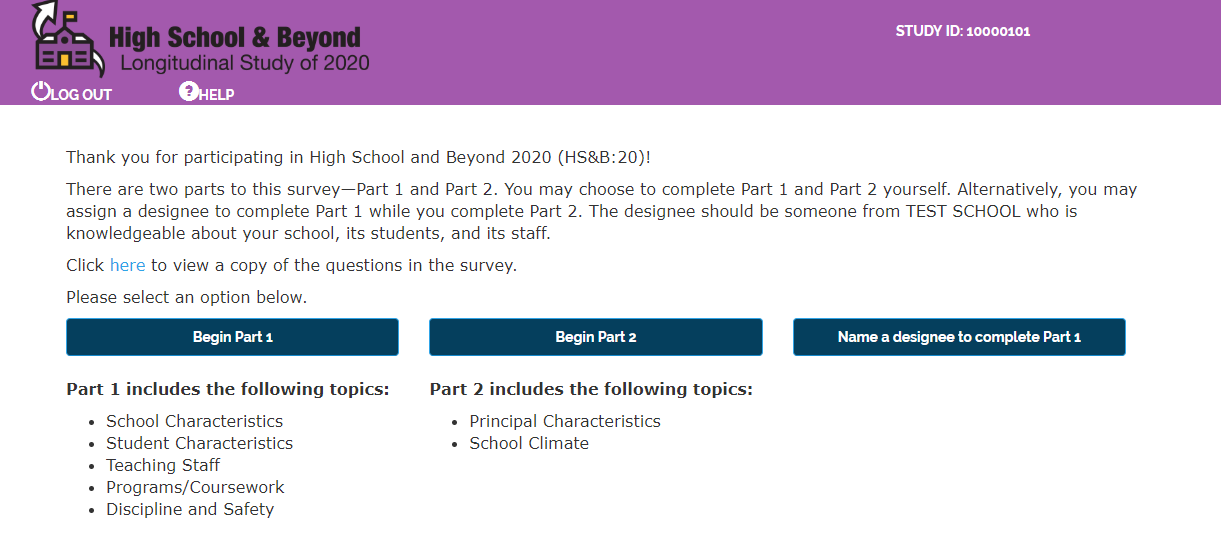 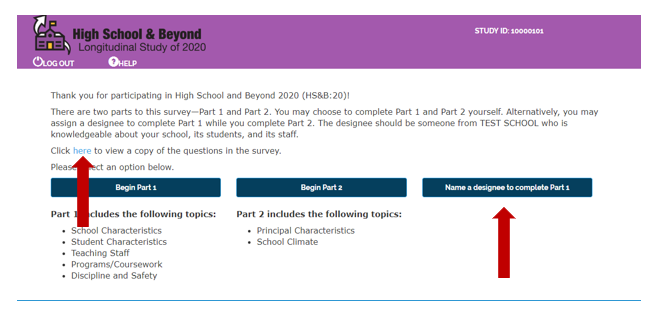 INTERVIEWER: INSTRUCT PARTICIPANT TO COMPLETE THE PAGE AS IF THEY WERE ACTUALLY TAKING THE SURVEY.Note if the participant does the following:Click on hyperlink to see survey questions:      Yes            NoAssigned a designee:     Yes            NoNote the respondent’s series of actions on the page (including their first action on the page):______________________________________________________________________________________________________________________________________________________________________________________________INTERVIEWER: IF NEEDED, INSTRUCT PARTICIPANT TO RETURN TO THE LANDING PAGE.INTERVIEWER: INSTRUCT PARTICIPANT TO CLICK ON THE “NAME A DESIGNEE” BUTTON. INSTRUCT PARTICIPANT TO COMPLETE THE PAGE (IF THEY HAVE NOT DONE SO PREVIOUSLY) AS IF THEY WERE ACTUALLY TAKING THE SURVEY.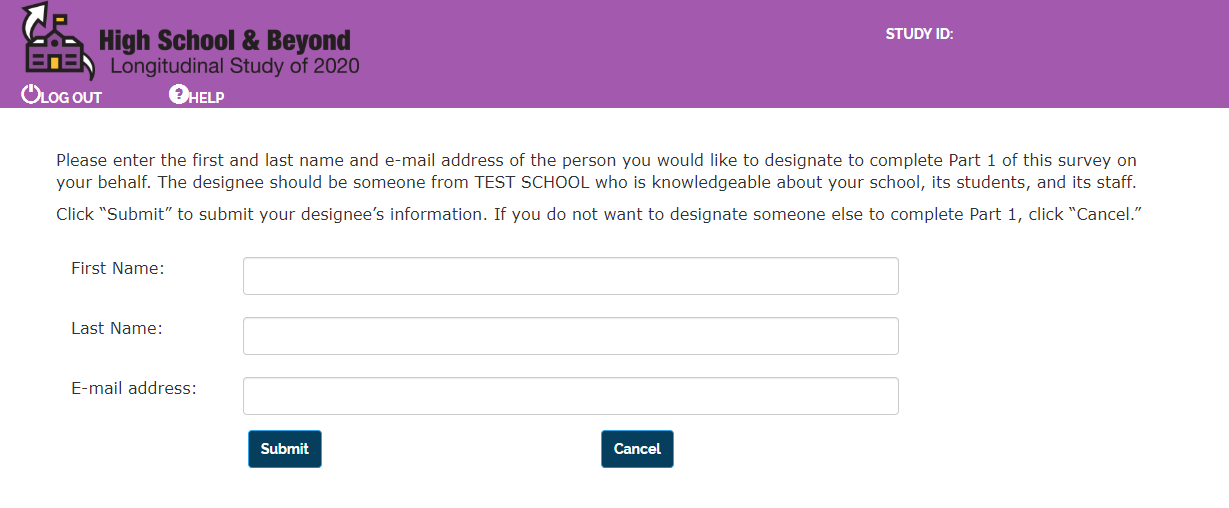 INTERVIEWER: INSTRUCT PARTICIPANT TO RETURN TO THE LANDING PAGE.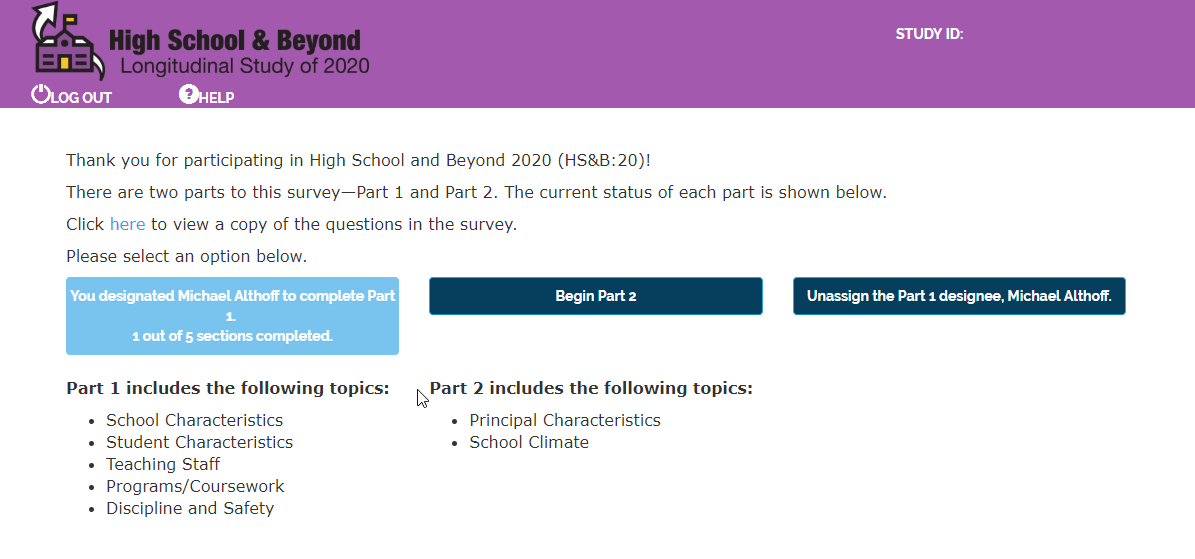 HA0NAVIGATE 
Question Wording:Thank you very much for participating! Before you get started, here are a few helpful hints.To answer the questions, select the answer on the screen that matches your response. Answer each question as accurately as possible; if you need to estimate an answer that is okay. Click the "Next" button to save your responses and move forward. Click the "Previous" button to go back. Some questions offer text to help you understand the question or the response options. Click on the "HELP" icon at the top of the screen or the help icon in the survey to see the help text. The "HELP" icon at the top of the screen is also where you will find the number for toll-free assistance.If you need to take a break and leave the survey at any time, click the "LOG OUT" button in the top left-hand corner of your screen. When you log back in, the survey will start from the screen you were on when you logged out. To protect your data, you will be logged off if the survey is idle for more than 20 minutes.

Please click the “Next” button to continue.

Help Text:
For screens with specific help text, this will provide information for a particular phrase(s) or response option(s). For screens without specific help text, this will provide information on how to reach the Help Desk. Click the X in the upper right corner to close the box. If you have any questions about this study, you may contact the Help Desk at 855-500-1439, or you can email HSBStaffSurvey@rti.org.

Help Desk hours are:
Monday - Friday: 8:00 a.m. - 6:00 p.m. Eastern time zone

If you have questions about your rights as a study participant, please contact RTI's Office of Research Protection at 866-214-2043.HA0INTROF1Question Wording:This section of the survey will ask you some questions about your background.HA0HIGHDEGQuestion Wording:
What is the highest degree you have earned? 

Item Name: HA0HIGHDEG 1=Associate's degree 
2=Bachelor's degree 
3=Master's degree 
4=Educational Specialist degree 
5=Ph.D., M.D., law degree, or other high level professional degree HA0HIDEGMAJQuestion Wording:What was your major field of study for your [Associate's degree/Bachelor's degree/Master's degree/Educational Specialist degree/Ph.D., M.D., law degree, or other high level professional degree/highest degree]? (Start typing below and select the closest match from the options returned. If you are unable to find a close match for your major or field of study, scroll through and click “Major not listed” at the bottom.)HA0TCHEXPRNCEQuestion Wording:How many years of teaching experience do you have?
(Please enter '0' if you have no teaching experience at a level. Please enter responses for all applicable grade levels. If you ever taught more than one grade level (i.e., K-5, 6-8, 9-12) during the same school year, please treat that as one year of teaching experience at each of those levels. For example, if you taught a 5th-grade class and a 6th-grade class during the 2018-2019 school year, you would enter '1' for any grade K-5 and '1' for any grade 6-8. Since you taught those two classes during the same school year, you would only enter '1' for any grade K-12.) 

Item Name: HA0TCHKTO5_LBL 
Item Wording:  any grade K-5    

Item Name: HA0TCHKTO5 
Item Wording: ____  years 

Item Name: HA0TCH6TO8_LBL 
Item Wording:  any grade 6-8    

Item Name: HA0TCH6TO8 
Item Wording: ____  years 

Item Name: HA0TCH9TO12_LBL 
Item Wording:  any grade 9-12  

Item Name: HA0TCH9TO12 
Item Wording: ____  years 

Item Name: HA0TCHKTO12_LBL 
Item Wording:  any grade K-12  

Item Name: HA0TCHKTO12 
Item Wording: ____  years HA0INTROG1Question Wording:
Next we are going to ask you some questions about the school climate at [School's name].HA0SCHLCLIM1Question Wording:
Indicate how much each of the characteristics listed below describes your school's climate. 
(Select one for each row.) 

Item Name: HA0STUMORALE 
Item Wording: Student morale is high. 

Item Name: HA0TCHPRESSTU 
Item Wording: Teachers at your school press students to achieve academically. 

Item Name: HA0TCHMORALE 
Item Wording: Teacher morale is high. 

Item Name: HA0STUPRIORIT 
Item Wording: Students place a high priority on learning. 

Item Name: HA0STUEXPHW 
Item Wording: Students are expected to do homework. 1=Not at all accurate 1 
2= 2 
3=Somewhat accurate 3 
4= 4 
5=Very accurate 5 HA0SCHLCLIM1_ALT1Question Wording:
Indicate how much each of the characteristics listed below describes your school's climate. 
(Select one for each row.) 

Item Name: HA0STUMORALE 
Item Wording: Student morale is high. 

Item Name: HA0TCHPRESSTU 
Item Wording: Teachers at your school press students to achieve academically. 

Item Name: HA0TCHMORALE 
Item Wording: Teacher morale is high. 

Item Name: HA0STUPRIORIT 
Item Wording: Students place a high priority on learning. 

Item Name: HA0STUEXPHW 
Item Wording: Students are expected to do homework. 1=Not accurate 
2= Slightly accurate
3=Moderately accurate 
4= Very accurate
5=Extremely accurate HA0SCHLCLIM1_ALT2Question Wording:
Indicate how much each of the characteristics listed below describes your school's climate. 
(Select one for each row.) 

Item Name: HA0STUMORALE 
Item Wording: Student morale is high. 

Item Name: HA0TCHPRESSTU 
Item Wording: Teachers at your school press students to achieve academically. 

Item Name: HA0TCHMORALE 
Item Wording: Teacher morale is high. 

Item Name: HA0STUPRIORIT 
Item Wording: Students place a high priority on learning. 

Item Name: HA0STUEXPHW 
Item Wording: Students are expected to do homework. 1=Not at all like my school 
2= Somewhat like my school
3= Like my school
4= A lot like my school
5= Exactly like my schoolHA0SCHLCLIM2AQuestion Wording:
(Continued) Indicate how much each of the characteristics listed below describes your school's climate. 
(Select one for each row.) 

Item Name: HA0STFFCONFLCT 
Item Wording: There is conflict between teachers and administrators. 

Item Name: HA0DISCEMPHAS 
Item Wording: Discipline is emphasized at your school. 

Item Name: HA0CLSSSTRUCT 
Item Wording: The classroom environment for students is structured. 

Item Name: HA0TCHENCOURA 
Item Wording: Teachers at your school encourage students to do their best. 1=Not at all accurate 1 
2= 2 
3=Somewhat accurate 3 
4= 4 
5=Very accurate 5 HA0SCHLCLIM2A_ALT1Question Wording:
(Continued) Indicate how much each of the characteristics listed below describes your school's climate. 
(Select one for each row.) 

Item Name: HA0STFFCONFLCT 
Item Wording: There is conflict between teachers and administrators. 

Item Name: HA0DISCEMPHAS 
Item Wording: Discipline is emphasized at your school. 

Item Name: HA0CLSSSTRUCT 
Item Wording: The classroom environment for students is structured. 

Item Name: HA0TCHENCOURA 
Item Wording: Teachers at your school encourage students to do their best. 1=Not accurate 
2= Slightly accurate
3=Moderately accurate 
4= Very accurate
5=Extremely accurate HA0SCHLCLIM2A_ALT2Question Wording:
(Continued) Indicate how much each of the characteristics listed below describes your school's climate. 
(Select one for each row.) 

Item Name: HA0STFFCONFLCT 
Item Wording: There is conflict between teachers and administrators. 

Item Name: HA0DISCEMPHAS 
Item Wording: Discipline is emphasized at your school. 

Item Name: HA0CLSSSTRUCT 
Item Wording: The classroom environment for students is structured. 

Item Name: HA0TCHENCOURA 
Item Wording: Teachers at your school encourage students to do their best. 1=Not at all like my school 
2= Somewhat like my school
3= Like my school
4= A lot like my school
5= Exactly like my schoolHA0SCHLCLIM2BQuestion Wording:
(Continued) Indicate how much each of the characteristics listed below describes your school's climate. 
(Select one for each row.) 

Item Name: HA0TCHNEGATT 
Item Wording: Teachers have a negative attitude about students. 

Item Name: HA0DIFFMOTSTU 
Item Wording: Teachers find it difficult to motivate students. 

Item Name: HA0DAYSTRUCT 
Item Wording: The school day for students is structured. 

Item Name: HA0DEVTOLERAT 
Item Wording: Deviation by students from school rules is not tolerated. 1=Not at all accurate 1 
2= 2 
3=Somewhat accurate 3 
4= 4 
5=Very accurate 5 HA0SCHLCLIM2B_ALT1Question Wording:
(Continued) Indicate how much each of the characteristics listed below describes your school’s climate. 
(Select one for each row.) 

Item Name: HA0TCHNEGATT 
Item Wording: Teachers have a negative attitude about students. 

Item Name: HA0DIFFMOTSTU 
Item Wording: Teachers find it difficult to motivate students. 

Item Name: HA0DAYSTRUCT 
Item Wording: The school day for students is structured. 

Item Name: HA0DEVTOLERAT 
Item Wording: Deviation by students from school rules is not tolerated. 1=Not accurate 
2= Slightly accurate
3=Moderately accurate 
4= Very accurate
5=Extremely accurate HA0SCHLCLIM2B_ALT2Question Wording:
(Continued) Indicate how much each of the characteristics listed below describes your school's climate. 
(Select one for each row.) 

Item Name: HA0TCHNEGATT 
Item Wording: Teachers have a negative attitude about students. 

Item Name: HA0DIFFMOTSTU 
Item Wording: Teachers find it difficult to motivate students. 

Item Name: HA0DAYSTRUCT 
Item Wording: The school day for students is structured. 

Item Name: HA0DEVTOLERAT 
Item Wording: Deviation by students from school rules is not tolerated. 1=Not at all like my school 
2= Somewhat like my school
3= Like my school
4= A lot like my school
5= Exactly like my schoolHA0SCHLCLIM2CQuestion Wording:
(Continued) Indicate how much each of the characteristics listed below describes your school's climate.

(Select one for each row.) 

Item Name: HA0SCHLFLEX 
Item Wording: The school environment is "flexible."  

Item Name: HA0TCHRESPOND 
Item Wording: Teachers take the time to respond to students' individual needs. 

Item Name: HA0SCHLSPORT 
Item Wording: The school emphasizes sports. 

Item Name: HA0GRADECOMP 
Item Wording: Students face competition for grades. 1=Not at all accurate 1 
2= 2 
3=Somewhat accurate 3 
4= 4 
5=Very accurate 5 HA0SCHLCLIM2C_ALT1Question Wording:
(Continued) Indicate how much each of the characteristics listed below describes your school's climate.

(Select one for each row.) 

Item Name: HA0SCHLFLEX 
Item Wording: The school environment is "flexible."  

Item Name: HA0TCHRESPOND 
Item Wording: Teachers take the time to respond to students' individual needs. 

Item Name: HA0SCHLSPORT 
Item Wording: The school emphasizes sports. 

Item Name: HA0GRADECOMP 
Item Wording: Students face competition for grades. 1=Not accurate 
2= Slightly accurate
3=Moderately accurate 
4= Very accurate
5=Extremely accurate HA0SCHLCLIM2C_ALT2Question Wording:
(Continued) Indicate how much each of the characteristics listed below describes your school's climate.

(Select one for each row.) 

Item Name: HA0SCHLFLEX 
Item Wording: The school environment is "flexible."  

Item Name: HA0TCHRESPOND 
Item Wording: Teachers take the time to respond to students' individual needs. 

Item Name: HA0SCHLSPORT 
Item Wording: The school emphasizes sports. 

Item Name: HA0GRADECOMP 
Item Wording: Students face competition for grades. 1=Not at all like my school 
2= Somewhat like my school
3= Like my school
4= A lot like my school
5= Exactly like my schoolGeneral Debriefing and Thank YouDo you have any additional thoughts or comments about your general experience taking the survey (i.e., comments about usability)?What did you like most about the features and functionality of the survey? Please provide examples. Why?What did you like the least about the features and functionality of the survey? Please provide examples. Why?How likely would you be to take a survey like this on a phone or tablet?What are your thoughts, if any, about the length of this survey?What is the longest survey (in terms of minutes) you would take? What are your thoughts, if any, about the incentive you received for taking this survey? IF NEEDED: What specifically did you think about the dollar amount you received for taking this survey in comparison to the task you completed?What non-monetary incentives, if any, would you be willing to receive to complete this task?Do you have any other comments or thoughts about the survey we worked on today?Before we finish, I’d like to hear what other questions, if any, do you think we should ask or that you would like to see secondary education national data on?Thank participant for his/her time and provide gift card, as appropriate.Attachment IX:
Cognitive and Usability Interview Protocol: School Administrator Survey - DesigneeList of cognitive and usability interview forms: Administrator survey -DesigneeHA0NAVIGATE 
Question Wording:Thank you very much for participating! Before you get started, here are a few helpful hints.To answer the questions, select the answer on the screen that matches your response. Answer each question as accurately as possible; if you need to estimate an answer that is okay. Click the "Next" button to save your responses and move forward. Click the "Previous" button to go back. Some questions offer text to help you understand the question or the response options. Click on the "HELP" icon at the top of the screen or the help icon in the survey to see the help text. The "HELP" icon at the top of the screen is also where you will find the number for toll-free assistance.If you need to take a break and leave the survey at any time, click the "LOG OUT" button in the top left-hand corner of your screen. When you log back in, the survey will start from the screen you were on when you logged out. To protect your data, you will be logged off if the survey is idle for more than 20 minutes.

Please click the “Next” button to continue.

Help Text:
For screens with specific help text, this will provide information for a particular phrase(s) or response option(s). For screens without specific help text, this will provide information on how to reach the Help Desk. Click the X in the upper right corner to close the box. If you have any questions about this study, you may contact the Help Desk at 855-500-1439, or you can email HSBStaffSurvey@rti.org.

Help Desk hours are:
Monday - Friday: 8:00 a.m. - 6:00 p.m. Eastern time zone

If you have questions about your rights as a study participant, please contact RTI's Office of Research Protection at 866-214-2043.HA0INTROA1 

Question Wording:
First, we have a few questions about [School's name]'s characteristics.  If you are unsure about an answer, please provide your best estimate. HA0SCHLCONTRL 

Question Wording:Our records indicate that [School's name] is a [public/private] school. Is this information correct?

Item Name: HA0SCHLCONTRL 1=Yes 
0=No, [School's name] is a [public/private] school HA0GRADESRV 

Question Wording:[Our records indicate that this school serves the following grade(s). Please correct any grade(s) that this school does not serve. /Please tell us which grade(s) this school serves.]
(Check all that apply.) 

Item Name: HA0GRADEPK 
Item Wording: Pre-kindergarten 

Item Name: HA0GRADEK 
Item Wording: Kindergarten 

Item Name: HA0GRADE1 
Item Wording: 1st grade 

Item Name: HA0GRADE2 
Item Wording: 2nd grade 

Item Name: HA0GRADE3 
Item Wording: 3rd grade 

Item Name: HA0GRADE4 
Item Wording: 4th grade 

Item Name: HA0GRADE5 
Item Wording: 5th grade 

Item Name: HA0GRADE6 
Item Wording: 6th grade 

Item Name: HA0GRADE7 
Item Wording: 7th grade 

Item Name: HA0GRADE8 
Item Wording: 8th grade 

Item Name: HA0GRADE9 
Item Wording: 9th grade 

Item Name: HA0GRADE10 
Item Wording: 10th grade 

Item Name: HA0GRADE11 
Item Wording: 11th grade 

Item Name: HA0GRADE12 
Item Wording: 12th grade 

Item Name: HA0GRADPST12 
Item Wording: Any grade level higher than 12 

Item Name: HA0GRADEUNGRD 
Item Wording: Ungraded HA0SCHLTYPE 

Question Wording:
Which of the following describes this school? 
(Check all that apply.) 

Item Name: HA0SCHLCOMP 
Item Wording: A regular school (not including magnet or charter schools)

Item Name: HA0SCHLCHRTR 
Item Wording: A charter school (a school that in accordance with an enabling state statute, has been granted a charter exempting it from selected state or local rules and regulations) 

Item Name: HA0SCHLMGNT 
Item Wording: A special program school or magnet school such as a science or math school, performing arts school, talented or gifted school, or a foreign language immersion school 

Item Name: HA0SCHLTCH 
Item Wording: A vocational or technical school

Item Name: HA0SCHLALT 
Item Wording: An alternative school (a school that offers a curriculum designed to provide nontraditional education to students -- for example, to students at risk of school failure or dropout in a traditional setting) 

Item Name: HA0SCHLEACOL 
Item Wording: Early college high school

Item Name: HA0SCHLINSCHL 
Item Wording: Schools-within-a-school

Item Name: HA0SCHLONLINE 
Item Wording: Online school 

Item Name: HA0SCHLONLY9 
Item Wording: 9th-grade only school 

Item Name: HA0SCHLOTHR 
Item Wording: Other 

Item Name: HA0SCHLOTHR_other 
Item Wording: Please specify: 

Item Name: HA0SCHLNONE 
Item Wording: None of the above 

Help Text:Regular school: A school providing instruction and education services that does not focus primarily on special education, vocational/technical education, or alternative education, or on any of the particular themes associated with magnet/special program emphasis schools.Vocational or technical school:  A school that focuses primarily on providing formal preparation for semiskilled, skilled, technical, or professional occupations for high school-age students who have opted to develop or expand their employment opportunities, often in lieu of preparing for college entry. Early college high school: Early college high schools allow students to simultaneously complete requirements for a high school diploma and at least 12 hours of college credit, by taking a combination of high school and college classes during grades 9-12.Schools-within-a-school: Schools that have been divided into subunits of a larger school. This approach establishes within the school a smaller educational unit with a separate educational program and its own staff, students, and budget.HA0SCHLWASCHL 

Question Wording:Is the school-within-a-school a…
(Check all that apply.) 

Item Name: HA0SCHLWASCAR 
Item Wording: career academy?

Item Name: HA0SCHLWASFRE 
Item Wording: freshman or 9th-grade academy? 

Help Text:School-within-a-school: A school that has been divided into subunits of a larger school. This approach establishes within the school a smaller educational unit with a separate educational program and its own staff, students, and budget.Career academy: A self-contained learning community for students that operate as schools-within-a-school. With its own administrators, space, faculty, and teachers, a career academy prepares high school students for successful transitions to education and the workplace by offering academic and technical curricula around a career theme, as well as work-based learning activities. Career academies are organized around such themes as health sciences, law, business and finance, and engineering.  Freshman or 9th-grade academy: A self-contained learning community for 9th-graders that operate as schools-within-a-school. With its own administrators, space, faculty, and teachers, a freshman or 9th-grade academy is often designed to offer more personalized environment for 9th-graders as they transition into high school. 
HA0SPECIALED 

Question Wording:
Does this school offer special education services (for example, Instructional/Individualized Service Plans (ISPs), an Individualized Education Program (IEP), Section 504 plans)?



Item Name: HA0SPECIALED 1=Yes 
0=No 
Help Text:
Instructional/Individualized Service Plans (ISPs): A plan paid for by a local school district for students with disabilities who attend private schools. It spells out the special education and related services that will be made available to a student. Services may be offered through a private school or a local education agency (LEA).

Individualized Education Program (IEP): A written statement for each student with a disability that sets goals for the student in school, says how progress will be measured, describes the special education and related services the school will provide, how much the student will be in the regular class with students without disabilities, and lists accommodations or modifications needed to measure what the student knows through tests.

Section 504 plans: A written plan to provide appropriate services to a student with a disability, whether or not the disability is judged to affect the student’s educational performance. Speech therapy services may often be specified as part of a Section 504 plan. 
HA0SCHFOCUS 

Question Wording:Do the high school grades at this school have a special focus?
(Check all that apply.) 

Item Name: HA0FOCSTEM 
Item Wording: STEM (science, technology, engineering and mathematics) 

Item Name: HA0FOCFINEART 
Item Wording: Performing or fine arts 

Item Name: HA0FOCGIFTED 
Item Wording: Gifted and talented education 

Item Name: HA0FOCINTBACC 
Item Wording: International baccalaureate or other special diploma program 

Item Name: HA0FOCFORLANG 
Item Wording: Foreign language immersion 

Item Name: HA0FOCENGDEV 
Item Wording: Newcomer and/or English language development program 

Item Name: HA0FOCOTHER 
Item Wording: Other 

Item Name: HA0FOCOTHER_other 
Item Wording: Please specify: 

Item Name: HA0FOCNONE 
Item Wording: The high school grades at this school do not have a special focus 

Help Text:
High school grades: Grades 9, 10, 11, and/or 12. HA0STARTTIME 

Question Wording:
When does the typical school day start for high school students at this school in the 2019-2020 school year? (Please enter the time classes start for high school students rather than their arrival time.) 

Item Name: HA0STARTHR 
Item Wording: ____  :   

Item Name: HA0STARTMIN 
Item Wording: ____  AM 

Help Text:
High school students: All students receiving secondary education services in grades 9-12, as well as students higher than grade 12 (e.g., high school students who are enrolled in programs where they can earn college credit in an extended high school environment, or Career and Technical Education (CTE) students in a high school program that continues beyond grade 12). HA0TTLINSTRCT 

Question Wording:
On average, how many hours of instruction per day, excluding study hall and lunch, do high school students receive at this school?Report both hours and minutes, such as 6 hours and 00 minutes or 5 hours and 45 minutes.

Item Name: HA0INSTRCTNHR 
Item Wording: ____  hours 

Item Name: HA0INSTRCTNMN 
Item Wording: ____  minutes 

Help Text:
High school students: All students receiving secondary education services in grades 9-12, as well as students higher than grade 12 (e.g., high school students who are enrolled in programs where they can earn college credit in an extended high school environment, or Career and Technical Education (CTE) students in a high school program that continues beyond grade 12). HA0ENROLLMENT 

Question Wording:[As of the first of October 2019/As of today], how many high school students [were/are] enrolled in this school?

Item Name: HA0ENROLLMENT 
Item Wording: ____  students 

Help Text:
High school students: All students receiving secondary education services in grades 9-12, as well as students higher than grade 12 (e.g., high school students who are enrolled in programs where they can earn college credit in an extended high school environment, or Career and Technical Education (CTE) students in a high school program that continues beyond grade 12). HA0YMXTUITION 

Question Wording:
What is the maximum yearly tuition to attend this school? (Please enter '0' if this school does not charge tuition. Please report your answer rounded to the nearest dollar.) 

Item Name: HA0YMXTUITION 
Item Wording: $ HA0PERCMXTUIT 

Question Wording:
What percentage of the students at this school pay the maximum yearly tuition? 

Item Name: HA0PERCMXTUIT 0=0% 
1=1-25% 
2=26-50% 
3=51-75% 
4=76-100% HA0PCTFINAID 

Question Wording:
For what percentage of the students at this school are you currently providing financial aid? 
(Please round to the nearest whole number.) 

Item Name: HA0PCTFINAID 
Item Wording: % 

Item Name: HA0PCTFINNA 
Item Wording: Not applicable: No provisions for financial aid HA0INTROB1 

Question Wording:
Next we are going to ask you some questions about the students attending [School's name] this school year (2019-2020). HA0PCTRACE 

Question Wording:
What percentage of the current total student body at [School's name] are members of the following groups? Please count each student only once. Hispanic students should only be counted in the Hispanic or Latino/Latina category regardless of race.
(Please round your responses to the nearest whole number. Enter '0' for any group not present at this school. Your responses should sum to 100.) 

Item Name: HA0SHISPANIC_LBL 
Item Wording: Hispanic or Latino/Latina of any race

Item Name: HA0SHISPANIC 
Item Wording:   % 

Item Name: HA0SWHITE_LBL 
Item Wording: White, non-Hispanic  

Item Name: HA0SWHITE 
Item Wording:   % 

Item Name: HA0SBLACK_LBL 
Item Wording: Black or African American, non-Hispanic  

Item Name: HA0SBLACK 
Item Wording:   % 

Item Name: HA0SASIAN_LBL 
Item Wording: Asian, non-Hispanic  

Item Name: HA0SASIAN 
Item Wording:   % 

Item Name: HA0SHAWAIIAN_LBL 
Item Wording: Native Hawaiian or other Pacific Islander, non-Hispanic  

Item Name: HA0SHAWAIIAN 
Item Wording:   % 

Item Name: HA0SAMERINDN_LBL 
Item Wording: American Indian or Alaska Native, non-Hispanic  

Item Name: HA0SAMERINDN 
Item Wording:   % 

Item Name: HA0SMULTRACE_LBL 
Item Wording: More than one race, non-Hispanic   

Item Name: HA0SMULTRACE 
Item Wording:   % 

Item Name: HA0SUNKRACE_LBL 
Item Wording: Race/ethnicity is unknown   

Item Name: HA0SUNKRACE 
Item Wording:   % 

Help Text:Please count each student only once. Hispanic students should only be counted in the Hispanic or Latino/Latina category regardless of race. Hispanic or Latino/Latina: Hispanic or Latino/Latina refers to people of Mexican, Cuban, Dominican, Puerto Rican, Central American, or South American origin or descendants of another Spanish culture.White, non-Hispanic: People with origins or cultural backgrounds from Europe, the Middle East, or North Africa. This includes, for example, people from Germany, Ireland, England, Italy, Lebanon, and Egypt.Black or African American, non-Hispanic: People with origins or cultural backgrounds from any of the black racial groups of Africa. This includes, for example, African Americans and people from Jamaica, Haiti, Nigeria, Ethiopia, and Somalia.Asian, non-Hispanic: People with origins in any of the original peoples of the Far East, Southeast Asia, and the Indian subcontinent. This includes, for example, people from China, Vietnam, the Philippines, Korea, India, Japan, Pakistan, Cambodia, and Laos.Native Hawaiian or other Pacific Islander, non-Hispanic: People with origins in any of the original peoples of the Pacific Islands. This includes, for example, people from Hawaii, Samoa, the Marianas, Tonga, Fiji, and the Marshall Islands.American Indian or Alaska Native, non-Hispanic: People who have origins in any of the original peoples of North, South, or Central America, and who maintain tribal affiliation or community attachment. Example tribes include Navajo Nation, Blackfeet Tribe, Mayan, Aztec, Native Village of Barrow Inupiat Traditional Government, and Nome Eskimo Community.HA0FRPLUNCH 

Question Wording:
What percentage of the current total student body at this school... 
(Please round to the nearest whole number. Enter '0' if none.) 

Item Name: HA0PCTFRPLUN 
Item Wording: Receives free or reduced-priced lunch? ____% 

Item Name: HA0PCTFRPLUNNA 
Item Wording: Does not apply; this program is not offered at this school HA0PCTELLSPED 

Question Wording:
What percentage of the current total student body at this school... 
(Please round to the nearest whole number. Enter '0' if none.) 

Item Name: HA0PCTELL 
Item Wording: Are English Language Learners (ELLs)?



Item Name: HA0PCTSPECED 
Item Wording: 
Receives Special Education services for students with disabilities? ____% 

Help Text:
English Language Learners (ELLs): Students whose native language is one other than English and whose skills in listening, speaking, reading, or writing English are such that they have difficulty understanding school instruction in English. HA0INTROB3 

Question Wording:
Next we are going to ask you some questions about students who attended [School's name] last year (2018-2019). HA0TRNSFRALT 

Question Wording:
What percentage of high school students attending this school in the 2018-2019 school year were transferred out to an alternative program or school?


(Please round to the nearest whole number. Enter '0' if none.) 

Item Name: HA0TRNSFRALT 
Item Wording: ____%

Help Text:High school students: All students receiving secondary education services in grades 9-12, as well as students higher than grade 12 (e.g., high school students who are enrolled in programs where they can earn college credit in an extended high school environment, or Career and Technical Education (CTE) students in a high school program that continues beyond grade 12).Alternative program or school: Alternative programs and schools are designed to address the needs of students that typically cannot be met in regular schools. The students who attend alternative schools and programs are typically at risk of educational failure (as indicated by poor grades, truancy, disruptive behavior, pregnancy, or similar factors associated with temporary or permanent withdrawal from school). Alternative programs are usually housed within regular schools. Alternative schools are usually housed in a separate facility where students are removed from regular schools.HA0PARENGMNT1 

Question Wording:
What percentage of high school students attending this school in the 2018-2019 school year had at least one parent or guardian participating in the following events?

(Select one for each row. Select 'Not Applicable' for any event not offered at this school.) 

Item Name: HA0PAROPENHS 
Item Wording: Open house or back to school night 

Item Name: HA0PARTCHRCON 
Item Wording: Regularly scheduled schoolwide parent-teacher conferences 

Item Name: HA0PARSPCLSUB 
Item Wording: Special class-area events or school performances to which parents are invited (e.g., science fair, band or orchestra concerts) 

Item Name: HA0PARSPORTS 
Item Wording: Sporting events 0=0% 
1=1-25% 
2=26-50% 
3=51-75% 
4=76-100% 
98=Not applicable 
Help Text:
High school students: All students receiving secondary education services in grades 9-12, as well as students higher than grade 12 (e.g., high school students who are enrolled in programs where they can earn college credit in an extended high school environment, or Career and Technical Education (CTE) students in a high school program that continues beyond grade 12). HA0PARENGMNT2

Question Wording:
What percentage of high school students attending this school in the 2018-2019 school year had at least one parent or guardian participating in the following events?

(Select one for each row. Select 'Not Applicable' for any event not offered at this school.) 

Item Name: HA0PARXTRCURR 
Item Wording: Non-sports related extracurricular events (e.g., chess club competition, Science Olympiad competition) 

Item Name: HA0PARGOVERN 
Item Wording: Involvement in school governance (e.g., PTA or PTO meetings, school board) 

Item Name: HA0PARFNDRSNG 
Item Wording: Involvement in fundraising (e.g., parent booster clubs)0=0% 
1=1-25% 
2=26-50% 
3=51-75% 
4=76-100% 
98=Not applicable 
Help Text:
High school students: All students receiving secondary education services in grades 9-12, as well as students higher than grade 12 (e.g., high school students who are enrolled in programs where they can earn college credit in an extended high school environment, or Career and Technical Education (CTE) students in a high school program that continues beyond grade 12). HA0GRADSPCT 

Question Wording:
What percentage of last year's (2018-2019) 12th-grade class at this school... (Please count each student only once based on their primary activity. Please round your responses to the nearest whole number. Enter '0' if none. Your responses should sum to 100.) 

Item Name: HA0GRADS4YRPS_LBL 
Item Wording: Went on to 4-year, bachelor's degree-granting colleges? 

Item Name: HA0GRADS4YRPS 
Item Wording:   ____% 

Item Name: HA0GRADS2YRPS_LBL 
Item Wording: Went on to 2-year, associate's degree-granting colleges or technical institutes? 

Item Name: HA0GRADS2YRPS 
Item Wording:   ____% 

Item Name: HA0GRADSJOB_LBL 
Item Wording: Entered the labor market? 

Item Name: HA0GRADSJOB 
Item Wording:   ____% 

Item Name: HA0GRADSMIL_LBL 
Item Wording: Joined the military without entering postsecondary education? 

Item Name: HA0GRADSMIL 
Item Wording:   ____% 

Item Name: HA0GRADSREP12_LBL 
Item Wording: Repeated 12th grade? 

Item Name: HA0GRADSREP12 
Item Wording:   ____% 

Item Name: HA0GRADSOTHER_LBL 
Item Wording: Did something else? 

Item Name: HA0GRADSOTHER 
Item Wording:   ____% 

Item Name: HA0GRADSDK_LBL 
Item Wording: Don't know 

Item Name: HA0GRADSDK 
Item Wording:   ____% HA0INTROC1 

Question Wording:
Next we are going to ask you some questions about the high school teaching staff at [School's name].



Help Text:
High school teaching staff: The collective body of teachers of students receiving secondary education services in grades 9-12, as well as teachers of students higher than grade 12. HA0TEACHRFTPT 

Question Wording:
How many high school teachers work full-time and how many work part-time at [School's name] this year (2019-2020)? (Please enter '0' if none.) 

Item Name: HA0TEACHRFT 
Item Wording: ____  full-time teachers 

Item Name: HA0TEACHRPT 
Item Wording: ____  part-time teachers 

Help Text:
High school teachers: Teachers of students receiving secondary education services in grades 9-12, as well as teachers of students higher than grade 12. HA0TCHRACE 

Question Wording:
Of the [Sum of full time and part time high school teachers] total high school teachers at this school this year (2019-2020), how many are members of the following groups?

Please count each teacher only once. Hispanic teachers should only be counted in the Hispanic or Latino/Latina category regardless of race.

(Please enter '0' for any group not present at this school. [If sum of full-time and part-time high school teachers > 0 then fill: Your responses should sum to [Sum of full time and part time high school teachers]./else: no fill]) 

Item Name: HA0THISPANIC_LBL 
Item Wording: Hispanic or Latino/Latina of any raceItem Name: HA0TWHITE_LBL 
Item Wording: White, non-HispanicItem Name: HA0TBLACK_LBL 
Item Wording: Black or African American, non-HispanicItem Name: HA0TASIAN_LBL 
Item Wording: Asian, non-HispanicItem Name: HA0THAWAIIAN_LBL 
Item Wording: Native Hawaiian or other Pacific Islander, non-HispanicItem Name: HA0TAMERIND_LBL 
Item Wording: American Indian or Alaska Native, non-HispanicItem Name: HA0TMULRACE_LBL 
Item Wording: More than one race, non-Hispanic   


Item Name: HA0TUNKRACE_LBL 
Item Wording: Race/ethnicity is unknown   


Help Text:High school teachers: Teachers of students receiving secondary education services in grades 9-12, as well as teachers of students higher than grade 12. Please count each teacher only once. Hispanic teachers should only be counted in the Hispanic or Latino/Latina category regardless of race. Hispanic or Latino/Latina: Hispanic or Latino/Latina refers to people of Mexican, Cuban, Dominican, Puerto Rican, Central American, or South American origin or descendants of another Spanish culture.White, non-Hispanic: People with origins or cultural backgrounds from Europe, the Middle East, or North Africa. This includes, for example, people from Germany, Ireland, England, Italy, Lebanon, and Egypt.Black or African American, non-Hispanic: People with origins or cultural backgrounds from any of the black racial groups of Africa. This includes, for example, African Americans and people from Jamaica, Haiti, Nigeria, Ethiopia, and Somalia.Asian, non-Hispanic: People with origins in any of the original peoples of the Far East, Southeast Asia, and the Indian subcontinent. This includes, for example, people from China, Vietnam, the Philippines, Korea, India, Japan, Pakistan, Cambodia, and Laos.Native Hawaiian or other Pacific Islander, non-Hispanic: People with origins in any of the original peoples of the Pacific Islands. This includes, for example, people from Hawaii, Samoa, the Marianas, Tonga, Fiji, and the Marshall Islands.American Indian or Alaska Native, non-Hispanic: People who have origins in any of the original peoples of North, South, or Central America, and who maintain tribal affiliation or community attachment. Example tribes include Navajo Nation, Blackfeet Tribe, Mayan, Aztec, Native Village of Barrow Inupiat Traditional Government, and Nome Eskimo Community.HA0TCHCERTIF 

Question Wording:
Of the [Sum of full time and part time high school teachers] total high school teachers at this school this year (2019-2020), how many are certified?

Please include provisionally certified teachers in your counts. (Please enter '0' if none.) 

Item Name: HA0TCHCERTIF 
Item Wording:  ____  certified high school teachers

Help Text:
High school teachers: Teachers of students receiving secondary education services in grades 9-12, as well as teachers of students higher than grade 12. HA0CERTSUBJCT 

Question Wording:
Of the [number of certified high school teachers] total high school teachers who are certified at this school this year (2019-2020), how many have the following certifications? Your best estimate is fine. 
Please include provisionally certified teachers in your counts. (Please enter '0' if none.) 

Item Name: HA0CERTSCND 
Item Wording: Secondary subject matter certification 

Item Name: HA0CERTNAT 
Item Wording: National board certification 

Item Name: HA0CERTSPEC 
Item Wording: Special education certification 

Item Name: HA0CERTELL 
Item Wording: English Language Learner (ELL) certification 

Help Text:High school teachers: Teachers of students receiving secondary education services in grades 9-12, as well as teachers of students higher than grade 12.English Language Learner (ELL) certification: A specialized teaching certification for teaching students whose native language is one other than English and whose skills in listening, speaking, reading, or writing English are such that they have difficulty understanding school instruction in English.HA0TCHOUTCERT 

Question Wording:
Of the [number of certified high school teachers] total high school teachers who are certified at this school this year (2019-2020), how many teach outside their field of certification?

Please include provisionally certified teachers in your counts. (Please enter '0' if none.) 

Item Name: HA0TCHOUTCERT 
Item Wording: ____  teach outside field of certification 

Help Text:
High school teachers: Teachers of students receiving secondary education services in grades 9-12, as well as teachers of students higher than grade 12. HA0TCHABSENT 

Question Wording:
Of the [Sum of full time and part time high school teachers] total high school teachers at this school this year (2019-2020), how many are absent on an average day? (Please enter '0' if none.) 

Item Name: HA0TCHABSENT 
Item Wording: ____  absent teachers 

Help Text:
High school teachers: Teachers of students receiving secondary education services in grades 9-12, as well as teachers of students higher than grade 12. HA0NEWTCHRS 

Question Wording:
Of the [Sum of full time and part time high school teachers] total high school teachers at this school this year (2019-2020), how many did not teach at this school last year (2018-2019)? (Please enter '0' if none.) 

Item Name: HA0NEWTCHRS 
Item Wording: ____  teachers 

Help Text:
High school teachers: Teachers of students receiving secondary education services in grades 9-12, as well as teachers of students higher than grade 12. HA0TCHRLEFT 

Question Wording:
How many high school teachers who taught at this school last year (2018-2019) did not return to teach at this school this year (2019-2020)? (Please enter '0' if none.) 

Item Name: HA0TCHRLEFT 
Item Wording: ____  teachers 

Help Text:
High school teachers: Teachers of students receiving secondary education services in grades 9-12, as well as teachers of students higher than grade 12. HA0MATHTEACHR 

Question Wording:
Are there enough slots available for the following courses at this school so that all 9th-grade students who have the necessary prerequisites and interest can enroll? (Select one for each row. If a math course is not offered or it is not offered to 9th-grade students at this school, please select 'Not Applicable'.) 

Item Name: HA0MATHALG1P1 
Item Wording: Algebra 1, part 1 

Item Name: HA0MATHALG1P2 
Item Wording: Algebra 1, part 2 

Item Name: HA0MATHALG1 
Item Wording: Algebra I 

Item Name: HA0MATHALG2 
Item Wording: Algebra II 

Item Name: HA0MATHGEOM 
Item Wording: Geometry 

Item Name: HA0MATHMATH1 
Item Wording: Math 1 

Item Name: HA0MATHMATH2 
Item Wording: Math 2 

Item Name: HA0MATHMATH3 
Item Wording: Math 3 

Item Name: HA0MATHMATH4 
Item Wording: Math 4 

Item Name: HA0MATHPRECAL 
Item Wording: Pre-calculus 

Item Name: HA0MATHTRIG 
Item Wording: Trigonometry 

Item Name: HA0MATHOTHER 
Item Wording: Other math course available to 9th-grade students 

Item Name: HA0MATHOTHER_other 
Item Wording: Please specify: 1=Yes0=No HA0INTROD1 

Question Wording:
Next we are going to ask you some questions about the programs and courses offered at [School's name]. HA0PROGSPRACT 

Question Wording:Please indicate which of the following programs or practices are used in high school grades at [School's name].
(Check all that apply.) 

Item Name: HA0PRCOMPTEST 
Item Wording: Minimum competency tests for promotion to next grade 

Item Name: HA0PRCMMNCUR 
Item Wording: Common academic curriculum for all students in the same grade 

Item Name: HA0PRCOOPLRN 
Item Wording: Classes organized for cooperative learning 

Item Name: HA0PRMINICRS 
Item Wording: Exploratory mini courses for all students in all grades 

Item Name: HA0PRMULTIGRD 
Item Wording: Students from more than one grade level assigned together to the same academic classes 

Item Name: HA0PREXACTVT 
Item Wording: Extracurricular activities for all students 

Item Name: HA0PRHOMEWRK 
Item Wording: Information on how to help students with homework and skills provided to parents 

Item Name: HA0PRTRNSMTGS 
Item Wording: Translators made available to parents for parent-teacher and parent-school staff meetings for parents who speak a language other than English 

Item Name: HA0PRMTGNATLAN 
Item Wording: Parent-teacher and parent-school meetings conducted in the parents' non-English language for parents who speak a language other than English 

Item Name: HA0PRTRNSWRIT 
Item Wording: Translations of written communications provided to families of children from households where a language other than English is spoken 

Item Name: HA0PRNONE 
Item Wording: None of the above 

Help Text:
High school grades: Grades 9, 10, 11, and/or 12. HA0COMPBSDED 

Question Wording:In the 2019-2020 school year, does this school provide students with opportunities for competency-based advancement?


Item Name: HA0COMPBSDED 1=Yes 
0=No 
Help Text:
Competency-based advancement: Advancement based on a student's demonstrated mastery of content as opposed to credit achievement and "seat time."General Debriefing and Thank YouDo you have any additional thoughts or comments about your general experience taking the survey (i.e., comments about usability)?What did you like most about the features and functionality of the survey? Please provide examples. Why?What did you like the least about the features and functionality of the survey? Please provide examples. Why?How likely would you be to take a survey like this on a phone or tablet?What are your thoughts, if any, about the length of this survey?What is the longest survey (in terms of minutes) you would take? What are your thoughts, if any, about the incentive you received for taking this survey? IF NEEDED: What specifically did you think about the dollar amount you received for taking this survey in comparison to the task you completed?What non-monetary incentives, if any, would you be willing to receive to complete this task?Do you have any other comments or thoughts about the survey we worked on today?Before we finish, I’d like to hear what other questions, if any, do you think we should ask or that you would like to see secondary education national data on?Thank participant for his/her time and provide gift card, as appropriate.Attachment X: 
Cognitive and Usability Interview Protocol: School Counselor SurveyList of cognitive and usability interview forms: Counselor surveyHC0NAVIGATE 
Question Wording:Thank you very much for participating! Before you get started, here are a few helpful hints.To answer the questions, select the answer on the screen that matches your response.Answer each question as accurately as possible; if you need to estimate an answer or consult with your colleague to answer a question as accurately as possible, that is okay.Click the "Next" button to save your responses and move forward.Click the "Previous" button to go back.Some questions offer text to help you understand the question or the response options. Click on the "HELP" icon at the top of the screen or the help icon in the survey to see the help text. The "HELP" icon at the top of the screen is also where you will find the number for toll-free assistance.If you need to take a break and leave the survey at any time, click the "LOG OUT" button in the top left-hand corner of your screen. When you log back in, the survey will start from the screen you were on when you logged out.To protect your data, you will be logged off if the survey is idle for more than 20 minutes.

Please click the “Next” button to continue.

Help Text:For screens with specific help text, this will provide information for a particular phrase(s) or response option(s). For screens without specific help text, this will provide information on how to reach the Help Desk. Click the X in the upper right corner to close the box.If you have any questions about this study, you may contact the Help Desk at 855-500-1439, or you can email HSBStaffSurvey@rti.org.

Help Desk hours are:
Monday - Friday: 8:00 a.m. - 6:00 p.m. Eastern time zone

If you have questions about your rights as a study participant, please contact RTI's Office of Research Protection at 866-214-2043.HC0INTROAQuestion Wording:
First, we have some questions about staffing and common practices in the high school counseling department at [School’s name]. Unless otherwise noted, please answer all questions based on the 2019-2020 school year.  

Help Text:High school counseling department: The counseling department that services students receiving secondary education services in grades 9-12, as well as students higher than grade 12 (e.g., high school students who are enrolled in programs where they can earn college credit in an extended high school environment, or Career and Technical Education (CTE) students in a high school program that continues beyond grade 12).HC0PRIRESPONSQuestion Wording:
Does this school have one or more counselors whose primary responsibility is assisting high school students with... 
(Select one for each row.) 

Item Name: HC0PRICOURSES 
Item Wording: Selecting courses and programs? 

Item Name: HC0PRICOLSEL 
Item Wording: College selection? 

Item Name: HC0PRICOLAPP 
Item Wording: College application? 

Item Name: HC0PRIWORKPRP 
Item Wording: Preparation for the workforce? 

Item Name: HC0PRIWORKPLC 
Item Wording: Placement into the workforce? 1=Yes 
0=No 
Help Text:High school students: All students receiving secondary education services in grades 9-12, as well as students higher than grade 12 (e.g., high school students who are enrolled in programs where they can earn college credit in an extended high school environment, or Career and Technical Education (CTE) students in a high school program that continues beyond grade 12).HC0EMPHGOALSQuestion Wording:
Which one of the following goals does the high school counseling program at this school emphasize the most? Would you say...

Item Name: HC0EMPHGOALS 1=helping students plan and prepare for their work roles after high school? 
2=helping students with personal growth and development? 
3=helping students plan and prepare for postsecondary schooling? 
4=helping students improve their achievement in high school? 
Help Text:High school counseling program: The counseling program that services students receiving secondary education services in grades 9-12, as well as students higher than grade 12 (e.g., high school students who are enrolled in programs where they can earn college credit in an extended high school environment, or Career and Technical Education (CTE) students in a high school program that continues beyond grade 12).HC0STAFFSRVCS1Question Wording:
The following questions are about the high school counseling staff at this school as a whole. During the last school year (2018-2019), how often did this school’s counseling staff deliver the following services to high school students?
(Select one for each row.) 

Item Name: HC0STAFFSCHDL 
Item Wording: Choice and scheduling of high school courses 

Item Name: HC0STAFFCLGRD 
Item Wording: Assisting students with college readiness, selection, and applications 

Item Name: HC0STAFFFAFSA 
Item Wording: FAFSA completion

Item Name: HC0STAFFPERS 
Item Wording: Personal development 1=Never 
2=Rarely 
3=Sometimes 
4=Often 
5=Very often 
99=Don’t know 
Help Text:High school counseling staff: The counseling staff that services students receiving secondary education services in grades 9-12, as well as students higher than grade 12 (e.g., high school students who are enrolled in programs where they can earn college credit in an extended high school environment, or Career and Technical Education (CTE) students in a high school program that continues beyond grade 12).High school students: All students receiving secondary education services in grades 9-12, as well as students higher than grade 12 (e.g., high school students who are enrolled in programs where they can earn college credit in an extended high school environment, or Career and Technical Education (CTE) students in a high school program that continues beyond grade 12).FAFSA (Free Application for Federal Student Aid): The FAFSA is the application students fill out in order to determine their financial aid eligibility.HC0STAFFSRVCS1_ALTQuestion Wording:
The following questions are about the high school counseling staff at this school as a whole. During the last school year (2018-2019), how often did this school’s counseling staff deliver the following services to high school students?
(Select one for each row.) 

Item Name: HC0STAFFSCHDL 
Item Wording: Choice and scheduling of high school courses 

Item Name: HC0STAFFCLGRD 
Item Wording: Assisting students with college readiness, selection, and applications 

Item Name: HC0STAFFFAFSA 
Item Wording: FAFSA completion

Item Name: HC0STAFFPERS 
Item Wording: Personal development 1=Never 
2=Rarely 
3=Sometimes 
4=Often 
5=Very often 
99=Don’t know 
Help Text:Original: FAFSA (Free Application for Federal Student Aid): The FAFSA is the application students fill out in order to determine their financial aid eligibility.Alternate 1: FAFSA (Free Application for Federal Student Aid): The FAFSA is the application college students (undergraduate and graduate) in the United States fill out in order to determine their college financial aid eligibility.Alternate 2: FAFSA (Free Application for Federal Student Aid): This is the form used to apply for financial aid from the federal government to help pay for education after high school. Federal financial aid may be in the form of loans such as a Stafford Loans and Perkins Loans and grants that do not have to be repaid such as Pell grants.HC0STAFFSRVCS2 

Question Wording:
(Continued) The following questions are about the high school counseling staff at this school as a whole. During the last school year (2018-2019), how often did this school’s counseling staff deliver the following services to high school students? 
(Select one for each row.) 

Item Name: HC0STAFFSOC 
Item Wording: Social development 

Item Name: HC0STAFFACAD 
Item Wording: Academic development 

Item Name: HC0STAFFTEST 
Item Wording: College entrance exams (for example, SAT or ACT) 

Item Name: HC0STAFFOCC 
Item Wording: Occupational choice and career planning 1=Never 
2=Rarely 
3=Sometimes 
4=Often 
5=Very often 
99=Don’t know 
Help Text:High school counseling staff: The counseling staff that services students receiving secondary education services in grades 9-12, as well as students higher than grade 12 (e.g., high school students who are enrolled in programs where they can earn college credit in an extended high school environment, or Career and Technical Education (CTE) students in a high school program that continues beyond grade 12).High school students: All students receiving secondary education services in grades 9-12, as well as students higher than grade 12 (e.g., high school students who are enrolled in programs where they can earn college credit in an extended high school environment, or Career and Technical Education (CTE) students in a high school program that continues beyond grade 12). HC0STAFFSRVCS3 

Question Wording:
(Continued) The following questions are about the high school counseling staff at this school as a whole. During the last school year (2018-2019), how often did this school’s counseling staff deliver the following services to high school students? 
(Select one for each row.) 

Item Name: HC0STAFFJOBPL 
Item Wording: Job placement and employability skill development 

Item Name: HC0STAFFATTND 
Item Wording: Students’ attendance, discipline, and other school problems 

Item Name: HC0STAFFNCNSL 
Item Wording: Non-counseling activities such as hall or lunch duty, substitute teaching, or bus duty 1=Never 
2=Rarely 
3=Sometimes 
4=Often 
5=Very often 
99=Don’t know 
Help Text:High school counseling staff: The counseling staff that services students receiving secondary education services in grades 9-12, as well as students higher than grade 12 (e.g., high school students who are enrolled in programs where they can earn college credit in an extended high school environment, or Career and Technical Education (CTE) students in a high school program that continues beyond grade 12).High school students: All students receiving secondary education services in grades 9-12, as well as students higher than grade 12 (e.g., high school students who are enrolled in programs where they can earn college credit in an extended high school environment, or Career and Technical Education (CTE) students in a high school program that continues beyond grade 12).HC0COUNTOPIC1Question Wording:
During the last school year (2018-2019), how often did this school’s counseling staff generally counsel high school students on the following topics? 
(Select one for each row.) 

Item Name: HC0TOPICANXTY 
Item Wording: Anxiety or depression 

Item Name: HC0TOPICDRUG 
Item Wording: Drug use 

Item Name: HC0TOPICBULLY 
Item Wording: Bullying 

Item Name: HC0TOPICFAMLY 
Item Wording: Family relationships 1=Never 
2=Rarely 
3=Sometimes 
4=Often 
5=Very often 
99=Don’t know 
Help Text:High school students: All students receiving secondary education services in grades 9-12, as well as students higher than grade 12 (e.g., high school students who are enrolled in programs where they can earn college credit in an extended high school environment, or Career and Technical Education (CTE) students in a high school program that continues beyond grade 12).HC0COUNTOPIC2 

Question Wording:
(Continued) During the last school year (2018-2019), how often did this school’s counseling staff generally counsel high school students on the following topics? 
(Select one for each row.) 

Item Name: HC0TOPICPEER 
Item Wording: Peer relationships 

Item Name: HC0TOPICROM 
Item Wording: Romantic relationships 

Item Name: HC0TOPICSEXB 
Item Wording: Sexual behavior 

Item Name: HC0TOPICSEXID 
Item Wording: Gender identity1=Never 
2=Rarely 
3=Sometimes 
4=Often 
5=Very often 
99=Don’t know 
Help Text:High school students: All students receiving secondary education services in grades 9-12, as well as students higher than grade 12 (e.g., high school students who are enrolled in programs where they can earn college credit in an extended high school environment, or Career and Technical Education (CTE) students in a high school program that continues beyond grade 12).Gender identity: One’s inner sense of one’s own gender, which may or may not match the sex assigned at birth. Different people choose to express their gender identity differently. For some, gender may be expressed through, for example, dress, grooming, mannerisms, speech patterns, and social interactions. Gender expression usually ranges between masculine and feminine, and some transgender people express their gender consistent with how they identify internally, rather than in accordance with the sex they were assigned at birth.
HC0COUNTOPIC3 

Question Wording:
(Continued) During the last school year (2018-2019), how often did this school’s counseling staff generally counsel high school students on the following topics? 
(Select one for each row.) 

Item Name: HC0TOPICSEXO 
Item Wording: Sexual orientation 

Item Name: HC0TOPICRACE 
Item Wording: Racial identity/ethnicity 

Item Name: HC0TOPICCRITC 
Item Wording: Critical incident issues1=Never 
2=Rarely 
3=Sometimes 
4=Often 
5=Very often 
99=Don’t know 
Help Text:High school students: All students receiving secondary education services in grades 9-12, as well as students higher than grade 12 (e.g., high school students who are enrolled in programs where they can earn college credit in an extended high school environment, or Career and Technical Education (CTE) students in a high school program that continues beyond grade 12).Sexual orientation: One’s emotional or physical attraction to the same and/or opposite sex.Racial identity/ethnicity: Any topic related to this issue, including but not limited to, examining one’s racial identity/ethnicity and/or experiencing school conflicts associated with racial identity/ethnicity.Critical incident issues: Any traumatic, disruptive, or stressful situation affecting one or more students or the school as a whole. These situations create a significant risk of serious harm to the physical or mental health, safety, or well-being of student(s) and/or the school as a whole.HC0TRANSASSTQuestion Wording:
How do counselors at this school assist incoming students in the transition from 8th grade to 9th grade? 
(Check all that apply.) 

Item Name: HC0TRANSNO 
Item Wording: Students do not experience a transition – 8th-grade and 9th-grade students attend this school 

Item Name: HC0TRANS8CNSL 
Item Wording: 9th-grade counselors meet with 8th-grade counselors or staff 

Item Name: HC0TRANS8STUD 
Item Wording: 9th-grade counselors meet with individual 8th-grade students and assist them with selecting 9th-grade courses while they are still in middle school 

Item Name: HC0TRANS8PRES 
Item Wording: 9th-grade counselors present information to 8th-grade students about high school courses and registration 

Item Name: HC0TRANS8PAR 
Item Wording: 9th-grade counselors present information to 8th-grade students’ parents or guardians about 9th-grade courses and registration 

Item Name: HC0TRANSPLACE 
Item Wording: 9th-grade counselors place 8th-grade students into 9th-grade courses based on school or district placement policies 

Item Name: HC0TRANSOTHER 
Item Wording: Counselors assist in some other way 

Item Name: HC0TRANSOTHER_other 
Item Wording: Please specify: 

Item Name: HC0TRANSDNAST 
Item Wording: Counselors do not assist students in the transition from 8th-grade to 9th-grade 

Help Text:
Transition: When students change schools as a result of successfully completing 8th grade and beginning 9th grade.HC0SCHLASSISTQuestion Wording:[Other than the help provided by counselors, in/In] what other ways does this school assist students in the transition from 8th grade to 9th grade?
(Check all that apply.) 

Item Name: HC0SCHL9STDNT 
Item Wording: 9th-grade students present information to 8th-grade students 

Item Name: HC0SCHL9STAFF 
Item Wording: 9th-grade staff present information to 8th-grade students 

Item Name: HC0SCHLSOCIAL 
Item Wording: Before the school year starts, 8th-grade students are invited to a social event organized by the 9th-grade staff 

Item Name: HC0SCHLCLASS 
Item Wording: 8th-grade students attend regular classes in the 9th grade 

Item Name: HC0SCHLADMIN 
Item Wording: 8th-grade and 9th-grade administrators meet together on articulation and programs 

Item Name: HC0SCHLTEACHR 
Item Wording: 8th-grade and 9th-grade teachers meet together on courses and requirements 

Item Name: HC0SCHLBUDDY 
Item Wording: Buddy or big brother or big sister programs pair new students with older ones at entry 

Item Name: HC0SCHLCMMNTY 
Item Wording: 9th-graders are placed in small learning communities or 9th Grade AcademiesItem Name: HC0SCHLSUMMR 
Item Wording: Parents or guardians and/or students visit the 9th grade during the summer before students enter 9th grade 

Item Name: HC0SCHLORNTN 
Item Wording: Parents or guardians visit 9th grade for orientation in the fall after children have entered 

Item Name: HC0SCHLPARINF 
Item Wording: This school provides information to parents or students on the courses students need to take starting in 9th grade to meet college entrance requirements  

Item Name: HC0SCHLOTHER 
Item Wording: This school assists in some other way 

Item Name: HC0SCHLOTHER_other 
Item Wording: Please specify: 

Item Name: HC0SCHLNOAST 
Item Wording: No [other assistance/ assistance] is offered to students transitioning from 8th grade to 9th grade

Help Text:Transition: When students change schools as a result of successfully completing 8th grade and beginning 9th grade.9th Grade Academies: Self-contained learning communities for 9th-graders that operate as schools-within-a-school. With their own administrators, space, faculty, and teachers, 9th Grade Academies are often designed to offer more personalized environments for 9th-graders as they transition into high school.HC0INTROB1Question Wording:
Next we have some questions about the courses and academic programs [School’s name] offers to high school students.  

Help Text:High school students: All students receiving secondary education services in grades 9-12, as well as students higher than grade 12 (e.g., high school students who are enrolled in programs where they can earn college credit in an extended high school environment, or Career and Technical Education (CTE) students in a high school program that continues beyond grade 12).HC0HSPLACEMNT1Question Wording:How important is each factor in the assignment and/or selection of high school courses for 9th-grade students at [School’s name]?
(Select one for each row.) 

Item Name: HC0HSCNSLREC8 
Item Wording: 8th-grade counselor recommendation 

Item Name: HC0HSCNSLREC9 
Item Wording: 9th-grade counselor recommendation 

Item Name: HC0HSTCHREC8 
Item Wording: 8th-grade teacher recommendation 

Item Name: HC0HSCRSTKN8 
Item Wording: Courses taken in 8th grade 1=Not at all important 
2=A little important 
3=Somewhat important 
4=Very important 
Help Text:High school courses: Courses taught at the secondary school level (i.e., grades 9-12).HC0HSPLACEMNT1_ALTQuestion Wording:How important is each factor in the assignment and/or selection of high school courses for 9th-grade students at [School’s name]?
(Select one for each row.) 

Item Name: HC0HSCNSLREC8 
Item Wording: 8th-grade counselor recommendation 

Item Name: HC0HSCNSLREC9 
Item Wording: 9th-grade counselor recommendation 

Item Name: HC0HSTCHREC8 
Item Wording: 8th-grade teacher recommendation 

Item Name: HC0HSCRSTKN8 
Item Wording: Courses taken in 8th grade 1=Not at all important 
2=Somewhat important 
3=Important 
4=Very important 
Help Text:High school courses: Courses taught at the secondary school level (i.e., grades 9-12).HC0HSPLACEMNT2Question Wording:(Continued) How important is each factor in the assignment and/or selection of high school courses for 9th-grade students at [School’s name]?
(Select one for each row.) 

Item Name: HC0HSCRSACHV8 
Item Wording: Achievement in 8th-grade courses 

Item Name: HC0HSEOYEXM 
Item Wording: Results of district or state end-of-year or end-of-course exams 

Item Name: HC0HSPLCTEST 
Item Wording: Results of placement tests 

Item Name: HC0HSSTNDTEST 
Item Wording: Results of standardized tests 1=Not at all important 
2=A little important 
3=Somewhat important 
4=Very important 
Help Text:
High school courses: Courses taught at the secondary school level (i.e., grades 9-12).HC0HSPLACEMNT3Question Wording:(Continued) How important is each factor in the assignment and/or selection of high school courses for 9th-grade students at [School’s name]?
(Select one for each row.) 

Item Name: HC0HSEDUPLAN 
Item Wording: Student career or education plan 

Item Name: HC0HSSTUDSEL 
Item Wording: Student selection 

Item Name: HC0HSPARNTSEL 
Item Wording: Parent or guardian selection 1=Not at all important 
2=A little important 
3=Somewhat important 
4=Very important 
Help Text:
High school courses: Courses taught at the secondary school level (i.e., grades 9-12).HC0SAMEMATHQuestion Wording:
Are all 9th-grade students at this school placed in the same mathematics course while in the 9th grade? If all 9th-grade students are placed in the same math course (such as Algebra I or Geometry), but with different teachers or different class periods, please answer “Yes.” 

Item Name: HC0SAMEMATH 1=Yes 
0=No HC0DUALENROLLQuestion Wording:
Does this school offer a dual enrollment program to high school students? A dual enrollment, or dual credit, program is an organized program with special guidelines that allows a secondary school student who has not graduated from high school to enroll in one or more postsecondary courses and earn postsecondary credit. The courses may be taught on the campus of a postsecondary institution, through distance education, or on this school’s campus. Please do not include Advanced Placement (AP) or International Baccalaureate (IB) programs as dual enrollment programs. 

Item Name: HC0DUALENROLL 1=Yes 
0=No 
Help Text:High school students: All students receiving secondary education services in grades 9-12, as well as students higher than grade 12 (e.g., high school students who are enrolled in programs where they can earn college credit in an extended high school environment, or Career and Technical Education (CTE) students in a high school program that continues beyond grade 12).
HC0DUALENROLL_ALTQuestion Wording:
Does this school offer a dual enrollment program to high school students?  

Item Name: HC0DUALENROLL_ALT 1=Yes 
0=No 
Help Text:Original: Dual enrollment program: A dual enrollment, or dual credit, program is an organized program with special guidelines that allows a secondary school student who has not graduated from high school to enroll in one or more postsecondary courses and earn postsecondary credit. The courses may be taught on the campus of a postsecondary institution, through distance education, or on this school’s campus. Please do not include Advanced Placement (AP) or International Baccalaureate (IB) programs as formal dual enrollment programs.Alternate 1: Dual enrollment program: A dual enrollment program, or dual credit, is an organized system with special guidelines that allows high school students to take college level courses, which may be taught on the campus of a postsecondary institution, through distance education, or on this school’s campus. Please do not include Advanced Placement (AP) or International Baccalaureate (IB) programs as formal dual enrollment programs.Alternate 2: Dual enrollment program: A dual-enrollment program is offered by a partnership between at least one institution of higher education and at least one local educational agency through which a secondary school student who has not graduated from high school is able to enroll in one or more postsecondary courses and earn postsecondary credit that:• Is transferable to the institutions of higher education in the partnership• Applies toward completion of a degree or recognized educational credential as described in the Higher Education Act of 1965.”HC0COLCREDITQuestion Wording:Even though this school does not offer a formal dual enrollment program, are the high school students at this school able to earn high school credit and college credit for taking a college course? Please do not include Advanced Placement (AP) or International Baccalaureate (IB) programs in your response.

Item Name: HC0COLCREDIT 1=Yes 
0=No 
Help Text:Dual enrollment program: A dual enrollment, or dual credit, program is an organized program with special guidelines that allows a secondary school student who has not graduated from high school to enroll in one or more postsecondary courses and earn postsecondary credit. The courses may be taught on the campus of a postsecondary institution, through distance education, or on this school’s campus. Please do not include Advanced Placement (AP) or International Baccalaureate (IB) programs as formal dual enrollment programs.High school students: All students receiving secondary education services in grades 9-12, as well as students higher than grade 12 (e.g., high school students who are enrolled in programs where they can earn college credit in an extended high school environment, or Career and Technical Education (CTE) students in a high school program that continues beyond grade 12).HC0TYPDUALENRQuestion Wording:What type of dual enrollment program does this school offer to high school students?
(Select one for each row.) 

Item Name: HC0TYPCLGCRED 
Item Wording: Students can earn college credits for college academic courses while enrolled in this school. 

Item Name: HC0TYPTECHCRD 
Item Wording: Students can earn credits for college career and technical courses while enrolled in this school. 

Item Name: HC0TYPPARTAPP 
Item Wording: Students have the opportunity to attend an “early college” high school (either at their current school or on a partner college campus) where they will complete high school and earn college credits at the same time.

Item Name: HC0TYPPARTACC 
Item Wording: Students are automatically accepted into a partner college upon high school graduation. 

Item Name: HC0TYPOTHER 
Item Wording: Other dual enrollment program 

Item Name: HC0TYPOTHER_other 
Item Wording: Please specify: 1=Yes0=No 
Help Text:Dual enrollment program: A dual enrollment, or dual credit, program is an organized program with special guidelines that allows a secondary school student who has not graduated from high school to enroll in one or more postsecondary courses and earn postsecondary credit. The courses may be taught on the campus of a postsecondary institution, through distance education, or on this school’s campus. Please do not include Advanced Placement (AP) or International Baccalaureate (IB) programs as dual enrollment programs.High school students: All students receiving secondary education services in grades 9-12, as well as students higher than grade 12 (e.g., high school students who are enrolled in programs where they can earn college credit in an extended high school environment, or Career and Technical Education (CTE) students in a high school program that continues beyond grade 12).Early college high school: Early college high schools allow students to simultaneously complete requirements for a high school diploma and at least 12 hours of college credit, by taking a combination of high school and college classes during grades 9-12.HC0OFFRBLENDQuestion Wording:
Does this school offer the following types of courses to high school students? 
(Check all that apply.) 

Item Name: HC0OFFRONLINE 
Item Wording: Online

Item Name: HC0OFFRBLNLRN 
Item Wording: Blended learning (i.e., some combination of in-person and online instruction)

Help Text:High school students: All students receiving secondary education services in grades 9-12, as well as students higher than grade 12 (e.g., high school students who are enrolled in programs where they can earn college credit in an extended high school environment, or Career and Technical Education (CTE) students in a high school program that continues beyond grade 12).
 HC0DISTLEARNQuestion Wording:
Does this school offer courses for credit to high school students via ‘distance learning’, which the school would not be able to offer otherwise (e.g., an AP course or advanced math course that the school does not offer, but another school does)? 

Item Name: HC0DISTLEARN 1=Yes 
0=No 
Help Text:High school students: All students receiving secondary education services in grades 9-12, as well as students higher than grade 12 (e.g., high school students who are enrolled in programs where they can earn college credit in an extended high school environment, or Career and Technical Education (CTE) students in a high school program that continues beyond grade 12).HC0CTEOFFREDQuestion Wording:
Is career technical education offered in this district on-site or off-site, such as at an area vocational-technical school? 

Item Name: HC0CTEOFFRED 1=On-site only 
2=Off-site only 
3=On-site and off-site 
4=Neither on-site nor off-site HC0INTROC1Question Wording:
Next we have some questions about other ways [School’s name] supports high school students. 

Help Text:High school students: All students receiving secondary education services in grades 9-12, as well as students higher than grade 12 (e.g., high school students who are enrolled in programs where they can earn college credit in an extended high school environment, or Career and Technical Education (CTE) students in a high school program that continues beyond grade 12).HC0SCHLSUPPRTQuestion Wording:Does [School’s name] offer any of the following supports to high school students?(Select one for each row. If this school ever offers the following supports, even if it is to a subset of high school students, then please select ‘Yes’.) 

Item Name: HC0SCHLTECH 
Item Wording: Technology and software used with high school students to support curriculum


Item Name: HC0SCHLODYSSY 
Item Wording: Enrichment experiences such as Odyssey of the Mind, Science Olympiad, Academic Decathlon, math or science clubs, or math or science teams 

Item Name: HC0SCHLSCHOLR 
Item Wording: Scholarships for students to attend special events, programs, or classes 

Item Name: HC0SCHLINCENT 
Item Wording: Special incentives or rewards tied to academic performance

Item Name: HC0SCHLMENTOR 
Item Wording: A school-arranged match with an adult mentor 

Item Name: HC0SCHLHONOR 
Item Wording: Special recognitions such as Honor Roll, Honor Society, or department awards 1=Yes 
0=No 
Help Text:High school students: All students receiving secondary education services in grades 9-12, as well as students higher than grade 12 (e.g., high school students who are enrolled in programs where they can earn college credit in an extended high school environment, or Career and Technical Education (CTE) students in a high school program that continues beyond grade 12).HC0SUMMRENRCHQuestion Wording:
Does this school offer… 
(Select one for each row.) 

Item Name: HC0SUMMRPRGSS 
Item Wording: Summer school enrichment courses that allow high school students to progress academically? 

Item Name: HC0SUMMRSTRGL 
Item Wording: Summer school remediation courses that support high school students who are struggling academically or do not have enough credits to graduate? 1=Yes 
0=No 
Help Text:High school students: All students receiving secondary education services in grades 9-12, as well as students higher than grade 12 (e.g., high school students who are enrolled in programs where they can earn college credit in an extended high school environment, or Career and Technical Education (CTE) students in a high school program that continues beyond grade 12).HC0EXTRASSIST1Question Wording:
Which of the following steps does this school take for high school students who need extra assistance? 
(Select one for each row.) 

Item Name: HC0EXTRINSCHL 
Item Wording: Tutoring during the regular school day by an adult 

Item Name: HC0EXTRAFTSCH 
Item Wording: Before- or after-school tutoring by an adult 

Item Name: HC0EXTRPEER 
Item Wording: Peer tutoring 

Item Name: HC0EXTRCLSRM 
Item Wording: School staff work with classroom teachers to provide extra assistance to the student 1=Yes 
0=No 
Help Text:High school students: All students receiving secondary education services in grades 9-12, as well as students higher than grade 12 (e.g., high school students who are enrolled in programs where they can earn college credit in an extended high school environment, or Career and Technical Education (CTE) students in a high school program that continues beyond grade 12).HC0EXTRASSIST2 

Question Wording:
(Continued) Which of the following steps does this school take for high school students who need extra assistance? 
(Select one for each row.) 

Item Name: HC0EXTRHWAST 
Item Wording: Homework assistance program 

Item Name: HC0EXTRINCENT 
Item Wording: Special incentives or rewards tied to academic performance 

Item Name: HC0EXTRMENTOR 
Item Wording: A school-arranged match with an adult mentor 

Item Name: HC0EXTRHSBEP 
Item Wording: Positive behavior interventions and supports such as HS-BEP (high school behavior education program) 1=Yes 
0=No 
Help Text:
High school students: All students receiving secondary education services in grades 9-12, as well as students higher than grade 12 (e.g., high school students who are enrolled in programs where they can earn college credit in an extended high school environment, or Career and Technical Education (CTE) students in a high school program that continues beyond grade 12). 


HC0EXTRASSIST3 

Question Wording:
(Continued) Which of the following steps does this school take for high school students who need extra assistance? 
(Select one for each row.) 

Item Name: HC0EXTROUTSCH 
Item Wording: Additional support outside the regular school day such as special programs, weekend programs, or summer school programs 

Item Name: HC0EXTRPRIRHS 
Item Wording: Summer program prior to entry into high school that provides supplemental instruction in reading and math 

Item Name: HC0EXTROVRAGE 
Item Wording: Small learning communities or Achievement Academies for over-aged students who have not met high school entry criteria

Item Name: HC0EXTR9ACDMY 
Item Wording: Small 9th-grade learning communities or academies separate from the rest of the school 1=Yes 
0=No 
Help Text:High school students: All students receiving secondary education services in grades 9-12, as well as students higher than grade 12 (e.g., high school students who are enrolled in programs where they can earn college credit in an extended high school environment, or Career and Technical Education (CTE) students in a high school program that continues beyond grade 12).Achievement Academies: Programs that serve struggling students who are significantly below grade level in core subject areas. The academies provide intensive academic and social supports to help students get promoted to the next grade and to prevent them from dropping out. 


HC0EXTRASSIST4 

Question Wording:
(Continued) Which of the following steps does this school take for high school students who need extra assistance? 
(Select one for each row.) 

Item Name: HC0EXTRDOUBLE 
Item Wording: Catch-up courses or “double-dosing”  of classes 

Item Name: HC0EXTRSTDYCL 
Item Wording: 9th-grade seminar or class(es) in study skills 

Item Name: HC0EXTRTCHRPD 
Item Wording: Specific professional development, coaches, or technical assistance for teachers working with struggling 9th-graders 

Item Name: HC0EXTRCRECOV 
Item Wording: Credit recovery program targeted at standards in which students were deficient. Programs may be offered by computer software, online instruction (such as a virtual school), or teacher-guided instruction 1=Yes 
0=No 
Help Text:
High school students: All students receiving secondary education services in grades 9-12, as well as students higher than grade 12 (e.g., high school students who are enrolled in programs where they can earn college credit in an extended high school environment, or Career and Technical Education (CTE) students in a high school program that continues beyond grade 12). 

HC0STUSUPPORTQuestion Wording:
To what extent do you agree or disagree that this school makes sure that the students from the following groups get the support they need to achieve success equal to other students? 
(Select one for each row.) 

Item Name: HC0STULOWINCM 
Item Wording: Low-income students 

Item Name: HC0STUELL 
Item Wording: English Language Learners (ELLs)

Item Name: HC0STUSPECED 
Item Wording: Students with special needs 1=Strongly agree 
2=Agree 
3=Disagree 
4=Strongly disagree 
Help Text:
English Language Learners (ELLs): Students whose native language is one other than English and whose skills in listening, speaking, reading, or writing English are such that they have difficulty understanding school instruction in English.HC0INTROD1Question Wording:
Next we have some questions about the graduation requirements at [School’s name] and the way(s) in which this school assists high school students as they prepare for postsecondary education and/or to enter the workforce. 

Help Text:High school students: All students receiving secondary education services in grades 9-12, as well as students higher than grade 12 (e.g., high school students who are enrolled in programs where they can earn college credit in an extended high school environment, or Career and Technical Education (CTE) students in a high school program that continues beyond grade 12).HC0INSTRCYRSQuestion Wording:
How many Carnegie units (sometimes referred to as ‘credits’) in each of the following subjects are required by this school for high school graduation? The Carnegie unit is a standard of measurement that represents one credit for 120 hours of classroom time over the course of a year at the secondary-school level, equivalent to the completion of a 1-year academic course taken one period a day, 5 days a week. 
(Select one for each row.) 

Item Name: HC0INSTRUCDNA 
Item Wording: Check here if this school does not include 12th grade.



Item Name: HC0INSTRCENGL 
Item Wording: English/Language Arts 

Item Name: HC0INSTRCMATH 
Item Wording: Mathematics 

Item Name: HC0INSTRCSCI 
Item Wording: Science 

Item Name: HC0INSTRCSS 
Item Wording: Social Studies 

Item Name: HC0INSTRCCOMP 
Item Wording: Computer Education 

Item Name: HC0INSTRCFLNG 
Item Wording: Foreign Language 

Item Name: HC0INSTRCARTS 
Item Wording: Fine Arts 

Item Name: HC0INSTRCPE 
Item Wording: Physical Education/Health 0=No required amount 
1=Less than 1 Carnegie unit 
2=At least 1 Carnegie unit but less than 2 Carnegie units 
3=At least 2 Carnegie units but less than 3 Carnegie units 
4=At least 3 Carnegie units but less than 4 Carnegie units 
5=At least 4 Carnegie units HC0INSTRCYRS_ALTQuestion Wording:
How many Carnegie units (sometimes referred to as ‘credits’) in each of the following subjects are required by this school for high school graduation? The Carnegie unit is a standard of measurement that represents one credit for 120 hours of classroom time over the course of a year at the secondary-school level, equivalent to the completion of a 1-year academic course taken one period a day, 5 days a week. 
(Select one for each row.) 

Item Name: HC0INSTRUCDNA 
Item Wording: Check here if this school does not include 12th grade.



Item Name: HC0INSTRCENGL 
Item Wording: English/Language Arts 

Item Name: HC0INSTRCMATH 
Item Wording: Mathematics 

Item Name: HC0INSTRCSCI 
Item Wording: Science 

Item Name: HC0INSTRCSS 
Item Wording: Social Studies 

Item Name: HC0INSTRCCOMP 
Item Wording: Computer Education 

Item Name: HC0INSTRCFLNG 
Item Wording: Foreign Language 

Item Name: HC0INSTRCARTS 
Item Wording: Fine Arts 

Item Name: HC0INSTRCPE 
Item Wording: Physical Education/Health 0=No required amount 
1=0.5 or ½ Carnegie unit 
2=1 Carnegie unit 
3=1.5 Carnegie units 
4=2 Carnegie units 
5=2.5 Carnegie units6=3 Carnegie unites7=3.5 Carnegie units8=4 Carnegie units9=More than 4 Carnegie unitsHC0PROFTESTQuestion Wording:Are high school students at this school required to pass a minimum competency or proficiency test in order to receive a high school diploma?

Item Name: HC0PROFTEST 1=Yes 
0=No 
Help Text:High school students: All students receiving secondary education services in grades 9-12, as well as students higher than grade 12 (e.g., high school students who are enrolled in programs where they can earn college credit in an extended high school environment, or Career and Technical Education (CTE) students in a high school program that continues beyond grade 12).High school diploma: A formal document certifying the successful completion of a secondary school program prescribed by the state education agency (SEA) or other appropriate body. 
HC0GRADRQMATHQuestion Wording:
Are students in the current 9th-grade class at this school required to complete a specific math course or courses for high school graduation? 

Item Name: HC0GRADRQMATH 1=Yes 
0=No HC0MATHDFFCLTQuestion Wording:
How would you describe the specific math course or courses this school requires for high school graduation? Would you say… 

Item Name: HC0MATHDFFCLT 1=the same as the math course or courses required by the State Department of Education? 
2=more advanced than the math course or courses required by the State Department of Education? 
3=the State Department of Education does not require specific math courses for graduation? HC0MATHDFFCLT_ALT1Question Wording:
In relation to the math course(s) required by the State Department of Education, how would you describe the specific math course(s) this school requires for high school graduation? Would you say…
Item Name: HC0MATHDFFCLT_ALT11= they are the same level as the math course(s) required by the State Department of Education?
2= they are more advanced than the math course(s) required by the State Department of Education?
3= the State Department of Education does not require specific math courses for graduation?HC0MATHDFFCLT_ALT2Question Wording:
How do the math course(s) this school requires for high school graduation compare with the requirements of the State Department of Education? Would you say…

Item Name: HC0MATHDFFCLT_ALT21= they are the same as the math course(s) required by the State Department of Education?
2= they are more advanced than the math course(s) required by the State Department of Education?
3= the State Department of Education does not require specific math courses for graduation? General Debriefing and Thank YouDo you have any additional thoughts or comments about your general experience taking the survey (i.e., comments about usability)?What did you like most about the features and functionality of the survey? Please provide examples. Why?What did you like the least about the features and functionality of the survey? Please provide examples. Why?How likely would you be to take a survey like this on a phone or tablet?What are your thoughts, if any, about the length of this survey?What is the longest survey (in terms of minutes) you would take? What are your thoughts, if any, about the incentive you received for taking this survey? IF NEEDED: What specifically did you think about the dollar amount you received for taking this survey in comparison to the task you completed?What non-monetary incentives, if any, would you be willing to receive to complete this task?Do you have any other comments or thoughts about the survey we worked on today?Before we finish, I’d like to hear what other questions, if any, do you think we should ask or that you would like to see secondary education national data on?Thank participant for his/her time and provide gift card, as appropriate.Section NameForm NameLabelProbes?PrescreenerHS0PRESTINTROPrescreen introductionPrescreenerHS0FIRSTLANGFirst language learnedPrescreenerHS0FRQLANGHOMFrequency of first language spoken at homeXDemographicsHS0NAVIGATENavigation screenDemographicsHS0LI1INTROLocating information I introductionDemographicsHS0HISPANICStudent’s hispanicityDemographicsHS0RACEStudent’s raceXSection A Background InformationHS0ESLENROLLEnrolled in ELL/ESL programXSection B School ExperiencesHS0BINTROSection B introductionSection B School ExperiencesHS0LYGRADEGrade attended in 2018-2019 school yearSection B School ExperiencesHS0LYSCHOOLAttended current school in 2018-2019 school yearSection B School ExperiencesHS0LYDIFSCHLSchool attended in 2018-2019 school yearXSection B School ExperiencesHS0MATH8GRDMath course taken in 8th gradeXSection B School ExperiencesHS0CURRMATHTaking math course currentlySection B School ExperiencesHS0MATHSPECCurrent math course - specificXSection B School ExperiencesHS0YEARSMATHNumber of years of math expected to take during high schoolXSection B School ExperiencesHS0PLANAPIBPlan to enroll in AP/IB courseXSection B School ExperiencesHS0PREPARCLSSPreparedness for classXSection B School ExperiencesHS0SCHLDIVERSTolerance for diversityXSection B School ExperiencesHS0BELONGSCHLBelonging in schoolXSection B School ExperiencesHS0FREQUSENETFrequency of internet usage for school work outside of schoolXSection B School ExperiencesHS0FREQNETPRBFrequency of internet issues at home while doing school workXSection C FamilyHS0CINTROSection C introductionSection C FamilyHS0NOINHOUSENo. of members in householdXSection C FamilyHS0P1IDIdentification of Parent 1XSection C FamilyHS0P1IDALTIdentification of Parent 1 - AlternateXSection C FamilyHS0P1EMPLOYEDParent 1's employment statusXSection C FamilyHS0P1WRKLEAVEParent 1 on work leaveXSection C FamilyHS0P1HIGHEDUParent 1's highest level of educationXSection C FamilyHS0P1EDUEXPParent 1's expectation for your highest education levelXSection C FamilyHS0P2INHOUSEAnother parent/guardian in householdSection C FamilyHS0P2IDIdentification of Parent 2Section C FamilyHS0RELWTHPARRelationship with parents or guardiansXSection D Guidance and Future PlansHS0DINTROSection D introductionSection D Guidance and Future PlansHS0GUIDCOURSEIndividuals providing guidance on which academic course to takeXSection D Guidance and Future PlansHS0EDUEXPHighest level of education expectedXSection E Attitudes and BehaviorHS0EINTROSection E introductionSection E Attitudes and BehaviorHS0FREQTCHBVRFrequency of gaming, digital art/music creation, and codingXLocating Information Part IIHS0PREENDPre-end survey messageLocating Information Part IIHS0ENDEnd survey messageQuestion/PromptResponse GENERIC PROBESAsk this probe AFTER the respondent has answered the question.  Can you tell me, in your own words, what this question is asking? Please try to explain without repeating the wording of the question.___________________________________________________________________________________________________________________________________________________________________________________________________________________________________________________________________________________________________________________________How easy or difficult was it to answer this question? Would you say it was very easy, somewhat easy, somewhat difficult, or very difficult? IF SOMEWHAT OR VERY DIFFICULT: What can we do to make it easier to answer this question?____________________________________________________________________________________________________________________________________________________________________________________________________________________________________________________________ITEM SPECIFIC PROBESHow did you come up with your answer?IF NEEDED: Can you provide some examples that you considered when answering this question, such as situations where you might speak [Spanish/another language other than English] at home?________________________________________________________________________________________________________________________________________________________________________________________________________________________________________________________________________________________________________________________________________________________________________________________________________________________________________________________________________________________________________________________IF STUDENT ANSWERS ‘SOMETIMES’, ‘ABOUT HALF THE TIME’, ‘MOST OF THE TIME’, OR ‘ALWAYS’:Who do you speak [Spanish/another language other than English] with in your home? Parent Sibling Other relative Other: _________________________________________________________Record observations andcomments here____________________________________________________________________________________________________________________________________________________________________________________________________________________________________________________________Question/PromptResponseGENERIC PROBESAsk this probe AFTER the respondent has answered the question. Can you tell me, in your own words, what this question is asking? Please try to explain without repeating the wording of the question.____________________________________________________________________________________________________________________________________________________________________________________________________________________________________________________________________________________________________________________________________________________________________________________________________________How easy or difficult was it to answer this question? Would you say it was very easy, somewhat easy, somewhat difficult, or very difficult? IF SOMEWHAT OR VERY DIFFICULT: What can we do to make it easier to answer this question?________________________________________________________________________________________________________________________________________________________________________________________________________________________________________________________________________ITEM SPECIFIC PROBESINSTRUCT STUDENT TO OPEN AND REVIEW HELP TEXT FOR RACE. WHEN FINISHED REVIEW:Would you say the help text is very helpful, somewhat helpful, somewhat unhelpful, or very unhelpful?
IF SOMEWHAT OR VERY UNHELPFUL:  What can we do to make the help text more helpful for you to answer this question?__________________________________________________________________________________________________________________________________________________________________________________________________________________________________________________________________________________________________________________________________________Record observations and comments here______________________________________________________________________________________________________________________________________________________________________________________________________Question/PromptResponseGENERIC PROBESAsk this probe AFTER the respondent has answered the question.  Can you tell me, in your own words, what this question is asking? Please try to explain without repeating the wording of the question.____________________________________________________________________________________________________________________________________________________________________________________________________________________________________________________________________________________________________________________________________________________________________________________________________________How easy or difficult was it to answer this question? Would you say it was very easy, somewhat easy, somewhat difficult, or very difficult? IF SOMEWHAT OR VERY DIFFICULT: What can we do to make it easier to answer this question?________________________________________________________________________________________________________________________________________________________________________________________________________________________________________________________________________ITEM SPECIFIC PROBESIn your own words, what does “program for English language learners” mean to you? Please provide examples._________________________________________________________________________________________________________________________________________________________________________________________________  _Record observations and comments here__________________________________________________________________________________________________________________________________Interviewer NotesCheck if respondent displays:  Confusion        Uncertainty         Frustration        Difficulty [If yes] Describe:________________________________________________________________________________________________________________________________________________________________________________________________Interviewer NotesCheck if respondent displays:  Confusion        Uncertainty         Frustration        Difficulty [If yes] Describe:________________________________________________________________________________________________________________________________________________________________________________________________Question/PromptResponseGENERIC PROBESAsk this probe AFTER the respondent has answered the question. Can you tell me, in your own words, what this question is asking? Please try to explain without repeating the wording of the question.__________________________________________________________________________________________________________________________________________________________________________________________________________________________________________________________________________________________________________________________________________How easy or difficult was it to answer this question? Would you say it was very easy, somewhat easy, somewhat difficult, or very difficult? IF SOMEWHAT OR VERY DIFFICULT: What can we do to make it easier to answer this question?________________________________________________________________________________________________________________________________________________________________________________________________________________________________________________________________________ITEM SPECIFIC PROBESWas finding your school from the dropdown menu very easy, somewhat easy, somewhat difficult, or very difficult? IF SOMEWHAT OR VERY DIFFICULT: What can we do to make it easier to find your school?________________________________________________________________________________________________________________________________________________________________________________________________________________________________________________________________________Is there anything about the way this question appears on your screen or functions that you would change if you could?IF YES: What would you change? Why?________________________________________________________________________________________________________________________________________________________________________________________________________________________________________________________________________Record observations and comments here______________________________________________________________________________________________________________________________________________________________________________________________________Question/PromptResponseGENERIC PROBESAsk this probe AFTER the respondent has answered the question.  Can you tell me, in your own words, what this question is asking? Please try to explain without repeating the wording of the question.____________________________________________________________________________________________________________________________________________________________________________________________________________________________________________________________________________________________________________________________________________________________________________________________________________How easy or difficult was it to answer this question? Would you say it was very easy, somewhat easy, somewhat difficult, or very difficult? IF SOMEWHAT OR VERY DIFFICULT: What can we do to make it easier to answer this question?How easy or difficult was it to answer this question thinking back to the math course(s) you took in 8th grade?________________________________________________________________________________________________________________________________________________________________________________________________________________________________________________________________________________________________________________________________________________________________________________________________________________________________________________________________________________________________________________________________________________How sure are you about your answer to this question? Would you say very sure, somewhat sure, somewhat unsure, or very unsure?IF SOMEWHAT OR VERY UNSURE: What do you need to be more sure of your answer? ____________________________________________________________________________________________________________________________________________________________________________________________________________________________________________________________________________________________________________________________________________________________________________________________________________ITEM SPECIFIC PROBESWhat math course or courses were you thinking about when answering this question?IF STUDENT SELECTED MORE THAN ONE MATH COURSE: How did you determine which of your math courses was the “most advanced or most difficult.”PROBE: What differences, if any, are there between your “most advanced” math course and your “most difficult” math course.______________________________________________________________________________________________________________________________________________________________________________________________________How easy or difficult was it to assign your math course to one of the response options? Would you say it was very easy, somewhat easy, somewhat difficult, or very difficult?IF SOMEWHAT OR VERY DIFFICULT: What can we do to make it easier to assign your math course to one of the response options?________________________________________________________________________________________________________________________________________________________________________________________________________________________________________________________________________________________________________________________________________________________________________Record observations and comments here______________________________________________________________________________________________________________________________________________________________________________________________________Question/PromptResponseGENERIC PROBESAsk this probe AFTER the respondent has answered the question.  Can you tell me, in your own words, what this question is asking? Please try to explain without repeating the wording of the question.____________________________________________________________________________________________________________________________________________________________________________________________________________________________________________________________________________________________________________________________________________________________________________________________________________How easy or difficult was it to answer this question? Would you say it was very easy, somewhat easy, somewhat difficult, or very difficult? IF SOMEWHAT OR VERY DIFFICULT: What can we do to make it easier to answer this question?________________________________________________________________________________________________________________________________________________________________________________________________________________________________________________________________________How sure are you about your answer to this question? Would you say very sure, somewhat sure, somewhat unsure, or very unsure?IF SOMEWHAT OR VERY UNSURE: What do you need to be more sure of your answer?____________________________________________________________________________________________________________________________________________________________________________________________________________________________________________________________________________________________________________________________________________________________________________________________________________ITEM SPECIFIC PROBESWhat math course or courses were you thinking about when answering this question?______________________________________________________________________________________________________________________________________________________________________________________________________Record observations and comments here______________________________________________________________________________________________________________________________________________________________________________________________________Question/PromptResponseGENERIC PROBESAsk this probe AFTER the respondent has answered the question.  Can you tell me, in your own words, what this question is asking? Please try to explain without repeating the wording of the question.____________________________________________________________________________________________________________________________________________________________________________________________________________________________________________________________________________________________________________________________________________________________________________________________________________How easy or difficult was it to answer this question? Would you say it was very easy, somewhat easy, somewhat difficult, or very difficult? IF SOMEWHAT OR VERY DIFFICULT: What can we do to make it easier to answer this question?________________________________________________________________________________________________________________________________________________________________________________________________________________________________________________________________________ITEM SPECIFIC PROBESDo you plan to take more than 1 math course during a single school year?IF YES: How did that affect your answer to this question?______________________________________________________________________________________________________________________________________________________________________________________________________Does your school use block scheduling? IF YES: How did that affect your answer to this question?______________________________________________________________________________________________________________________________________________________________________________________________________Record observations and comments here______________________________________________________________________________________________________________________________________________________________________________________________________Question/PromptResponseGENERIC PROBESAsk this probe AFTER the respondent has answered the question.  Can you tell me, in your own words, what these questions are asking? Please try to explain without repeating the wording of the questions.____________________________________________________________________________________________________________________________________________________________________________________________________________________________________________________________________________________________________________________________________________________________________________________________________________How easy or difficult was it to answer these questions? Would you say it was very easy, somewhat easy, somewhat difficult, or very difficult? IF SOMEWHAT OR VERY DIFFICULT: What can we do to make it easier to answer these questions?Subitem 1 (HS0PLANENRLAP):Subitem 2 (HS0PLANENRLIB):________________________________________________________________________________________________________________________________________________________________________________________________________________________________________________________________________How sure are you about your answers to these questions? Would you say very sure, somewhat sure, somewhat unsure, or very unsure?IF SOMEWHAT OR VERY UNSURE: What do you need to be more sure of your answers?____________________________________________________________________________________________________________________________________________________________________________________________________________________________________________________________________________________________________________________________________________________________________________________________________________ITEM SPECIFIC PROBESIn your own words, what does “Advanced Placement (AP) course” mean to you? Please provide examples.______________________________________________________________________________________________________________________________________________________________________________________________________In your own words, what does “International Baccalaureate (IB) course” mean to you? Please provide examples.______________________________________________________________________________________________________________________________________________________________________________________________________What subjects were you thinking about when answering these questions? ______________________________________________________________________________________________________________________________________________________________________________________________________IF STUDENT ANSWERS YES TO HS0PLANENRLAP: How confident are you that you will take an Advanced Placement (AP) course? Would you say very confident, somewhat confident, somewhat not confident, or not confident at all? Why?IF STUDENT ANSWERS YES TO HS0PLANENRLIB: How confident are you that you will take an International Baccalaureate (IB) course? Would you say very confident, somewhat confident, somewhat not confident, or not confident at all? Why?________________________________________________________________________________________________________________________________________________________________________________________________________________________________________________________________________________________________________________________________________________________________________________________________________________________________________________________________________________________________________________________________________Record observations and comments here______________________________________________________________________________________________________________________________________________________________________________________________________Question/PromptResponseGENERIC PROBESAsk this probe AFTER the respondent has answered the question.  Can you tell me, in your own words, what these questions are asking? Please try to explain without repeating the wording of the questions.________________________________________________________________________________________________________________________________________________________________________________________________________________________________________________________________________________________________________________________________________________________________________How easy or difficult was it to answer these questions? Would you say it was very easy, somewhat easy, somewhat difficult, or very difficult? IF SOMEWHAT OR VERY DIFFICULT: What can we do to make it easier to answer these questions?Subitem 1 (HS0CLSSWOHW):Subitem 2 (HS0CLSSWONOTE):Subitem 3 (HS0CLSSWOBOOK):Subitem 4 (HS0CLSSLATE):________________________________________________________________________________________________________________________________________________________________________________________________________________________________________________ITEM SPECIFIC PROBESHow sure are you about your answers to these questions? Would you say very sure, somewhat sure, somewhat unsure, or very unsure?IF SOMEWHAT OR VERY UNSURE: What do you need to be more sure of your answers?Subitem 1 (HS0CLSSWOHW):Subitem 2 (HS0CLSSWONOTE):Subitem 3 (HS0CLSSWOBOOK):Subitem 4 (HS0CLSSLATE):____________________________________________________________________________________________________________________________________________________________________________________________________________________________________________________________________________________________________________SUBITEM B: In your own words, what does “a way to take notes” mean to you? Please provide examples.________________________________________________________________________________________________________________________________________________________________________________________________________________________________________________SUBITEM C:  In your own words, what does “required devices” mean to you? Please provide examples.________________________________________________________________________________________________________________________________________________________________________________________________________________________________________________SUBITEM C: Were the examples provided helpful to you? (point to parentheses)        Why or why not?____________________________________________________________________________________________________________________________________________________________________________________Do you think it would be helpful to include a “does not apply” answer option in this question? Why or why not?____________________________________________________________________________________________________________________________________________________________________________________Record observations and comments here____________________________________________________________________________________________________________________________________________________________________________________Question/PromptResponseGENERIC PROBESAsk this probe AFTER the respondent has answered the question.  Can you tell me, in your own words, what these questions are asking? Please try to explain without repeating the wording of the questions.________________________________________________________________________________________________________________________________________________________________________________________________________________________________________________________________________________________________________________________________________________________________________How easy or difficult was it to answer these questions? Would you say it was very easy, somewhat easy, somewhat difficult, or very difficult? IF SOMEWHAT OR VERY DIFFICULT: What can we do to make it easier to answer these questions?Subitem 1 (HS0SCHLMATDIV):Subitem 2 (HS0PPLDIVERS):________________________________________________________________________________________________________________________________________________________________________________________________________________________________________________ITEM SPECIFIC PROBESHow did you come up with your answers?IF NEEDED: Can you provide some examples that you considered when answering these questions?________________________________________________________________________________________________________________________________________________________________________________________________________________________________________________________________________________________________________________________________________________________________________________________________________________________________________________________________________________________________In your own words, what does “cultural background, ethnicity, and identity” mean to you? Please provide examples.____________________________________________________________________________________________________________________________________________________________________________________________________________________________________________________________________________________________________________Record observations and comments here____________________________________________________________________________________________________________________________________________________________________________________Question/PromptResponseGENERIC PROBESAsk this probe AFTER the respondent has answered the question.  Can you tell me, in your own words, what these questions are asking? Please try to explain without repeating the wording of the questions.________________________________________________________________________________________________________________________________________________________________________________________________________________________________________________________________________________________________________________________________________________________________________How easy or difficult was it to answer these questions? Would you say it was very easy, somewhat easy, somewhat difficult, or very difficult? IF SOMEWHAT OR VERY DIFFICULT: What can we do to make it easier to answer these questions?Subitem A (HS0BLNGATSCHL):Subitem B (HS0FITINSCHL):Subitem C (HS0OUTSDRSCHL):________________________________________________________________________________________________________________________________________________________________________________________________________________________________________________ITEM SPECIFIC PROBESHow did you come up with your answers?____________________________________________________________________________________________________________________________________________________________________________________SUBITEM A: In your own words, what does “belong” mean to you? Please provide examples.____________________________________________________________________________________________________________________________________________________________________________________SUBITEM C: In your own words, what does “outsider” mean to you? Please provide examples.____________________________________________________________________________________________________________________________________________________________________________________________________________________________________________________________________________________________________________Record observations and comments here____________________________________________________________________________________________________________________________________________________________________________________Question/PromptResponseGENERIC PROBESAsk this probe AFTER the respondent has answered the question.  Can you tell me, in your own words, what this question is asking? Please try to explain without repeating the wording of the question.________________________________________________________________________________________________________________________________________________________________________________________________________________________________________________________________________________________________________________________________________________________________________How easy or difficult was it to answer this question? Would you say it was very easy, somewhat easy, somewhat difficult, or very difficult? IF SOMEWHAT OR VERY DIFFICULT: What can we do to make it easier to answer this question?________________________________________________________________________________________________________________________________________________________________________________________________________________________________________________ITEM SPECIFIC PROBESHow did you come up with your answer? IF NEEDED: Can you provide some examples that you considered when answering this question?________________________________________________________________________________________________________________________________________________________________________________________________________________________________________________________________________________________________________________________________________________________________________________________________________________________________________________________________________________________________________________________________________________________________________________________________________________________In your own words, what does “internet” mean to you? Please provide examples.IF NEEDED: What additional words, if any, do you use or know of that also refer to the “internet?” ________________________________________________________________________________________________________________________________________________________________________________________________________________________________________________________________________________________________________________________________________________________________________Can you provide some examples of places where you access “the internet outside of school”?____________________________________________________________________________________________________________________________________________________________________________________Record observations and comments here____________________________________________________________________________________________________________________________________________________________________________________Question/PromptResponseGENERIC PROBESAsk this probe AFTER the respondent has answered the question.  Can you tell me, in your own words, what this question is asking? Please try to explain without repeating the wording of the question.________________________________________________________________________________________________________________________________________________________________________________________________________________________________________________________________________________________________________________________________________________________________________How easy or difficult was it to answer this question? Would you say it was very easy, somewhat easy, somewhat difficult, or very difficult? IF SOMEWHAT OR VERY DIFFICULT: What can we do to make it easier to answer this question?________________________________________________________________________________________________________________________________________________________________________________________________________________________________________________ITEM SPECIFIC PROBESHow did you come up with your answer? (Note: Probe further on what “at home” means to kids with multiple households).IF NEEDED: Can you provide some examples that you considered when answering this question?____________________________________________________________________________________________________________________________________________________________________________________________________________________________________________________________________________________________________________How do you access the internet at home? What devices do you use? What devices did you think about when answering?____________________________________________________________________________________________________________________________________________________________________________________In your own words, what does “problem with your internet” mean to you? Please provide examples. Do you think of problems with regards to doing homework or in general?____________________________________________________________________________________________________________________________________________________________________________________Record observations and comments here____________________________________________________________________________________________________________________________________________________________________________________Question/PromptResponseGENERIC PROBESAsk this probe AFTER the respondent has answered the question. Can you tell me, in your own words, what this question is asking? Please try to explain without repeating the wording of the question.________________________________________________________________________________________________________________________________________________________________________________________________________________________________________________________________________________________________________________________________________________________________________How easy or difficult was it to answer this question? Would you say it was very easy, somewhat easy, somewhat difficult, or very difficult? IF SOMEWHAT OR VERY DIFFICULT: What can we do to make it easier to answer this question?________________________________________________________________________________________________________________________________________________________________________________________________________________________________________________ITEM SPECIFIC PROBESIn your own words, what does “living in your household” mean to you? Please provide examples.________________________________________________________________________________________________________________________________________________________________________________________________________________________________________________Do you live in more than one household?IF YES:  When answering this question, which household did you answer about? Why?________________________________________________________________________________________________________________________________________________________________________________________________________________________________________________How did you come up with your answer? How did you decide who to include and who not to include?____________________________________________________________________________________________________________________________________________________________________________________Do you have any relatives or friends who sometimes live in your household?IF YES:  How did you decide who to include in your answer?____________________________________________________________________________________________________________________________________________________________________________________Record observations and comments here____________________________________________________________________________________________________________________________________________________________________________________Question/PromptResponseGENERIC PROBESAsk this probe AFTER the respondent has answered the question.  Can you tell me, in your own words, what this question is asking? Please try to explain without repeating the wording of the question.________________________________________________________________________________________________________________________________________________________________________________________________________________________________________________________________________________________________________________________________________________________________________How easy or difficult was it to answer this question? Would you say it was very easy, somewhat easy, somewhat difficult, or very difficult? IF SOMEWHAT OR VERY DIFFICULT: What can we do to make it easier to answer this question?________________________________________________________________________________________________________________________________________________________________________________________________________________________________________________ITEM SPECIFIC PROBESDo you live in more than one household?IF YES: When answering this question, which household did you answer about? Why?____________________________________________________________________________________________________________________________________________________________________________________Do you live with more than one parent?IF YES:  When answering this question, which parent did you answer about? Why?____________________________________________________________________________________________________________________________________________________________________________________INSTRUCT STUDENT TO OPEN AND REVIEW HELP TEXT FOR PARENT. WHEN FINISHED REVIEW:Would you say the help text is very helpful, somewhat helpful, somewhat unhelpful, or very unhelpful?
IF SOMEWHAT OR VERY UNHELPFUL:  What can we do to make the help text more helpful for you to answer this question?____________________________________________________________________________________________________________________________________________________________________________________________________________________________________________________________________________________________________________Record observations and comments here____________________________________________________________________________________________________________________________________________________________________________________Question/PromptResponseITEM SPECIFIC PROBESAsk this probe AFTER the respondent has answered the question.  Which version of the response options (original or alternate) do you prefer? Why?____________________________________________________________________________________________________________________________________________________________________________________Please say what, if any, differences you see between the eleventh, twelfth, and thirteenth response options. Please provide examples.____________________________________________________________________________________________________________________________________________________________________________________Please say what, if any, differences you see between the  eighteenth, nineteenth, and twentieth response options. Please provide examples.____________________________________________________________________________________________________________________________________________________________________________________INSTRUCT STUDENT TO OPEN HELP TEXT AND REVIEW DEFINITION FOR BIOLOGICAL OR BIRTH MOTHER/FATHER. WHEN FINISHED REVIEW:Can you tell me, in your own words, what these definitions mean?________________________________________________________________________________________________________________________________________________________________________________________________________________________________________________________________________________________________________________________________________________________________________INSTRUCT STUDENT TO OPEN HELP TEXT AND REVIEW DEFINITION FOR FOSTER MOTHER/FATHER OR LEGAL MALE/FEMALE GUARDIAN. WHEN FINISHED REVIEW:Can you tell me, in your own words, what these definitions mean?________________________________________________________________________________________________________________________________________________________________________________________________________________________________________________________________________________________________________________________________________________________________________INSTRUCT STUDENT TO OPEN HELP TEXT AND REVIEW DEFINITION FOR OTHER FEMALE/MALE PARENT OR GUARDIAN. WHEN FINISHED REVIEW:Can you tell me, in your own words, what these definitions mean?________________________________________________________________________________________________________________________________________________________________________________________________________________________________________________________________________________________________________________________________________________________________________Would you say the help text is very helpful, somewhat helpful, somewhat unhelpful, or very unhelpful?IF SOMEWHAT OR VERY UNHELPFUL:  What can we do to make the help text more helpful for you to answer this question?____________________________________________________________________________________________________________________________________________________________________________________________________________________________________________________________________________________________________________Record observations and comments here____________________________________________________________________________________________________________________________________________________________________________________Question/PromptResponseGENERIC PROBESAsk this probe AFTER the respondent has answered the question.  Can you tell me, in your own words, what this question is asking? Please try to explain without repeating the wording of the question.________________________________________________________________________________________________________________________________________________________________________________________________________________________________________________________________________________________________________________________________________________________________________How easy or difficult was it to answer this question? Would you say it was very easy, somewhat easy, somewhat difficult, or very difficult? IF SOMEWHAT OR VERY DIFFICULT: What can we do to make it easier to answer this question?________________________________________________________________________________________________________________________________________________________________________________________________________________________________________________ITEM SPECIFIC PROBESIn your own words, what does “past week” mean to you? DO NOT READ ANSWER OPTIONS – SELECT WHICH APPLIES:   Last Sunday through Saturday   The past 7 days Other: _______________________________________________In your own words, what does “job for pay or income” mean to you? Please provide examples.____________________________________________________________________________________________________________________________________________________________________________________How sure are you about your answer to this question? Would you say very sure, somewhat sure, somewhat unsure, or very unsure?IF SOMEWHAT OR VERY UNSURE: What do you need to be more sure of your answer?____________________________________________________________________________________________________________________________________________________________________________________________________________________________________________________________________________________________________________INSTRUCT STUDENT TO OPEN AND REVIEW HELP TEXT FOR WORK FOR PAY. WHEN FINISHED REVIEW:Would you say the help text is very helpful, somewhat helpful, somewhat unhelpful, or very unhelpful?
IF SOMEWHAT OR VERY UNHELPFUL:  What can we do to make the help text more for you to answer this question?____________________________________________________________________________________________________________________________________________________________________________________________________________________________________________________________________________________________________________Record observations and comments here____________________________________________________________________________________________________________________________________________________________________________________Question/PromptResponseGENERIC PROBESAsk this probe AFTER the respondent has answered the question.  Can you tell me, in your own words, what this question is asking? Please try to explain without repeating the wording of the question.________________________________________________________________________________________________________________________________________________________________________________________________________________________________________________________________________________________________________________________________________________________________________How easy or difficult was it to answer this question? Would you say it was very easy, somewhat easy, somewhat difficult, or very difficult? IF SOMEWHAT OR VERY DIFFICULT: What can we do to make it easier to answer this question?________________________________________________________________________________________________________________________________________________________________________________________________________________________________________________ITEM SPECIFIC PROBESIn your own words, what does “on leave” mean to you? Please provide examples.____________________________________________________________________________________________________________________________________________________________________________________In your own words, what does “on vacation” mean to you? Please provide examples.____________________________________________________________________________________________________________________________________________________________________________________How sure are you about your answer to this question? Would you say very sure, somewhat sure, somewhat unsure, or very unsure?IF SOMEWHAT OR VERY UNSURE: What do you need to be more sure of your answer?____________________________________________________________________________________________________________________________________________________________________________________________________________________________________________________________________________________________________________Record observations and comments here____________________________________________________________________________________________________________________________________________________________________________________Question/PromptResponseGENERIC PROBESAsk this probe AFTER the respondent has answered the question.  Can you tell me, in your own words, what this question is asking? Please try to explain without repeating the wording of the question.________________________________________________________________________________________________________________________________________________________________________________________________________________________________________________________________________________________________________________________________________________________________________Did you find any words or parts of this question confusing?IF YES:  What did you find confusing? What could we do to make the question less confusing?________________________________________________________________________________________________________________________________________________________________________________________________________________________________________________How easy or difficult was it to answer this question? Would you say it was very easy, somewhat easy, somewhat difficult, or very difficult? IF SOMEWHAT OR VERY DIFFICULT: What can we do to make it easier to answer this question?________________________________________________________________________________________________________________________________________________________________________________________________________________________________________________ITEM SPECIFIC PROBESIn your own words, what does “completed a certificate or diploma” mean to you? Please provide examples.________________________________________________________________________________________________________________________________________________________________________________________________________________________________________________In your own words, what does “school that provides occupational training” mean to you? Please provide examples.________________________________________________________________________________________________________________________________________________________________________________________________________________________________________________IF SELECTED DON’T KNOW: Please tell me why you chose the “don’t know” option.____________________________________________________________________________________________________________________________________________________________________________________Please say what, if any, differences you see between the second, third, and fourth response options.________________________________________________________________________________________________________________________________________________________________________________________________________________________________________________________________________________________________________________________________________________________________________Please say what, if any, differences you see between the sixth and seventh response options.________________________________________________________________________________________________________________________________________________________________________________________________________________________________________________How sure are you about your answer to this question? Would you say very sure, somewhat sure, somewhat unsure, or very unsure?IF SOMEWHAT OR VERY UNSURE: What do you need to be more sure of your answer?____________________________________________________________________________________________________________________________________________________________________________________________________________________________________________________________________________________________________________Looking at the third response option, was the example provided helpful to you? Why or why not?____________________________________________________________________________________________________________________________________________________________________________________INSTRUCT STUDENT TO OPEN AND REVIEW HELP TEXT FOR HIGHEST EDUCATION. WHEN FINISHED REVIEW:Would you say the help text is very helpful, somewhat helpful, somewhat unhelpful, or very unhelpful?
IF SOMEWHAT OR VERY UNHELPFUL:  What can we do to make the help text more helpful for you to answer this question?____________________________________________________________________________________________________________________________________________________________________________________________________________________________________________________________________________________________________________Record observations and comments here____________________________________________________________________________________________________________________________________________________________________________________Question/PromptResponseGENERIC PROBESAsk this probe AFTER the respondent has answered the question.  Can you tell me, in your own words, what this question is asking? Please try to explain without repeating the wording of the question.________________________________________________________________________________________________________________________________________________________________________________________________________________________________________________________________________________________________________________________________________________________________________How easy or difficult was it to answer this question? Would you say it was very easy, somewhat easy, somewhat difficult, or very difficult? IF SOMEWHAT OR VERY DIFFICULT: What can we do to make it easier to answer this question?________________________________________________________________________________________________________________________________________________________________________________________________________________________________________________ITEM SPECIFIC PROBESHow did you come up with your answer?IF NEEDED: Can you provide some examples that you considered when answering this question?________________________________________________________________________________________________________________________________________________________________________________________________________________________________________________________________________________________________________________________________________________________________________IF SELECTED DON’T KNOW: Please tell me why you chose the “don’t know” option.____________________________________________________________________________________________________________________________________________________________________________________How sure are you about your answer to this question? Would you say very sure, somewhat sure, somewhat unsure, or very unsure?IF SOMEWHAT OR VERY UNSURE: What do you need to be more sure of your answer?____________________________________________________________________________________________________________________________________________________________________________________________________________________________________________________________________________________________________________To what extent did the question before this one, and your answer to that question, affect how you answered this question? Please explain.________________________________________________________________________________________________________________________________________________________________________________________________________________________________________________Record observations and comments here____________________________________________________________________________________________________________________________________________________________________________________  Question/PromptResponseGENERIC PROBESAsk this probe AFTER the respondent has answered the question.  Can you tell me, in your own words, what this question is asking? Please try to explain without repeating the wording of the question.________________________________________________________________________________________________________________________________________________________________________________________________________________________________________________________________________________________________________________________________________________________________________How easy or difficult was it to answer this question? Would you say it was very easy, somewhat easy, somewhat difficult, or very difficult? IF SOMEWHAT OR VERY DIFFICULT: What can we do to make it easier to answer this question?________________________________________________________________________________________________________________________________________________________________________________________________________________________________________________ITEM SPECIFIC PROBESHow did you come up with your answers?____________________________________________________________________________________________________________________________________________________________________________________How sure are you about your answers to this question? Would you say very sure, somewhat sure, somewhat unsure, or very unsure?IF SOMEWHAT OR VERY UNSURE: What do you need to be more sure of your answer?____________________________________________________________________________________________________________________________________________________________________________________________________________________________________________________________________________________________________________Record observations and comments here____________________________________________________________________________________________________________________________________________________________________________________Question/PromptResponseGENERIC PROBESAsk this probe AFTER the respondent has answered the question.  Can you tell me, in your own words, what this question is asking? Please try to explain without repeating the wording of the question.________________________________________________________________________________________________________________________________________________________________________________________________________________________________________________________________________________________________________________________________________________________________________How easy or difficult was it to answer this question? Would you say it was very easy, somewhat easy, somewhat difficult, or very difficult? IF SOMEWHAT OR VERY DIFFICULT: What can we do to make it easier to answer this question?________________________________________________________________________________________________________________________________________________________________________________________________________________________________________________ITEM SPECIFIC PROBESHow did you come up with your answer?IF NEEDED: Can you provide some examples that you considered when answering this question?________________________________________________________________________________________________________________________________________________________________________________________________________________________________________________________________________________________________________________________________________________________________________IF SELECTED FIRST, SECOND, OR SIXTH OPTION: Who did you think about when you selected this response option? ____________________________________________________________________________________________________________________________________________________________________________________Record observations and comments here____________________________________________________________________________________________________________________________________________________________________________________Question/PromptResponseGENERIC PROBESAsk this probe AFTER the respondent has answered the question.  Can you tell me, in your own words, what this question is asking? Please try to explain without repeating the wording of the question.________________________________________________________________________________________________________________________________________________________________________________________________________________________________________________________________________________________________________________________________________________________________________Did you find any words or parts of this question confusing?IF YES:  What did you find confusing? What could we do to make the question less confusing?____________________________________________________________________________________________________________________________________________________________________________________ITEM SPECIFIC PROBESHow did you come up with your answer?IF NEEDED: Can you provide some examples that you considered when answering this question?________________________________________________________________________________________________________________________________________________________________________________________________________________________________________________________________________________________________________________________________________________________________________IF SELECTED DON’T KNOW: Please tell me why you chose the “don’t know” option.____________________________________________________________________________________________________________________________________________________________________________________How sure are you about your answer to this question? Would you say very sure, somewhat sure, somewhat unsure, or very unsure?IF SOMEWHAT OR VERY UNSURE: What do you need to be more sure of your answer?____________________________________________________________________________________________________________________________________________________________________________________________________________________________________________________________________________________________________________Record observations and comments here____________________________________________________________________________________________________________________________________________________________________________________Question/PromptResponseGENERIC PROBESAsk this probe AFTER the respondent has answered the question.  Can you tell me, in your own words, what these questions are asking? Please try to explain without repeating the wording of the questions.________________________________________________________________________________________________________________________________________________________________________________________________________________________________________________________________________________________________________________________________________________________________________Did you find any words or parts of these questions confusing?IF YES:  What did you find confusing? What could we do to make the questions less confusing?____________________________________________________________________________________________________________________________________________________________________________________How easy or difficult was it to answer these questions? Would you say it was very easy, somewhat easy, somewhat difficult, or very difficult? IF SOMEWHAT OR VERY DIFFICULT: What can we do to make it easier to answer these questions?Subitem A (HS0FREQVIDGAM):Subitem B (HS0FREQDIGART):Subitem C (HS0FREQCOMPRG):________________________________________________________________________________________________________________________________________________________________________________________________________________________________________________ITEM SPECIFIC PROBESIn your own words, what does “video games, computer games, or mobile games” mean to you? Please provide examples. ________________________________________________________________________________________________________________________________________________________________________________________________________________________________________________In your own words, what does “write computer programs (code) or develop apps” mean to you? Please provide examples.________________________________________________________________________________________________________________________________________________________________________________________________________________________________________________Record observations and comments here____________________________________________________________________________________________________________________________________________________________________________________Section NameForm NameLabelProbes?IntroductionHP0SETUPGLOBALSNot visible to respondentIntroductionHP0NAVIGATESurvey navigationIntroductionHP0STUDNAMVerify spelling of child’s nameIntroductionHP0CHSEX1Child’s sex - verifyIntroductionHP0CHSEX2Child’s sex - collectSection A School ExperienceHP0AINTROSection A introductionSection A School ExperienceHP0SCHASSIGNAssigned school or school chosenXSection A School ExperienceHP0NOCHANGSCHNumber of times child changed schoolsXSection A School ExperienceHP0DEVINHOMEComputer/device in home for schoolworkXSection B FamilyHP0BINTROSection B introductionSection B FamilyHP0RESPRELRespondent’s relationship to childXSection B FamilyHP0RESPRELALTRespondent’s relationship to child - AlternateXSection B FamilyHP0OPINHOUSENumber of parents in householdSection B FamilyHP0OPRELIDParents’ in household relationships to childSection B FamilyHP0P1SPPTRSpouse or partner in householdSection B FamilyHP0SPPTRRELIDSpouse/partner’s relationship to childSection B FamilyHP0OTHADULTOther adult with parental responsibilitySection B FamilyHP0OTHRELOther adult’s relationship to childSection B FamilyHP0MARSTATMarital statusXSection B FamilyHP0NOINHOUSENumber of people in householdXSection B FamilyHP0NOSIBNumber of siblings in householdXSection B FamilyHP0NOSIBINHSNumber of siblings in high schoolXSection C Background InformationHP0CINTROSection C introductionSection C Background InformationHP0P1HISPANICParent 1: Hispanic or Latino/LatinaSection C Background InformationHP0P1RACEParent 1: RaceXSection C Background InformationHP0P1BORNUSParent 1: Born in USSection C Background InformationHP0P1BRNCNTRYParent 1: Country of birth predictive coderXSection C Background InformationHP0NENGHOMAny non-English language spoken in homeSection C Background InformationHP0CHDEVERELLChild ever enrolled in English language programXSection D Guidance and Future PlansHP0DINTROSection D introductionSection D Guidance and Future PlansHP0ADVParent discusses education/careers with childXSection D Guidance and Future PlansHP0DESRDLEVEDDesired level of education for childXSection D Guidance and Future PlansHP0EXPCTLEVEDExpected level of education for childXSection D Guidance and Future PlansHP0HLPPAYCHEDPlanning to assist child with postsecondary costsSection D Guidance and Future PlansHP0AMTSVDCHEDHow much expect to set aside for postsecondary costsXSection E Parent Education and EmploymentHP0EINTROSection E introductionSection E Parent Education and EmploymentHP0P1EMPLOYEDParent 1: Currently work for payXSection E Parent Education and EmploymentHP0P1WRKLEAVEParent 1 on leave from workXSection E Parent Education and EmploymentHP0P1WORKSTATParent 1 work statusXSection E Parent Education and EmploymentHP0P1EVERWORKParent 1: Ever worked for paySection E Parent Education and EmploymentHP0P1HOURWORKParent 1: Work hours per weekSection E Parent Education and EmploymentHP0P1JOBParent 1: Occupation predictive coderXSection E Parent Education and EmploymentHP0P1JOBDUTYParent 1 job dutiesXSection E Parent Education and EmploymentHP0P1MILITARYParent 1: Currently in militaryXSection E Parent Education and EmploymentHP0NUMDEPENNumber of dependentsXSection F Home Life and WellnessHP0FINTROSection F introductionSection F Home Life and WellnessHP0CHTIMATADDChild’s length of time at current addressSection F Home Life and WellnessHP0CHNORESIDNumber of residences since kindergartenXSection F Home Life and WellnessHP0EATWCHLDHow often respondent eats with childXSection F Home Life and WellnessHP0RKNOWFRNDKnows child’s friendsXSection F Home Life and WellnessHP0TECHRULESFamily rules for child technology usageXSection F Home Life and WellnessHP0DAYSSICKMissed school because of health issuesXSection F Home Life and WellnessHP0CHEVERIEPChild ever had IEP/ISPXSection F Home Life and WellnessHP0CHHASIEPChild currently has IEP/ISPSection F Home Life and WellnessHP0CHNEEDSIEPChild should have IEP/ISPXEndHP0PREENDPre-end Survey MessageEndHP0ENDEnd Survey MessageQuestion/PromptResponse GENERIC PROBESAsk this probe AFTER the respondent has answered the question.  Can you tell me, in your own words, what this question is asking? Please try to explain without repeating the wording of the question._________________________________________________________________________________________________________________________________________________________________________________________________________________________________________________________________________________________________________________________________________________________________________________________________________________________________________________________How easy or difficult was it to answer this question? Would you say it was very easy, somewhat easy, somewhat difficult, or very difficult?IF SOMEWHAT OR VERY DIFFICULT: What can we do to make it easier to answer this question? Very easy       Somewhat easy        Somewhat difficult        Very difficult_____________________________________________________________________________________________________________________________________________________________________________________________ITEM SPECIFIC PROBESHow did you come up with your answer?______________________________________________________________________________________________________________________________In your own words, what does “regularly assigned school” mean to you? Please provide examples.______________________________________________________________________________________________________________________________Record observations and comments here______________________________________________________________________________________________________________________________Question/PromptResponse GENERIC PROBESAsk this probe AFTER the respondent has answered the question.  Can you tell me, in your own words, what this question is asking? Please try to explain without repeating the wording of the question._________________________________________________________________________________________________________________________________________________________________________________________________________________________________________________________________________________________________________________________________________________________________________________________________________________________________________________________How easy or difficult was it to answer this question? Would you say it was very easy, somewhat easy, somewhat difficult, or very difficult?IF SOMEWHAT OR VERY DIFFICULT: What can we do to make it easier to answer this question? Very easy        Somewhat easy        Somewhat difficult        Very difficult_____________________________________________________________________________________________________________________________________________________________________________________________ITEM SPECIFIC PROBESHow did you come up with your answer?IF NEEDED: Can you provide some examples that you considered when answering this question?__________________________________________________________________________________________________________________________________________________________________________________________________________________________________________________________________________________________________________________________________________________________________________________________Record observations and comments here____________________________________________________________________________________________________________________________________________________________________________________________________________________________________________________________Question/PromptResponseGENERIC PROBESAsk this probe AFTER the respondent has answered the question.  Can you tell me, in your own words, what this question is asking? Please try to explain without repeating the wording of the question._________________________________________________________________________________________________________________________________________________________________________________________________________________________________________________________________________________________________________________________________________________________________________________________________________________________________________________________How easy or difficult was it to answer this question? Would you say it was very easy, somewhat easy, somewhat difficult, or very difficult?IF SOMEWHAT OR VERY DIFFICULT: What can we do to make it easier to answer this question? Very easy       Somewhat easy       Somewhat difficult       Very difficult_____________________________________________________________________________________________________________________________________________________________________________________________ITEM SPECIFIC PROBES How did you come up with your answer?IF NEEDED: Can you provide some examples that you considered when answering this question?__________________________________________________________________________________________________________________________________________________________________________________________________________________________________________________________________________________________________________________________________________________________________________________________Record observations and comments here_____________________________________________________________________________________________________________________________________________________________________________________________Question/PromptResponse GENERIC PROBESAsk this probe AFTER the respondent has answered the question.  How easy or difficult was it to answer this question? Would you say it was very easy, somewhat easy, somewhat difficult, or very difficult?IF SOMEWHAT OR VERY DIFFICULT: What can we do to make it easier to answer this question?__________________________________________________________________________________________________________________________________________________________________________________________________________________________________________________________________________________________________________________________________________________________________________________________ITEM SPECIFIC PROBESINSTRUCT PARENT TO OPEN AND REVIEW HELP TEXT FOR RELATIONSHIPS. WHEN FINISHED REVIEW:Would you say the help text is very helpful, somewhat helpful, somewhat unhelpful, or very unhelpful?
IF SOMEWHAT OR VERY UNHELPFUL:  What can we do to make the help text more helpful for you to answer this question?__________________________________________________________________________________________________________________________________________________________________________________________________________________________________________________________________________________________________________________________________________________________________________________________Record observations and comments here_____________________________________________________________________________________________________________________________________________________________________________________________Question/PromptResponseITEM SPECIFIC PROBESAsk this probe AFTER the respondent has answered the question.  Which version of the response options (original or alternate) do you prefer? Why?____________________________________________________________________________________________________________________________________________________________________________________Please say what, if any, differences you see between the eleventh, twelfth, and thirteenth response options. Please provide examples.____________________________________________________________________________________________________________________________________________________________________________________Please say what, if any, differences you see between the eighteenth, nineteenth, and twentieth response options. Please provide examples.____________________________________________________________________________________________________________________________________________________________________________________INSTRUCT PARENT TO OPEN HELP TEXT AND REVIEW DEFINITION FOR BIOLOGICAL OR BIRTH MOTHER/FATHER. WHEN FINISHED REVIEW:Can you tell me, in your own words, what these definitions mean?________________________________________________________________________________________________________________________________________________________________________________________________________________________________________________________________________________________________________________________________________________________________________INSTRUCT PARENT TO OPEN HELP TEXT AND REVIEW DEFINITION FOR FOSTER MOTHER/FATHER OR LEGAL MALE/FEMALE GUARDIAN. WHEN FINISHED REVIEW:Can you tell me, in your own words, what these definitions mean?________________________________________________________________________________________________________________________________________________________________________________________________________________________________________________________________________________________________________________________________________________________________________INSTRUCT PARENT TO OPEN HELP TEXT AND REVIEW DEFINITION FOR OTHER FEMALE/MALE PARENT OR GUARDIAN. WHEN FINISHED REVIEW:Can you tell me, in your own words, what these definitions mean?________________________________________________________________________________________________________________________________________________________________________________________________________________________________________________________________________________________________________________________________________________________________________Would you say the help text is very helpful, somewhat helpful, somewhat unhelpful, or very unhelpful?IF SOMEWHAT OR VERY UNHELPFUL:  What can we do to make the help text more helpful for you to answer this question?____________________________________________________________________________________________________________________________________________________________________________________________________________________________________________________________________________________________________________Record observations and comments here____________________________________________________________________________________________________________________________________________________________________________________Question/PromptResponse GENERIC PROBESAsk this probe AFTER the respondent has answered the question.  Can you tell me, in your own words, what this question is asking? Please try to explain without repeating the wording of the question._________________________________________________________________________________________________________________________________________________________________________________________________________________________________________________________________________________________________________________________________________________________________________________________________________________________________________________________How easy or difficult was it to answer this question? Would you say it was very easy, somewhat easy, somewhat difficult, or very difficult?IF SOMEWHAT OR VERY DIFFICULT: What can we do to make it easier to answer this question? Very easy       Somewhat easy       Somewhat difficult       Very difficult____________________________________________________________________________________________________________________________________________________________________________________________________________________________________________________________ITEM SPECIFIC PROBESHow did you come up with your answer? ____________________________________________________________________________________________________________________________________________________________________________________________________________________________________________________________How sure are you about your answer to this question? Would you say very sure, somewhat sure, somewhat unsure, or very unsure?IF SOMEWHAT OR VERY UNSURE: What do you need to be more sure of your answer?___________________________________________________________________________________________________________________________________________________________________________________________________________________________________________________________________________________________________________________________Record observations and comments here_____________________________________________________________________________________________________________________________________________________________________________________________Question/PromptResponseGENERIC PROBESAsk this probe AFTER the respondent has answered the question. Can you tell me, in your own words, what these questions are asking? Please try to explain without repeating the wording of the questions.__________________________________________________________________________________________________________________________________________________________________________________________________________________________________________________________________________________________________________________________________________________________________________________________How easy or difficult was it to answer these questions? Would you say it was very easy, somewhat easy, somewhat difficult, or very difficult?IF SOMEWHAT OR VERY DIFFICULT: What can we do to make it easier to answer these questions? Very easy       Somewhat easy       Somewhat difficult       Very difficult_____________________________________________________________________________________________________________________________________________________________________________________________ITEM SPECIFIC PROBESIn your own words, what does “live in your household” mean to you?______________________________________________________________________________________________________________________________How did you come up with your answers? How did you decide who to include and who not to include?__________________________________________________________________________________________________________________________________________________________________________________________________________________________________________________________________________________________________________________________________________________________________________________________Do you have any relatives or friends who sometimes live in your household?IF YES:  How did you decide who to include and who not to include in your answer?_____________________________________________________________________________________________________________________________________________________________________________________________Record observations and comments here_____________________________________________________________________________________________________________________________________________________________________________________________Question/PromptResponse GENERIC PROBESAsk this probe AFTER the respondent has answered the question.  Can you tell me, in your own words, what this question is asking? Please try to explain without repeating the wording of the question.__________________________________________________________________________________________________________________________________________________________________________________________________________________________________________________________________________________________________________________________________________________________________________________________How easy or difficult was it to answer this question? Would you say it was very easy, somewhat easy, somewhat difficult, or very difficult?IF SOMEWHAT OR VERY DIFFICULT: What can we do to make it easier to answer this question? Very easy       Somewhat easy       Somewhat difficult       Very difficult_____________________________________________________________________________________________________________________________________________________________________________________________ ITEM SPECIFIC PROBESHow did you come up with your answer? _____________________________________________________________________________________________________________________________________________________________________________________________Does [Student's first name/your 9th-grader] live in more than one household?IF YES: What household(s) were you thinking about when answering the question? Why?How did you decide who to include and who not to include in your answer?PROBE: Does [Student’s first name/your 9th-grader] have any siblings that you did not include in your answer? Why did you not include them in your answer?___________________________________________________________________________________________________________________________________________________________________________________________________________________________________________________________________________________________________________________________Record observations and comments here_____________________________________________________________________________________________________________________________________________________________________________________________Question/PromptResponse GENERIC PROBESAsk this probe AFTER the respondent has answered the question.  Can you tell me, in your own words, what this question is asking? Please try to explain without repeating the wording of the question.__________________________________________________________________________________________________________________________________________________________________________________________________________________________________________________________________________________________________________________________________________________________________________________________How easy or difficult was it to answer this question? Would you say it was very easy, somewhat easy, somewhat difficult, or very difficult?IF SOMEWHAT OR VERY DIFFICULT: What can we do to make it easier to answer this question? Very easy       Somewhat easy       Somewhat difficult       Very difficult_____________________________________________________________________________________________________________________________________________________________________________________________ ITEM SPECIFIC PROBESHow did you come up with your answer? _____________________________________________________________________________________________________________________________________________________________________________________________Does [Student's first name/your 9th-grader] live in more than one household?IF YES: What household(s) were you thinking about when answering the question? Why?IF YES: How did you decide who to include and who not to include in your answer? PROBE: Does [Student’s first name/your 9th-grader] have any siblings that you did not include in your answer? Why did you not include them in your answer?_____________________________________________________________________________________________________________________________________________________________________________________________Record observations and comments here_____________________________________________________________________________________________________________________________________________________________________________________________Question/PromptResponse GENERIC PROBESAsk this probe AFTER the respondent has answered the question.  How easy or difficult was it to answer this question? Would you say it was very easy, somewhat easy, somewhat difficult, or very difficult?IF SOMEWHAT OR VERY DIFFICULT: What can we do to make it easier to answer this question? Very easy       Somewhat easy       Somewhat difficult       Very difficult_____________________________________________________________________________________________________________________________________________________________________________________________Question/PromptResponseITEM SPECIFIC PROBESINSTRUCT PARENT TO OPEN AND REVIEW HELP TEXT FOR RACE. WHEN FINISHED REVIEW:Would you say the help text is very helpful, somewhat helpful, somewhat unhelpful, or very unhelpful?
IF SOMEWHAT OR VERY UNHELPFUL: What can we do to make the help text more helpful for you to answer this question?____________________________________________________________________________________________________________________________________________________________________________________________________________________________________________________________Record observations and comments here_____________________________________________________________________________________________________________________________________________________________________________________________Interviewer NotesCheck if respondent displays:  Confusion        Uncertainty         Frustration        Difficulty [If yes] Describe:________________________________________________________________________________________________________________________________________________________________________________________________________Interviewer NotesCheck if respondent displays:  Confusion        Uncertainty         Frustration        Difficulty [If yes] Describe:________________________________________________________________________________________________________________________________________________________________________________________________________Question/PromptResponse GENERIC PROBESAsk this probe AFTER the respondent has answered the question.  How easy or difficult was it to answer this question? Would you say it was very easy, somewhat easy, somewhat difficult, or very difficult?IF SOMEWHAT OR VERY DIFFICULT: What can we do to make it easier to answer this question? Very easy       Somewhat easy       Somewhat difficult       Very difficult_____________________________________________________________________________________________________________________________________________________________________________________________ ITEM SPECIFIC PROBESWere the instructions helpful to you? (point to parentheses) IF NEEDED: Why or why not?____________________________________________________________________________________________________________________________________________________________________________________________________________________________________________________________Is there anything about the way this question appears on your screen or functions that you would change if you could?IF YES: What would you change? Why?____________________________________________________________________________________________________________________________________________________________________________________________________________________________________________________________Record observations and comments here_____________________________________________________________________________________________________________________________________________________________________________________________Question/PromptResponse GENERIC PROBESAsk this probe AFTER the respondent has answered the question.  Can you tell me, in your own words, what this question is asking? Please try to explain without repeating the wording of the question._________________________________________________________________________________________________________________________________________________________________________________________________________________________________________________________________________________________________________________________________________________________________________________________________________________________________________________________How easy or difficult was it to answer this question? Would you say it was very easy, somewhat easy, somewhat difficult, or very difficult?IF SOMEWHAT OR VERY DIFFICULT: What can we do to make it easier to answer this question? Very easy         Somewhat easy         Somewhat difficult         Very difficult_____________________________________________________________________________________________________________________________________________________________________________________________ ITEM SPECIFIC PROBESIn your own words, what does “program for English Language Learners” mean to you? Please provide examples._____________________________________________________________________________________________________________________________________________________________________________________________IF SELECTED DON’T KNOW: Please tell me why you chose the “don’t know” option.____________________________________________________________________________________________________________________________________________________________________________________________________________________________________________________________How sure are you about your answer to this question? Would you say very sure, somewhat sure, somewhat unsure, or very unsure?IF SOMEWHAT OR VERY UNSURE: What do you need to be more sure of your answer?_____________________________________________________________________________________________________________________________________________________________________________________________Record observations and comments here_____________________________________________________________________________________________________________________________________________________________________________________________Question/PromptResponse GENERIC PROBESAsk this probe AFTER the respondent has answered the question.  Can you tell me, in your own words, what this question is asking? Please try to explain without repeating the wording of the question._________________________________________________________________________________________________________________________________________________________________________________________________________________________________________________________________________________________________________________________________________________________________________________________________________________________________________________________How easy or difficult was it to answer this question? Would you say it was very easy, somewhat easy, somewhat difficult, or very difficult?IF SOMEWHAT OR VERY DIFFICULT: What can we do to make it easier to answer this question? Very easy       Somewhat easy       Somewhat difficult       Very difficult_____________________________________________________________________________________________________________________________________________________________________________________________Question/PromptResponse ITEM SPECIFIC PROBESIn your own words, what does “advice” mean to you? Please provide examples.________________________________________________________________________________________________________________________________________________________________________________________How sure are you about your answers to this question? Would you say very sure, somewhat sure, somewhat unsure, or very unsure?IF SOMEWHAT OR VERY UNSURE: What do you need to be more sure of your answers?____________________________________________________________________________________________________________________________________________________________________________________________________________________________________________________________INSTRUCT PARENT TO OPEN AND REVIEW HELP TEXT FOR ASVAB. WHEN FINISHED REVIEW:Would you say the help text is very helpful, somewhat helpful, somewhat unhelpful, or very unhelpful?
IF SOMEWHAT OR VERY UNHELPFUL:  What can we do to make the help text more helpful for you to answer this question?________________________________________________________________________________________________________________________________________________________________________________________________________________________________________________________________________________________________________________________________________________________________________________________________________________________________________________________________________________________________________________________Record observations and comments here_____________________________________________________________________________________________________________________________________________________________________________________________Question/PromptResponse GENERIC PROBESAsk this probe AFTER the respondent has answered the question.  Can you tell me, in your own words, what this question is asking? Please try to explain without repeating the wording of the question.__________________________________________________________________________________________________________________________________________________________________________________________________________________________________________________________________________________________________________________________________________________________________________________________Did you find any words or parts of this question confusing?IF YES:  What did you find confusing? What could we do to make the question less confusing?____________________________________________________________________________________________________________________________________________________________________________________________________________________________________________________________How easy or difficult was it to answer this question? Would you say it was very easy, somewhat easy, somewhat difficult, or very difficult?IF SOMEWHAT OR VERY DIFFICULT: What can we do to make it easier to answer this question? Very easy       Somewhat easy       Somewhat difficult       Very difficult_____________________________________________________________________________________________________________________________________________________________________________________________ITEM SPECIFIC PROBESHow did you come up with your answer?______________________________________________________________________________________________________________________________IF SELECTED DON’T KNOW: Please tell me why you chose the “don’t know” option._____________________________________________________________________________________________________________________________________________________________________________________________How sure are you about your answer to this question? Would you say very sure, somewhat sure, somewhat unsure, or very unsure?IF SOMEWHAT OR VERY UNSURE: What do you need to be more sure of your answer?______________________________________________________________________________________________________________________________                                                       _______________________________________________________________In your own words, what does “completed a certificate or diploma” mean to you? Please provide examples.___________________________________________________________________________________________________________________________________________________________________________________________________________________________________________________________________________________________________________________________In your own words, what does “school that provides occupational training” mean to you? Please provide examples.___________________________________________________________________________________________________________________________________________________________________________________________________________________________________________________________________________________________________________________________Looking at the third response option, was the example provided helpful to you? (point to example) Why or why not?____________________________________________________________________________________________________________________________________________________________________________________________________________________________________________________________Please say what, if any, differences you see between the second, third, and fourth response options._____________________________________________________________________________________________________________________________________________________________________________________________Please say what, if any, differences you see between the sixth and seventh response options._____________________________________________________________________________________________________________________________________________________________________________________________ITEM SPECIFIC PROBESINSTRUCT PARENT TO OPEN AND REVIEW HELP TEXT FOR EDUCATION. WHEN FINISHED REVIEW: Would you say the help text is very helpful, somewhat helpful, somewhat unhelpful, or very unhelpful?
IF SOMEWHAT OR VERY UNHELPFUL:  What can we do to make the help text more helpful for you to answer this question?__________________________________________________________________________________________________________________________________________________________________________________________________________________________________________________________________________________________________________________________________________________________________________________________Record observations and comments here____________________________________________________________________________________________________________________________________________________________________________________________________________________________________________________________Question/PromptResponse GENERIC PROBESAsk this probe AFTER the respondent has answered the question.  Can you tell me, in your own words, what this question is asking? Please try to explain without repeating the wording of the question._________________________________________________________________________________________________________________________________________________________________________________________________________________________________________________________________________________________________________________________________________________________________________________________________________________________________________________________How easy or difficult was it to answer this question? Would you say it was very easy, somewhat easy, somewhat difficult, or very difficult?IF SOMEWHAT OR VERY DIFFICULT: What can we do to make it easier to answer this question? Very easy         Somewhat easy         Somewhat difficult          Very difficult__________________________________________________________________________________________________________________________________________________________________________________________________________________________________________________________________________________________________________________________________________________________________________________________ITEM SPECIFIC PROBESHow did you come up with your answer?______________________________________________________________________________________________________________________________IF SELECTED DON’T KNOW: Please tell me why you chose the “don’t know” option.____________________________________________________________________________________________________________________________________________________________________________________________________________________________________________________________What is the difference, if any, between this question and the previous question?____________________________________________________________________________________________________________________________________________________________________________________________________________________________________________________________How sure are you about your answer to this question? Would you say very sure, somewhat sure, somewhat unsure, or very unsure?IF SOMEWHAT OR VERY UNSURE: What do you need to be more sure of your answer?_____________________________________________________________________________________________________________________________________________________________________________________________Record observations and comments here_____________________________________________________________________________________________________________________________________________________________________________________________Question/PromptResponseGENERIC PROBESAsk this probe AFTER the respondent has answered the question. Can you tell me, in your own words, what this question is asking? Please try to explain without repeating the wording of the question.__________________________________________________________________________________________________________________________________________________________________________________________________________________________________________________________________________________________________________________________________________________________________________________________How easy or difficult was it to answer this question? Would you say it was very easy, somewhat easy, somewhat difficult, or very difficult?IF SOMEWHAT OR VERY DIFFICULT: What can we do to make it easier to answer this question? Very easy       Somewhat easy       Somewhat difficult       Very difficult_____________________________________________________________________________________________________________________________________________________________________________________________ITEM SPECIFIC PROBESHow did you come up with your answer?______________________________________________________________________________________________________________________________In your own words, what does “future education” mean to you? Please provide examples.______________________________________________________________________________________________________________________________Whose savings were you thinking about when answering this question? For example, your savings, your child’s, contributions from a relative, etc.____________________________________________________________________________________________________________________________________________________________________________________________________________________________________________________________Do you expect others in or outside of your household to set aside money for your child’s future education?IF YES: Did you include this money in your answer? Why or why not?____________________________________________________________________________________________________________________________________________________________________________________________________________________________________________________________How sure are you about your answer to this question? Would you say very sure, somewhat sure, somewhat unsure, or very unsure?IF SOMEWHAT OR VERY UNSURE: What do you need to be more sure of your answer?_____________________________________________________________________________________________________________________________________________________________________________________________Record observations and comments here_____________________________________________________________________________________________________________________________________________________________________________________________Question/PromptResponse GENERIC PROBESAsk this probe AFTER the respondent has answered the question.  Can you tell me, in your own words, what this question is asking? Please try to explain without repeating the wording of the question.__________________________________________________________________________________________________________________________________________________________________________________________________________________________________________________________________________________________________________________________________________________________________________________________How easy or difficult was it to answer this question? Would you say it was very easy, somewhat easy, somewhat difficult, or very difficult?IF SOMEWHAT OR VERY DIFFICULT: What can we do to make it easier to answer this question? Very easy       Somewhat easy       Somewhat difficult       Very difficult_____________________________________________________________________________________________________________________________________________________________________________________________ ITEM SPECIFIC PROBESIn your own words, what does “past week” mean to you?______________________________________________________________________________________________________________________________In your own words, what does “job for pay or income” mean to you? Please provide examples._____________________________________________________________________________________________________________________________________________________________________________________________If you were on vacation or leave in the past week, how would you answer this question?_____________________________________________________________________________________________________________________________________________________________________________________________INSTRUCT PARENT TO OPEN AND REVIEW HELP TEXT FOR WORK FOR PAY. WHEN FINISHED REVIEW:Would you say the help text is very helpful, somewhat helpful, somewhat unhelpful, or very unhelpful?
IF SOMEWHAT OR VERY UNHELPFUL:  What can we do to make the help text more helpful for you to answer this question?__________________________________________________________________________________________________________________________________________________________________________________________________________________________________________________________________________________________________________________________________________________________________________________________Record observations and comments here_____________________________________________________________________________________________________________________________________________________________________________________________Question/PromptResponse GENERIC PROBESAsk this probe AFTER the respondent has answered the question.  Can you tell me, in your own words, what this question is asking? Please try to explain without repeating the wording of the question.___________________________________________________________________________________________________________________________________________________________________________________________________________________________________________________________________________________________________________________________How easy or difficult was it to answer this question? Would you say it was very easy, somewhat easy, somewhat difficult, or very difficult?IF SOMEWHAT OR VERY DIFFICULT: What can we do to make it easier to answer this question? Very easy        Somewhat easy        Somewhat difficult        Very difficult_____________________________________________________________________________________________________________________________________________________________________________________________ITEM SPECIFIC PROBESIn your own words, what does “on leave” mean to you? Please provide examples.______________________________________________________________________________________________________________________________In your own words, what does “on vacation” mean to you? Please provide examples._____________________________________________________________________________________________________________________________________________________________________________________________Record observations and comments here____________________________________________________________________________________________________________________________________________________________________________________________________________________________________________________________Question/PromptResponse GENERIC PROBESAsk this probe AFTER the respondent has answered the question.  Can you tell me, in your own words, what this question is asking? Please try to explain without repeating the wording of the question._________________________________________________________________________________________________________________________________________________________________________________________________________________________________________________________________________________________________________________________________________________________________________________________________________________________________________________________Did you find any words or parts of this question confusing?IF YES:  What did you find confusing? What could we do to make the question less confusing?____________________________________________________________________________________________________________________________________________________________________________________________________________________________________________________________How easy or difficult was it to answer this question? Would you say it was very easy, somewhat easy, somewhat difficult, or very difficult?IF SOMEWHAT OR VERY DIFFICULT: What can we do to make it easier to answer this question? Very easy        Somewhat easy        Somewhat difficult        Very difficult_____________________________________________________________________________________________________________________________________________________________________________________________ITEM SPECIFIC PROBES SUBITEM A: In your own words, what does “Keeping house or caring for children” mean to you? Please provide examples. Is there another word or phrase you would use instead?____________________________________________________________________________________________________________________________________________________________________________________________________________________________________________________________ IF SELECTED SOMETHING ELSE: Please tell me why you chose the option for “Something else.”____________________________________________________________________________________________________________________________________________________________________________________________________________________________________________________________Record observations and comments here_____________________________________________________________________________________________________________________________________________________________________________________________Interviewer NotesCheck if respondent displays:  Confusion        Uncertainty         Frustration        Difficulty [If yes] Describe:________________________________________________________________________________________________________________________________________________________________________________		Interviewer NotesCheck if respondent displays:  Confusion        Uncertainty         Frustration        Difficulty [If yes] Describe:________________________________________________________________________________________________________________________________________________________________________________		Interviewer NotesCheck if respondent displays:  Confusion        Uncertainty         Frustration        Difficulty [If yes] Describe:________________________________________________________________________________________________________________________________________________________________________________		Question/PromptResponse GENERIC PROBESAsk this probe AFTER the respondent has answered the question.  Did you find any words or parts of this question confusing?IF YES:  What did you find confusing? What could we do to make the question less confusing?____________________________________________________________________________________________________________________________________________________________________________________________________________________________________________________________How easy or difficult was it to answer this question? Would you say it was very easy, somewhat easy, somewhat difficult, or very difficult?IF SOMEWHAT OR VERY DIFFICULT: What can we do to make it easier to answer this question? Very easy       Somewhat easy       Somewhat difficult       Very difficult_____________________________________________________________________________________________________________________________________________________________________________________________ ITEM SPECIFIC PROBESIn your own words, what does “job title” mean to you? Please provide examples._____________________________________________________________________________________________________________________________________________________________________________________________Were the examples provided helpful to you? (point to parentheses) Why or why not?_____________________________________________________________________________________________________________________________________________________________________________________________Is there anything about the way this question appears on your screen or functions that you would change if you could? IF YES: What would you change? Why?____________________________________________________________________________________________________________________________________________________________________________________________________________________________________________________________Record observations and comments here_____________________________________________________________________________________________________________________________________________________________________________________________Question/PromptResponse GENERIC PROBESAsk this probe AFTER the respondent has answered the question.  Did you find any words or parts of this question confusing?IF YES:  What did you find confusing? What could we do to make the question less confusing?____________________________________________________________________________________________________________________________________________________________________________________________________________________________________________________________How easy or difficult was it to answer this question? Would you say it was very easy, somewhat easy, somewhat difficult, or very difficult?IF SOMEWHAT OR VERY DIFFICULT: What can we do to make it easier to answer this question? Very easy        Somewhat easy       Somewhat difficult      Very difficult_____________________________________________________________________________________________________________________________________________________________________________________________ ITEM SPECIFIC PROBESIn your own words, what does “job duties” mean to you? Please provide examples._____________________________________________________________________________________________________________________________________________________________________________________________Were the examples provided helpful to you? (point to parentheses) Why or why not?_____________________________________________________________________________________________________________________________________________________________________________________________Record observations and comments here_____________________________________________________________________________________________________________________________________________________________________________________________Question/PromptResponse GENERIC PROBESAsk this probe AFTER the respondent has answered the question.  How easy or difficult was it to answer this question? Would you say it was very easy, somewhat easy, somewhat difficult, or very difficult?IF SOMEWHAT OR VERY DIFFICULT: What can we do to make it easier to answer this question? Very easy       Somewhat easy       Somewhat difficult       Very difficult__________________________________________________________________________________________________________________________________________________________________________________________________________________________________________________________________________________________________________________________________________________________________________________________ITEM SPECIFIC PROBESINSTRUCT PARENT TO OPEN AND REVIEW HELP TEXT FOR ACTIVE DUTY. WHEN FINISHED REVIEW:Would you say the help text is very helpful, somewhat helpful, somewhat unhelpful, or very unhelpful?
IF SOMEWHAT OR VERY UNHELPFUL:  What can we do to make the help text more helpful for you to answer this question?__________________________________________________________________________________________________________________________________________________________________________________________________________________________________________________________________________________________________________________________________________________________________________________________Record observations and comments here____________________________________________________________________________________________________________________________________________________________________________________________________________________________________________________________Question/PromptResponseGENERIC PROBESAsk this probe AFTER the respondent has answered the question. Can you tell me, in your own words, what this question is asking? Please try to explain without repeating the wording of the question.__________________________________________________________________________________________________________________________________________________________________________________________________________________________________________________________________________________________________________________________________________________________________________________________Did you find any words or parts of this question confusing?IF YES:  What did you find confusing? What could we do to make the question less confusing?____________________________________________________________________________________________________________________________________________________________________________________________________________________________________________________________How easy or difficult was it to answer this question? Would you say it was very easy, somewhat easy, somewhat difficult, or very difficult?IF SOMEWHAT OR VERY DIFFICULT: What can we do to make it easier to answer this question? Very easy         Somewhat easy         Somewhat difficult          Very difficult_____________________________________________________________________________________________________________________________________________________________________________________________ITEM SPECIFIC PROBESHow did you come up with your answer? How did you decide who to include and who not to include?_____________________________________________________________________________________________________________________________________________________________________________________________How sure are you about your answer to this question? Would you say very sure, somewhat sure, somewhat unsure, or very unsure?IF SOMEWHAT OR VERY UNSURE: What do you need to be more sure of your answer?__________________________________________________________________________________________________________________________________________________________________________________________________________________________________________________________________________________________________________________________________________________________________________________________Record observations and comments here_____________________________________________________________________________________________________________________________________________________________________________________________Question/PromptResponse GENERIC PROBESAsk this probe AFTER the respondent has answered the question.  Can you tell me, in your own words, what this question is asking? Please try to explain without repeating the wording of the question._________________________________________________________________________________________________________________________________________________________________________________________________________________________________________________________________________________________________________________________________________________________________________________________________________________________________________________________How easy or difficult was it to answer this question? Would you say it was very easy, somewhat easy, somewhat difficult, or very difficult?IF SOMEWHAT OR VERY DIFFICULT: What can we do to make it easier to answer this question? Very easy       Somewhat easy       Somewhat difficult       Very difficult_____________________________________________________________________________________________________________________________________________________________________________________________ITEM SPECIFIC PROBES Were the examples provided helpful to you? (point to parentheses) Why or why not?____________________________________________________________________________________________________________________________________________________________________________________________________________________________________________________________Was the phrase “four months or more” helpful to you? (point to phrase) Why or why not?____________________________________________________________________________________________________________________________________________________________________________________________________________________________________________________________IF SELECTED DON’T KNOW: Please tell me why you chose the “don’t know” option.__________________________________________________________________________________________________________________________________________________________________________________________________________________________________________________________________________________________________________________________________________________________________________________________Record observations and comments here____________________________________________________________________________________________________________________________________________________________________________________________________________________________________________________________Question/PromptResponseResponse GENERIC PROBESAsk this probe AFTER the respondent has answered the question.  Can you tell me, in your own words, what this question is asking? Please try to explain without repeating the wording of the question.__________________________________________________________________________________________________________________________________________________________________________________________________________________________________________________________________________________________________________________________________________________________________________________________________________________________________________________________________________________________________________________________________________________________________________________________________________________________________________________________________________________________________________________________________________________________________________________________________________________________________________________________________________________________________________________Did you find any words or parts of this question confusing?IF YES:  What did you find confusing? What could we do to make the question less confusing?________________________________________________________________________________________________________________________________________________________________________________________________________________________________________________________________________________________________________________________________________________________________________________________________________________________________________________________________________________________________________________________How easy or difficult was it to answer this question? Would you say it was very easy, somewhat easy, somewhat difficult, or very difficult?IF SOMEWHAT OR VERY DIFFICULT: What can we do to make it easier to answer this question?How easy or difficult was it to answer this question? Would you say it was very easy, somewhat easy, somewhat difficult, or very difficult?IF SOMEWHAT OR VERY DIFFICULT: What can we do to make it easier to answer this question? Very easy         Somewhat easy         Somewhat difficult          Very difficult_____________________________________________________________________________________________________________________________________________________________________________________________Record observations and comments hereRecord observations and comments here____________________________________________________________________________________________________________________________________________________________________________________________________________________________________________________________Question/PromptResponse GENERIC PROBESAsk this probe AFTER the respondent has answered the question.  Can you tell me, in your own words, what this question is asking? Please try to explain without repeating the wording of the question.__________________________________________________________________________________________________________________________________________________________________________________________________________________________________________________________________________________________________________________________________________________________________________________________How easy or difficult was it to answer this question? Would you say it was very easy, somewhat easy, somewhat difficult, or very difficult?IF SOMEWHAT OR VERY DIFFICULT: What can we do to make it easier to answer this question? Very easy       Somewhat easy       Somewhat difficult       Very difficult_____________________________________________________________________________________________________________________________________________________________________________________________ ITEM SPECIFIC PROBESHow did you come up with your answer?IF NEEDED: Can you provide some examples that you considered when answering this question?____________________________________________________________________________________________________________________________________________________________________________________________________________________________________________________________How sure are you about your answer to this question? Would you say very sure, somewhat sure, somewhat unsure, or very unsure?IF SOMEWHAT OR VERY UNSURE: What do you need to be more sure of your answer?____________________________________________________________________________________________________________________________________________________________________________________________________________________________________________________________Record observations and comments here____________________________________________________________________________________________________________________________________________________________________________________________________________________________________________________________Question/PromptResponse GENERIC PROBESAsk this probe AFTER the respondent has answered the question.  Can you tell me, in your own words, what these questions are asking? Please try to explain without repeating the wording of the questions.__________________________________________________________________________________________________________________________________________________________________________________________________________________________________________________________________________________________________________________________________________________________________________________________Did you find any words or parts of these questions confusing?IF YES:  What did you find confusing? What could we do to make the questions less confusing?____________________________________________________________________________________________________________________________________________________________________________________________________________________________________________________________How easy or difficult was it to answer these questions? Would you say it was very easy, somewhat easy, somewhat difficult, or very difficult?IF SOMEWHAT OR VERY DIFFICULT: What can we do to make it easier to answer these questions?Subitem A (HP0WHOTECH): Very easy       Somewhat easy       Somewhat difficult       Very difficultSubitem B (HP0WHENTECH): Very easy       Somewhat easy       Somewhat difficult       Very difficultSubitem C (HP0HOWMCHTECH): Very easy       Somewhat easy       Somewhat difficult       Very difficult_____________________________________________________________________________________________________________________________________________________________________________________________ ITEM SPECIFIC PROBESHow did you come up with your answers?IF NEEDED: Can you provide some examples that you considered when answering these questions?____________________________________________________________________________________________________________________________________________________________________________________________________________________________________________________________How sure are you about your answers to these questions? Would you say very sure, somewhat sure, somewhat unsure, or very unsure?IF SOMEWHAT OR VERY UNSURE: What do you need to be more sure of your answers?_____________________________________________________________________________________________________________________________________________________________________________________________Record observations and comments here_____________________________________________________________________________________________________________________________________________________________________________________________Question/PromptResponse GENERIC PROBESAsk this probe AFTER the respondent has answered the question.  Can you tell me, in your own words, what this question is asking? Please try to explain without repeating the wording of the question._________________________________________________________________________________________________________________________________________________________________________________________________________________________________________________________________________________________________________________________________________________________________________________________________________________________________________________________How easy or difficult was it to answer this question? Would you say it was very easy, somewhat easy, somewhat difficult, or very difficult?IF SOMEWHAT OR VERY DIFFICULT: What can we do to make it easier to answer this question? Very easy         Somewhat easy         Somewhat difficult          Very difficult_____________________________________________________________________________________________________________________________________________________________________________________________ ITEM SPECIFIC PROBESHow did you come up with your answer? _____________________________________________________________________________________________________________________________________________________________________________________________In your own words, what does “health issues” mean to you? Please provide examples. ___________________________________________________________________________________________________________________________________________________________________________________________________________________________________________________________________________________________________________________________What types of “health issues” would you consider or exclude when providing your response to this question? Be as specific or general as you would like._____________________________________________________________________________________________________________________________________________________________________________________________Record observations and comments here_____________________________________________________________________________________________________________________________________________________________________________________________Question/PromptResponse GENERIC PROBESAsk this probe AFTER the respondent has answered the question.  How easy or difficult was it to answer this question? Would you say it was very easy, somewhat easy, somewhat difficult, or very difficult?IF SOMEWHAT OR VERY DIFFICULT: What can we do to make it easier to answer this question? Very easy       Somewhat easy       Somewhat difficult       Very difficult__________________________________________________________________________________________________________________________________________________________________________________________________________________________________________________________________________________________________________________________________________________________________________________________ITEM SPECIFIC PROBESINSTRUCT PARENT TO OPEN AND REVIEW HELP TEXT FOR IEP/ISP. WHEN FINISHED REVIEW:Would you say the help text is very helpful, somewhat helpful, somewhat unhelpful, or very unhelpful?
IF SOMEWHAT OR VERY UNHELPFUL:  What can we do to make the help text more helpful for you to answer this question?__________________________________________________________________________________________________________________________________________________________________________________________________________________________________________________________________________________________________________________________________________________________________________________________Record observations and comments here____________________________________________________________________________________________________________________________________________________________________________________________________________________________________________________________Question/PromptResponse GENERIC PROBESAsk this probe AFTER the respondent has answered the question.  Can you tell me, in your own words, what this question is asking? Please try to explain without repeating the wording of the question.__________________________________________________________________________________________________________________________________________________________________________________________________________________________________________________________________________________________________________________________________________________________________________________________How easy or difficult was it to answer this question? Would you say it was very easy, somewhat easy, somewhat difficult, or very difficult?IF SOMEWHAT OR VERY DIFFICULT: What can we do to make it easier to answer this question? Very easy       Somewhat easy       Somewhat difficult       Very difficult_____________________________________________________________________________________________________________________________________________________________________________________________ ITEM SPECIFIC PROBESHow did you come up with your answer? IF SELECTED DON’T KNOW: Please tell me why you chose the “don’t know” option. Be as specific or general as you would like._____________________________________________________________________________________________________________________________________________________________________________________________How sure are you about your answer to this question? Very sure, somewhat sure, somewhat unsure, or very unsure?IF SOMEWHAT OR VERY UNSURE: What do you need to be more sure of your answer?___________________________________________________________________________________________________________________________________________________________________________________________________________________________________________________________________________________________________________________________Record observations and comments here_____________________________________________________________________________________________________________________________________________________________________________________________Section NameForm NameLabelProbes?Front EndHM0NAVIGATESurvey InstructionsSection A: HS&B:20 Student-Class ConfirmationHM0INTROASection A headerSection A: HS&B:20 Student-Class ConfirmationHM0STCLCONFRMStudent-class link confirmationXSection A: HS&B:20 Student-Class ConfirmationHM0WHICHCLASSStudent’s class correctionXSection B: Class & Student LoopHM0CLSSSTUSUMSection B headerSection B: Class & Student LoopHM0INTROCLASSIntro to class loop headerSection B: Class & Student LoopHM0CLSSTYPEMath class typeXSection B: Class & Student LoopHM0CLSSRIGORClass rigorXSection B: Class & Student LoopHM0CLSSTCHOBJ1Class teaching objectives, part 1XSection B: Class & Student LoopHM0CLSSTCHOBJ2Class teaching objectives, part 2XSection B: Class & Student LoopHM0CLSSTCHOBJ3Class teaching objectives, part 3XStudent LoopHM0INTROSTUDIntroduction to student loopStudent LoopHM0STUDIFFLEVDifficulty of class for studentStudent LoopHM0STUMTHSKLL1Student’s math skills, part 1XStudent LoopHM0STUMTHSKLL2Student’s math skills, part 2XStudent LoopHM0STUPOSBEHV1Student’s demonstrated behaviors, part 1Student LoopHM0STUPOSBEHV2Student’s demonstrated behaviors, part 2Student LoopHM0STULOOPENDStudent loop endStudent LoopHM0CLLOOPENDClass loop endSection C: Teacher Background InformationHM0INTROCSection C headerSection C: Teacher Background InformationHM0HIGHEDUHighest degree earnedSection C: Teacher Background InformationHM0MAJHIGHEDUHighest degree majorXSection C: Teacher Background InformationHM0TCHCERTTYPType of teaching certificateXSection C: Teacher Background InformationHM0ALTTCHCERTEntered through alternative teaching program?Section C: Teacher Background InformationHM0YRSTCHMATHTotal years teaching mathXSection C: Teacher Background InformationHM0YRSTCHTTLTotal years teachingXSection C: Teacher Background InformationHM0YRSTCHSCHLTotal years taught at schoolSection C: Teacher Background InformationHM0HRSPROFDEVHours of professional development received last yearXSection D: School and TeachingHM0INTRODSection D headerSection D: School and TeachingHM0HOWTECHUSE1How often technology is used in class, part 1XSection D: School and TeachingHM0HOWTECHUSE2How often technology is used in class, part 2XSection D: School and TeachingHM0HOWTECHUSE3How often technology is used in class, part 3XSection D: School and TeachingHM0STUINTACCStudent internet access in classXSection D: School and TeachingHM0ASSGNHWINTAssign homework that requires internetXSection E: IntelligenceHM0INTROESection E headerSection E: IntelligenceHM0GRWTHMNDSTGrowth mindsetXInterviewer NotesCheck if respondent displays:  Confusion        Uncertainty         Frustration        Difficulty [If yes] Describe:________________________________________________________________________________________________________________________________________________________________________________________________Does the participant realize that response items are incorrect or correct?   Yes            NoQuestion/PromptResponse GENERIC PROBESAsk this probe AFTER the respondent has answered the question.Can you tell me, in your own words, what you are supposed to do on this page?In your own words, what are you supposed to do in Step 1?In your own words, what are you supposed to do in Step 2?________________________________________________________________________________________________________________________________________________________________________________________________________________________________________________________________________________________________________________________________________________________________________________________________________________________________________________________________________________________________________________________________Did you find any part of the question or instructions confusing?IF YES: What did you find confusing? What could we do to make it less confusing?________________________________________________________________________________________________________________________________________________________________________________________________________________________________________________________________________________________________________________________________How easy or difficult was it to answer this question? Would you say it was very easy, somewhat easy, somewhat difficult, or very difficult?IF SOMEWHAT OR VERY DIFFICULT: What can we do to make it easier to answer this question?________________________________________________________________________________________________________________________________________________________________________________________________________________________________________________________________________________________________________________________________USABILITY SPECIFIC PROBESIs there anything about the way this question appears on your screen or functions that you would change if you could?  IF YES: What would you change? Why?________________________________________________________________________________________________________________________________________________________________________________________________________________________________________________________________________________________________________________________________Ask ONLY if participant is using a phone or tablet:How did you find the amount of scrolling you had to do on your [phone/ tablet] to complete the task?Probe: How likely would you be to recommend another teacher completing the task on a [phone/tablet]?________________________________________________________________________________________________________________________________________________________________________________________________________________________________________________________________________________________________________________________________________________________________________________________________________________________________________________________________ITEM SPECIFIC PROBESIn your own words, what do the response options in Step 1 mean to you?0 ______________________________________________________________1 ______________________________________________________________2 ______________________________________________________________IF PARTICIPANT SELECTED NO TO ANY OF THE RESPONSE OPTIONS:I noticed you selected “NO, I HAVE NEVER TAUGHT MATH TO THIS STUDENT” for [Student Name] in Step 1. Why is that?I noticed you selected “NO, I TAUGHT MATH TO THIS STUDENT IN THE PAST BUT I DO NOT CURRENTLY TEACH MATH TO THIS STUDENT” for [Student Name] in Step 1. Why is that?I noticed you selected “NO” for [Student Name] in Step 2. Why is that? ______________________________________________________________________________________________________________________________________________________________________________________________________________________________________________________________________________________________________________________________________________________________________________________________________________________________________________________________________________________________________________________________________________________________________________________________________________________________________________________________________________________________________________________________________________________________________________________________________________________________________________________________________________________________________________________________________________________Record observations and comments here__________________________________________________________________________________________________________________________________________________________________________________________Question/PromptResponse GENERIC PROBESAsk this probe AFTER the respondent has answered the question.How easy or difficult was it to answer this question? Would you say it was very easy, somewhat easy, somewhat difficult, or very difficult?IF SOMEWHAT OR VERY DIFFICULT: What can we do to make it easier to answer this question?________________________________________________________________________________________________________________________________________________________________________________________________________________________________________________________________________________________________________________________________Did you find any part of the question or instructions confusing?IF YES: What did you find confusing? What could we do to make it less confusing?________________________________________________________________________________________________________________________________________________________________________________________________________________________________________________________________________________________________________________________________Record observations and comments here________________________________________________________________________________________________________________________________________________________________________________________________________________________________________________________________Question/PromptResponse GENERIC PROBESAsk this probe AFTER the respondent has answered the question.Can you tell me, in your own words, what this question is asking? Please try to explain without repeating the wording of the question._________________________________________________________________________________________________________________________________________________________________________________________________________________________________________________________________________________________________________________How easy or difficult was it to answer this question? Would you say it was very easy, somewhat easy, somewhat difficult, or very difficult?IF SOMEWHAT OR VERY DIFFICULT: What can we do to make it easier to answer this question?____________________________________________________________________________________________________________________________________________________________________________________________________________________________________________________________________________________________________________________________________________________________________________________ITEM SPECIFIC PROBESINTERVIEWER: POINT TO THE HEADER WHERE IT DISPLAYS THE RESPONDENT’S MATH CLASS NAME ON THE SURVEY.How easy or difficult was it to assign your math class to one of the class types listed in this question? Would you say it was very easy, somewhat easy, somewhat difficult, or very difficult?IF SOMEWHAT OR VERY DIFFICULT: What can we do to make it easier to assign your math class to one of the class types listed in this question?______________________________________________________________________________________________________________________________________________________________________________________________________________________________________________________________________________________________________________________________________________________________________________________________________________________________________________________________________________________________________________________________________________________________________________Think about other high school-level math classes you currently teach or have taught in the past. Are there any classes you teach/taught that would be difficult to assign to one of the class types listed in this question? Why or why not?______________________________________________________________________________________________________________________________________________________________________________________________________________________________________________________________________________________________________________________Record observations and comments here________________________________________________________________________________________________________________________________________________________________________________________________________________________________________________________Question/PromptResponse GENERIC PROBESAsk this probe AFTER the respondent has answered the question.Can you tell me, in your own words, what this question is asking? Please try to explain without repeating the wording of the question.________________________________________________________________________________________________________________________________________________________________________________________________________________________________________________________________________________________________________________________________________________________________________________________________________________________________________________________________________________________________________________How easy or difficult was it to answer this question? Would you say it was very easy, somewhat easy, somewhat difficult, or very difficult?IF SOMEWHAT OR VERY DIFFICULT: What can we do to make it easier to answer this question?____________________________________________________________________________________________________________________________________________________________________________________________________________________________________________________________________________________________________________________________________________________________________________________ITEM SPECIFIC PROBESHow easy or difficult was it to assign your math class to one of the response options? Would you say it was very easy, somewhat easy, somewhat difficult, or very difficult?IF SOMEWHAT OR VERY DIFFICULT: What can we do to make it easier to assign your math class to one of the response options?______________________________________________________________________________________________________________________________________________________________________________________________________________________________________________________________________________________________________________________________________________________________________________________________________________________________________________________________________________________________________________________________________________________________________________Are there other terms you would use to describe “academic rigor” that are not listed here?________________________________________________________________________________________________________________________________________________________________________________________________________________________________________________________INSTRUCT TEACHER TO OPEN AND REVIEW HELP TEXT FOR RIGOR. WHEN FINISHED REVIEW: Would you say the help text is very helpful, somewhat helpful, somewhat unhelpful, or very unhelpful?
IF SOMEWHAT OR VERY UNHELPFUL:  What can we do to make the help text more helpful for you to answer this question?______________________________________________________________________________________________________________________________________________________________________________________________________________________________________________________________________________________________________________________________________________________________________________________________________________________________________________________________________________________________________________________________________________________________________________INSTRUCT TEACHER TO OPEN AND REVIEW HELP TEXT FOR BASIC OR REMEDIAL. WHEN FINISHED REVIEW: Would you say the help text is very helpful, somewhat helpful, somewhat unhelpful, or very unhelpful?
IF SOMEWHAT OR VERY UNHELPFUL:  What can we do to make the help text more helpful for you to answer this question?______________________________________________________________________________________________________________________________________________________________________________________________________________________________________________________________________________________________________________________________________________________________________________________________________________________________________________________________________________________________________________________________________________________________________________INSTRUCT TEACHER TO OPEN AND REVIEW HELP TEXT FOR GENERAL OR REGULAR. WHEN FINISHED REVIEW: Would you say the help text is very helpful, somewhat helpful, somewhat unhelpful, or very unhelpful?
IF SOMEWHAT OR VERY UNHELPFUL:  What can we do to make the help text more helpful for you to answer this question?__________________________________________________________________________________________________________________________________________________________________________________________________________________________________________________________________________________________________________________________________________________________________________________________________________________________________________________________________________________________________________________________________________________________________________________________________________________________________________________________________________________________________________INSTRUCT TEACHER TO OPEN AND REVIEW HELP TEXT FOR ADVANCED. WHEN FINISHED REVIEW: Would you say the help text is very helpful, somewhat helpful, somewhat unhelpful, or very unhelpful?
IF SOMEWHAT OR VERY UNHELPFUL:  What can we do to make the help text more helpful for you to answer this question?__________________________________________________________________________________________________________________________________________________________________________________________________________________________________________________________________________________________________________________________________________________________________________________________________________________________________________________INSTRUCT TEACHER TO OPEN AND REVIEW HELP TEXT FOR HONORS. WHEN FINISHED REVIEW: Would you say the help text is very helpful, somewhat helpful, somewhat unhelpful, or very unhelpful?
IF SOMEWHAT OR VERY UNHELPFUL:  What can we do to make the help text more helpful for you to answer this question?__________________________________________________________________________________________________________________________________________________________________________________________________________________________________________________________________________________________________________________________________________________________________________________________________________________________________________________________________________________________________________________________________________________________________________________________________________________________________________________________________________________________________________Record observations and comments here_________________________________________________________________________________________________________________________________________________________________________________________________________________________________________________________________________________________________________________	Question/PromptResponse GENERIC PROBESAsk this probe AFTER the respondent has answered the question.How easy or difficult was it to answer this question? Would you say it was very easy, somewhat easy, somewhat difficult, or very difficult?IF SOMEWHAT OR VERY DIFFICULT: What can we do to make it easier to answer this question?____________________________________________________________________________________________________________________________________________________________________________________________________________________________________________________________________________________________________________________________________________________________________________________________________________________________________________________________________________________________________________________________________________________________________________________________________________________________________________ITEM SPECIFIC PROBESDid you find any words or parts of any of the subitems (a-d) to be confusing?IF YES: Please explain.Please circle which subitems respondent found confusing:Subitem A (HM0INCRINTRST)______________________________________________________________Subitem B (HM0TCHCONCEPT)______________________________________________________________Subitem C (HM0TCHALGOR) ______________________________________________________________Subitem D (HM0DEVCOMP) ______________________________________________________________Subitem E (HM0DEVPROBSOL) ______________________________________________________________Record observations and comments here________________________________________________________________________________________________________________________________________________________________________________________________________________________________________________________Question/PromptResponse GENERIC PROBESAsk this probe AFTER the respondent has answered the question.How easy or difficult was it to answer this question? Would you say it was very easy, somewhat easy, somewhat difficult, or very difficult?IF SOMEWHAT OR VERY DIFFICULT: What can we do to make it easier to answer this question?______________________________________________________________________________________________________________________________________________________________________________________________________________________________________________________________________________________________________________________ITEM SPECIFIC PROBESDid you find any words or parts of any of the subitems (a-e) to be confusing?IF YES: Please explain.Please circle which subitems respondent found confusing:a (HM0TCHREASON) ______________________________________________________________b (HM0TCHCONNECT) ______________________________________________________________c (HM0PREPFUTSTU) ______________________________________________________________d (HM0TCHLOGSTRC) ______________________________________________________________e (HM0TCHHISTMTH) ______________________________________________________________Record observations and comments here________________________________________________________________________________________________________________________________________________________________________________________________________________________________________________________Question/PromptResponse GENERIC PROBESAsk this probe AFTER the respondent has answered the question.How easy or difficult was it to answer this question? Would you say it was very easy, somewhat easy, somewhat difficult, or very difficult?IF SOMEWHAT OR VERY DIFFICULT: What can we do to make it easier to answer this question?______________________________________________________________________________________________________________________________________________________________________________________________________________________________________________________________________________________________________________________ITEM SPECIFIC PROBESDid you find any words or parts of any of the subitems (a-d) to be confusing?IF YES: Please explain.Please circle which subitems respondent found confusing:a (HM0TCHEXPLMTH) ______________________________________________________________b (HM0TCHAPPLMTH) ______________________________________________________________c (HM0TCHPERCOMP) ______________________________________________________________d (HM0PREPSTDTST) ______________________________________________________________Record observations and comments here________________________________________________________________________________________________________________________________________________________________________________________________________________________________________________________________________________________________________________________________________________________________________________________________________________________________________________________________________________________________________________Question/PromptResponse GENERIC PROBESDid you find any part of the question confusing?IF YES: What did you find confusing? What could we do to make it less confusing?________________________________________________________________________________________________________________________________________________________________________________________________________________________________________________________________________________________________________________________________________________________________________________________________ITEM SPECIFIC PROBESDid you find any words or parts of any of the subitems (A-D) to be confusing?IF YES, please explain.Please circle which subitems respondent found confusing:a (HM0STUAPPMTH)_________________________________________________________________b (HM0STUPROOFS)_________________________________________________________________c (HM0STUTALKREA)_________________________________________________________________D (HM0STUEXPLREA) _________________________________________________________________Record observations and comments here_________________________________________________________________________________________________________________________________________________________________________________________________________Question/PromptResponse GENERIC PROBESDid you find any part of the question confusing?IF YES: What did you find confusing? What could we do to make it less confusing?_________________________________________________________________________________________________________________________________________________________________________________________________________ITEM SPECIFIC PROBESDid you find any words or parts of any of the subitems (a-c) to be confusing?IF YES, please explain.Please circle which subitems respondent found confusing:a (HM0STUUSEREPR)___________________________________________________________________b (HM0STUUSECALC)___________________________________________________________________c (HM0STUAPPFACT)___________________________________________________________________INSTRUCT TEACHER TO OPEN AND REVIEW HELP TEXT FOR REPRESENTATIONS. WHEN FINISHED REVIEW: Would you say the help text is very helpful, somewhat helpful, somewhat unhelpful, or very unhelpful?IF SOMEWHAT OR VERY UNHELPFUL: What can we do to make the help text more helpful for you to answer this question?_____________________________________________________________________________________________________________________________________________________________________________________________________________________________________________________________________________________________________________________________________________________________________________________________________________________________________________________________________________________________________________________________________________________________________INSTRUCT TEACHER TO OPEN AND REVIEW HELP TEXT FOR FLUENTLY APPLY MATH. WHEN FINISHED REVIEW: Would you say the help text is very helpful, somewhat helpful, somewhat unhelpful, or very unhelpful?IF SOMEWHAT OR VERY UNHELPFUL: What can we do to make the help text more helpful for you to answer this question?_____________________________________________________________________________________________________________________________________________________________________________________________________________________________________________________________________________________________________________________________________________________________________________________________________________________________________________________________________________________________________________________________________________________________________Record observations and comments here_________________________________________________________________________________________________________________________________________________________________________________________________________INTERVIEWER: STATE THE FOLLOWING: Before we move on to the next survey items, we want to ask a couple questions about how the survey has been structured so far. INTERVIEWER: STATE THE FOLLOWING: Before we move on to the next survey items, we want to ask a couple questions about how the survey has been structured so far. Question/PromptResponseITEM SPECIFIC PROBESWhat thoughts, if any, do you have about the order in which you were asked about your class and students? In other words, what are your thoughts about answering questions about your class first followed by questions about your students in that class? Please explain. IF NEEDED: What, if anything, did you like about it? What, if any, were the challenges?IF NEEDED: What, if anything, would you change about the order in which you were asked about your class and students?________________________________________________________________________________________________________________________________________________________________________________________________________________________________________________________If you were asked to answer questions about more than one class and selected students in those classes, which question ordering would you prefer and why? Option 1: Answer a set of questions about one of your classes first, then a set of questions about the students in that class, then repeat for each of your other classes.Option 2: Answer a repeating set of questions for each of your classes first followed by a repeating set of questions for all your students.Option 3: Answer a repeating set of questions about all your students first followed by a repeating set of questions about each of your classes.Please explain. ________________________________________________________________________________________________________________________________________________________________________________________________________________________________________________________Record observations and comments here________________________________________________________________________________________________________________________________________________________________________________________________________________________________________________________Interviewer NotesCheck if respondent displays:  Confusion        Uncertainty         Frustration        Difficulty [If yes] Describe:______________________________________________________________________________________________________________________________________________________________________________________________Interviewer NotesCheck if respondent displays:  Confusion        Uncertainty         Frustration        Difficulty [If yes] Describe:______________________________________________________________________________________________________________________________________________________________________________________________Question/PromptResponse GENERIC PROBESAsk this probe AFTER the respondent has answered the question.  How easy or difficult was it to answer this question? Would you say it was very easy, somewhat easy, somewhat difficult, or very difficult?IF SOMEWHAT OR VERY DIFFICULT: What can we do to make it easier to answer this question? Very easy       Somewhat easy       Somewhat difficult       Very difficult__________________________________________________________________________________________________________________________________________________________________________________________________________________________________________________________________________________________________________________________________________________________________________________________ ITEM SPECIFIC PROBESIs there anything about the way this question appears on your screen or functions that you would change if you could?IF YES: What would you change? Why?____________________________________________________________________________________________________________________________________________________________________________________________________________________________________________________________Record observations and comments here_____________________________________________________________________________________________________________________________________________________________________________________________Question/PromptResponse GENERIC PROBESAsk this probe AFTER the respondent has answered the question.How easy or difficult was it to answer this question? Would you say it was very easy, somewhat easy, somewhat difficult, or very difficult?IF SOMEWHAT OR VERY DIFFICULT: What can we do to make it easier to answer this question?_________________________________________________________________________________________________________________________________________________________________________________________________________________________________________________________________________________________________________________ITEM SPECIFIC PROBESIF ANSWERED YOU DO NOT HOLD ANY OF THE ABOVE CERTIFICATIONS IN THIS STATE:Do you hold any of the listed certifications in another state?IF YES:  How easy or difficult was it for you to select a response from the options provided? Would you say it was very easy, somewhat easy, somewhat difficult, or very difficult?What can we do to make it easier to assign your type of teaching certification to one of the response options?IF NEEDED: An added response, a follow-up question or something else?_________________________________________________________________________________________________________________________________________________________________________________________________________________________________________________________________________________________________________________Add a response	A follow-up question 	 Other_________________________________________________________________________________________________________________________________________________________________________________________________________________________________________________________________________________________________________________Record observations and comments here_______________________________________________________________________________________________________________________________________________________________________________________________________________________________________________________________________________________________________________________________________________Question/PromptResponse GENERIC PROBESAsk this probe AFTER the respondent has answered the question.How easy or difficult was it to answer this question? Would you say it was very easy, somewhat easy, somewhat difficult, or very difficult?IF SOMEWHAT OR VERY DIFFICULT: What can we do to make it easier to answer this question?_________________________________________________________________________________________________________________________________________________________________________________________________________________________________________________________________________________________________________________Did you find any part of the question or instructions confusing?IF YES: What did you find confusing? What could we do to make it less confusing?_______________________________________________________________________________________________________________________________________________________________________________________________________________________________________________________________________________________________________________________________________________ITEM SPECIFIC PROBES How did you calculate the number of years you have taught math for each grade range or category? How did you calculate:any grade K-5?any grade 6-8?any grade 9-12?any grade K-12?______________________________________________________________________________________________________________________________________________________________________________________________________________________________________________________________________________________________________________________________________________________________________________Have you ever taught any math classes where you had students from several different grades in the same class? IF YES: How did you account for them in your answer? _________________________________________________________________________________________________________________________________________________________________________________________________________________________________________________________________________________________________________________  Have you ever taught different grade levels of math during the same academic year? IF YES: How did you account for that in your answer?____________________________________________________________________________________________________________________________________________________________________________________________________________________________________________________  Have you ever taught math at more than one school during the same academic year? IF YES: How did you account for that in your answer?____________________________________________________________________________________________________________________________________________________________________________________________________________________________________________________Record observations and comments here_______________________________________________________________________________________________________________________________________________________________________________________________________________________________________________________________________________________________________________________________________________Question/PromptResponse GENERIC PROBESAsk this probe AFTER the respondent has answered the question.  Can you tell me, in your own words, what this question is asking? Please try to explain without repeating the wording of the question._______________________________________________________________________________________________________________________________________________________________________________________________________________________________________________________________________________________________________________________________________________How easy or difficult was it to answer this question? Would you say it was very easy, somewhat easy, somewhat difficult, or very difficult?IF SOMEWHAT OR VERY DIFFICULT: What can we do to make it easier to answer this question?_________________________________________________________________________________________________________________________________________________________________________________________________________________________________________________________________________________________________________________Did you find any part of the question or instructions confusing?IF YES: What did you find confusing? What could we do to make it less confusing?_________________________________________________________________________________________________________________________________________________________________________________________________________________________________________________________________________________________________________________ITEM SPECIFIC PROBESHow did you calculate the number of years you have taught for each grade range or category? How did you calculate:any grade K-5?any grade 6-8?any grade 9-12?any grade K-12?___________________________________________________________________________________________________________________________________________________________________________________________________________________________________________________________________________________________________________________________________________________________________________________________________________________________________________Did you teach any classes where you had students from several different grades in the same class? IF YES: How did you account for them in your answer? ____________________________________________________________________________________________________________________________________________________________________________________________________________________________________________________  Have you ever taught different grade levels during the same academic year? IF YES: How did you account for that in your answer?_________________________________________________________________________________________________________________________________________________________________________________________________________________________________________________________________________________________________________________  Have you ever taught at more than one school during the same academic year? IF YES: How did you account for that in your answer?____________________________________________________________________________________________________________________________________________________________________________________________________________________________________________________How easy or difficulty do you think it would be to answer this question if you were thinking about teaching ONLY math?  Would you say it would be very easy, somewhat easy, somewhat difficult, or very difficult?IF SOMEWHAT OR VERY DIFFICULT: What can we do to make this question easier to answer about your number of years teaching math? __________________________________________________________________________________________________________________________________________________________________________________________________________________________________________________________________________________________________________________________________________________________________________________________________________________Record observations and comments here_________________________________________________________________________________________________________________________________________________________________________________________________________________________________________________________________________________________________________________Question/PromptResponse GENERIC PROBESAsk this probe AFTER the respondent has answered the question.How easy or difficult was it to answer this question? Would you say it was very easy, somewhat easy, somewhat difficult, or very difficult?IF SOMEWHAT OR VERY DIFFICULT: What can we do to make it easier to answer this question?_________________________________________________________________________________________________________________________________________________________________________________________________________________________________________________________________________________________________________________Did you find any part of the question confusing?IF YES: What did you find confusing? What could we do to make it less confusing?_________________________________________________________________________________________________________________________________________________________________________________________________________________________________________________________________________________________________________________ITEM SPECIFIC PROBESWhat math-focused professional development activities did you consider when answering the question? Please provide some examples._________________________________________________________________________________________________________________________________________________________________________________________________________________________________________________________________________________________________________________How easy or difficult was it to answer this question about the previous school year? Would you say it was very easy, somewhat easy, somewhat difficult, or very difficult?IF SOMEWHAT OR VERY DIFFICULT: What can we do to make it easier to answer this question?___________________________________________________________________________________________________________________________________________________________________________________________________________________________________________________________________________________________________________________________________________________________________________________________________________________________________________Did you find it to be useful to have a range of hours included in the response options? Why or why not? _________________________________________________________________________________________________________________________________________________________________________________________________________________________________________________________________________________________________________________How would you answer this question if there were no response options provided?PROBE: Would you find it easier or more difficult to answer the question if no response options were provided? Why?_______________________________________________________________________________________________________________________________________________________________________________________________________________________________________________________________________________________________________________________________________________________________________________________________________________________________________________________________________________________________________________________________________________________________________________________________________________________________________________________________________________________________How would you answer this question if you received some professional development in the past school year, but less than one hour?PROBE: In your experience, is receiving less than on hour of professional development a common occurrence?________________________________________________________________________________________________________________________________________________________________________________________________________________________________________________________________________________________________________________________________________________________________________________________________________________________________________________________________________________________________________Record observations and comments here_________________________________________________________________________________________________________________________________________________________________________________________________________________________________________________________________________________________________________________Question/PromptResponseGENERIC PROBEINTERVIEWER SHOULD INSTRUCT THE RESPONDENT THAT THE FOLLOWING QUESTIONS APPLY TO HM0HOWTECHUSE1, HM0HOWTECHUSE2, AND HM0HOWTECHUSE3. THE INTERVIEWER SHOULD INSTRUCT THE RESPONDENT THAT THEY CAN RETURN TO THOSE OTHER FORMS, IF THE RESPONDENT NEEDS TO.Ask this probe AFTER the respondent has answered the question.How easy or difficult was it to answer these questions? Would you say it was very easy, somewhat easy, somewhat difficult, or very difficult?IF SOMEWHAT OR VERY DIFFICULT: What can we do to make it easier to answer these questions?______________________________________________________________________________________________________________________________________________________________________________________________________________________________________________________________________________________________________________________Did you find any part of the questions or instructions confusing?IF YES: What did you find confusing? What could we do to make it less confusing?Subitem A (HM0PRACTTOPIC): ______________________________________________________________Subitem B (HM0SHOWWORK): ______________________________________________________________Subitem C (HM0RSRCHTOPIC):______________________________________________________________Subitem D (HM0PLAYGAME):______________________________________________________________Subitem E (HM0CREATEPROJ): ______________________________________________________________Subitem F (HM0WATCHSIMUL):______________________________________________________________Subitem G (HM0ANALYZDATA):______________________________________________________________Subitem H (HM0SBMTASSIGN):______________________________________________________________Subitem I (HM0SHAREWORK):______________________________________________________________Subitem J (HM0ENRICHACT)______________________________________________________________Subitem K (HM0PARDISCUSS):______________________________________________________________Subitem L (HM0FREETIME):______________________________________________________________ ITEM SPECIFIC PROBESHow did you come up with your answers?IF NEEDED: Can you provide some examples that you considered when answering these questions?__________________________________________________________________________________________________________________________________________________________________________________________________________________________________________________________________________________________________________________________________________________________________________________________________________________________________________________Do you currently teach more than one math class?IF YES: How did you average across your math classes to answer these questions?______________________________________________________________________________________________________________________________________________________________________________________________________________________________________________________________________________________________________________________How easy or difficult was it to average across your math classes? Would you say it was very easy, somewhat easy, somewhat difficult, or very difficult?IF SOMEWHAT OR VERY DIFFICULT: What can we do to make it easier to answer these questions about all the math classes you currently teach?______________________________________________________________________________________________________________________________________________________________________________________________________________________________________________________________________________________________________________________Record observations and comments here____________________________________________________________________________________________________________________________________________________________________________________________________________________________________________________________________________________________________________________________________________________________________________________Question/PromptResponseGENERIC PROBEAsk this probe AFTER the respondent has answered the question.How easy or difficult was it to answer this question? Would you say it was very easy, somewhat easy, somewhat difficult, or very difficult?IF SOMEWHAT OR VERY DIFFICULT: What can we do to make it easier to answer this question?______________________________________________________________________________________________________________________________________________________________________________________________________________________________________________________________________________________________________________________Did you find any part of the question confusing?IF YES: What did you find confusing? What could we do to make it less confusing?__________________________________________________________________________________________________________________________________________________________________________________________________________________________________________________________________________________________________________________________________________________________________________________________________________________________________________________ ITEM SPECIFIC PROBESHow easy or difficult was it for you to select a response from the options provided? Would you say it was very easy, somewhat easy, somewhat difficult, or very difficult?IF SOMEWHAT OR VERY DIFFICULT: What can we do to make it easier to answer this question?______________________________________________________________________________________________________________________________________________________________________________________________________________________________________________________________________________________________________________________Record observations and comments here__________________________________________________________________________________________________________________________________________________________________________________________________________________________________________________________________________________________________________________________________________________________________________________________________________________________________________________Question/PromptResponse GENERIC PROBESAsk this probe AFTER the respondent has answered the question.  Can you tell me, in your own words, what this question is asking? Please try to explain without repeating the wording of the question. _________________________________________________________________________________________________________________________________________________________________________________________________________________________________________________________________________________________________________________How easy or difficult was it to answer this question? Would you say it was very easy, somewhat easy, somewhat difficult, or very difficult?IF SOMEWHAT OR VERY DIFFICULT: What can we do to make it easier to answer this question?_________________________________________________________________________________________________________________________________________________________________________________________________________________________________________________________________________________________________________________Did you find any part of the question or instructions confusing?IF YES: What did you find confusing? What could we do to make it less confusing?_________________________________________________________________________________________________________________________________________________________________________________________________________________________________________________________________________________________________________________ITEM SPECIFIC PROBESHow did you come up with your answer? IF NEEDED: Can you provide some examples that you considered when answering this question?___________________________________________________________________________________________________________________________________________________________________________________________________________________________________________________________________________________________________________________________________________________________________________________________________________________________________________If you teach two or more math classes, how did you average across your math classes to answer this question?_________________________________________________________________________________________________________________________________________________________________________________________________________________________________________________________________________________________________________________How easy or difficult was it for you to average across your math classes to answer this question? Would you say it was very easy, somewhat easy, somewhat difficult, or very difficult?IF SOMEWHAT OR VERY DIFFICULT: What can we do to make it easier to answer this question?_________________________________________________________________________________________________________________________________________________________________________________________________________________________________________________________________________________________________________________Record observations and comments here_________________________________________________________________________________________________________________________________________________________________________________________________________________________________________________________________________________________________________________Question/PromptResponseGENERIC PROBEAsk this probe AFTER the respondent has answered the question.How easy or difficult was it to answer this question? Would you say it was very easy, somewhat easy, somewhat difficult, or very difficult?IF SOMEWHAT OR VERY DIFFICULT: What can we do to make it easier to answer this question?________________________________________________________________________________________________________________________________________________________________________________________________________________________________________________________________________________________________________________________________________________________________________________________________________________________________________________________________________________________________________Did you find any part of the question confusing?IF YES: What did you find confusing? What could we do to make it less confusing?______________________________________________________________________________________________________________________________________________________________________________________________________________________________________________________________________________________________________________________ ITEM SPECIFIC PROBESIn your own words, what are the three statements generally saying?  Who is the “you” the statements are referencing?IF NEEDED: Would you say this question is asking you to describe: (1) thoughts about intelligence for students, (2) thoughts about intelligence for yourself, or (3) both.______________________________________________________________________________________________________________________________________________________________________________________________________________________________________________________________________________________________________________________________________________________________________________________________________________________________________________________________________________________________________________________________________________________________________________ Thoughts about intelligence for students Thoughts about yourself BothRecord observations and comments here_________________________________________________________________________________________________________________________________________________________________________________________________________________________________________________________________________________________________________________Section NameForm NameLabelProbes?Front EndLanding PageLanding PageXFront EndHA0NAVIGATESurvey InstructionsSection F: Principal CharacteristicsHA0INTROF1Section F headerSection F: Principal CharacteristicsHA0HIGHDEGHighest degree earnedSection F: Principal CharacteristicsHA0HIDEGMAJMajor or field of study for highest degreeXSection F: Principal CharacteristicsHA0TCHEXPRNCEYears of teaching experienceXSection G: School ClimateHA0INTROG1Section G headerSection G: School ClimateHA0SCHLCLIM1School Climate, part 1  XSection G: School ClimateHA0SCHLCLIM1_ALT1School Climate, part 1  - Alternate 1XSection G: School ClimateHA0SCHLCLIM1_ALT2School Climate, part 1  - Alternate 2XSection G: School ClimateHA0SCHLCLIM2ASchool Climate, part 2  XSection G: School ClimateHA0SCHLCLIM2A_ALT1School Climate, part 2  - Alternate 1XSection G: School ClimateHA0SCHLCLIM2A_ALT2School Climate, part 2  - Alternate 2XSection G: School ClimateHA0SCHLCLIM2BSchool Climate, part 3  XSection G: School ClimateHA0SCHLCLIM2B_ALT1School Climate, part 3  - Alternate 1XSection G: School ClimateHA0SCHLCLIM2B_ALT2School Climate, part 3  - Alternate 2XSection G: School ClimateHA0SCHLCLIM2CSchool Climate, part 4  XSection G: School ClimateHA0SCHLCLIM2C_ALT1School Climate, part 4  - Alternate 1XSection G: School ClimateHA0SCHLCLIM2C_ALT2School Climate, part 4  - Alternate 2XInterviewer NotesCheck if respondent displays:          Confusion        Uncertainty         Frustration        Difficulty [If yes] Describe:____________________________________________________________________________________________________________________________________________________________________________________________________________________________________________________________________________________________________________________________________________________________________________Interviewer NotesCheck if respondent displays:          Confusion        Uncertainty         Frustration        Difficulty [If yes] Describe:____________________________________________________________________________________________________________________________________________________________________________________________________________________________________________________________________________________________________________________________________________________________________________Interviewer NotesCheck if respondent displays:          Confusion        Uncertainty         Frustration        Difficulty [If yes] Describe:____________________________________________________________________________________________________________________________________________________________________________________________________________________________________________________________________________________________________________________________________________________________________________Question/PromptResponse GENERIC PROBESBefore you begin, what are your initial impressions or thoughts about this page?____________________________________________________________________________________________________________________________________________________________________________________________________________________________________________________________________________________________________________________________________________________________________________________In your own words, please explain what you are supposed to do on this page.____________________________________________________________________________________________________________________________________________________________________________________________________________________________________________________________________________________________________________________________________________________________________________________ITEM SPECIFIC PROBESDid you find any words or parts of the instructions confusing?IF YES: What could we do to make the instructions less confusing?________________________________________________________________________________________________________________________________________________________________________________________________________________________________________________________Now that you have had a chance to work through some of the features on this page, was there anything you did not know how to do?IF YES: What was that? What do you need to be able to complete the task?____________________________________________________________________________________________________________________________________________________________________________________________________________________________________________________________________________________________________________________________________________________________________________________ITEM SPECIFIC PROBESAre there any written instructions that you think are missing on the page?IF YES: Please explain.________________________________________________________________________________________________________________________________________________________________________________________________________________________________________________________Was there anything on this screen that did not happen as you expected it would? IF NEEDED: For example, was there anything you thought you could do, but you could not?IF YES: Please explain.________________________________________________________________________________________________________________________________________________________________________________________________________________________________________________________Is there anything about the way this question appears on your screen or functions that you would change if you could?IF YES: What would you change? Why?________________________________________________________________________________________________________________________________________________________________________________________________________________________________________________________I noticed you [did/did not] attempt to click on the hyperlink to see a list of the survey questions. Why or why not?________________________________________________________________________________________________________________________________________________________________________________________________________________________________________________________Do you think it is helpful to have a link to the survey questions on this page? Why or why not?________________________________________________________________________________________________________________________________________________________________________________________________________________________________________________________________________________________________________________________________________________________________________________________________________________________________________________________________________________________________________________I noticed you [did/did not] attempt to assign a designee to take the survey. Why or why not?________________________________________________________________________________________________________________________________________________________________________________________________________________________________________________________________________________________________________________________________________________________________________________________________________________________________________________________________________________________________________________________________________________________________________________________________________________________________________________________________________________________________________________________________________________________________________IF ATTEMPTED TO ASSIGN A DESIGNEE: What benefits, if any, did you see for assigning a designee to complete Part 1 of the survey?What is the position of the individual that you attempted to assign as a designee? PROBE: What is their relation to your school and/or the school district?PROBE: Why did you choose that individual as a designee?Would you say a designee would answer questions in Part 1 with less accuracy, the same amount of accuracy, or more accuracy than you could? Why?____________________________________________________________________________________________________________________________________________________________________________________________________________________________________________________________________________________________________________________________________________________________________________________________________________________________________________________________________________________________________________________________________________________________________________________________________________________________________________________________________________________________________________________________________________________________________________________________________________________________________________________________________________________________________________________________________________________________________________________________________________________________________________________________________________________________________________________________________________________________ Less accuracy  Same amount of accuracy More accuracy__________________________________________________________________________________________________________________________________________________________________________________________________________________________________________________________________________________________________________________________________________________________________________________________________________________________________________________IF DID NOT ATTEMPT TO ASSIGN A DESIGNEE: What issues or concerns, if any, did you have about assigning a designee to complete Part 1 of the survey?IF RESPONDENT DID NOT HAVE ANY CONCERNS WITH ASSIGNING A DESIGNEE: Are there any other reasons why you would not assign a designee to take Part 1 of the survey?Is there anyone at your school that you could assign as a designee to complete Part 1 of the survey on your behalf? IF YES: Who could you designate and why? What position(s) [is/are] these staff member(s) in?Would you say a designee would answer questions in Part 1 with less accuracy, the same amount of accuracy, or more accuracy than you could? Why?______________________________________________________________________________________________________________________________________________________________________________________________________________________________________________________________________________________________________________________________________________________________________________________________________________________________________________________________________________________________________________________________________________________________________________________________________________________________________________________________________________________________________________________________________________________________________________________________________________________________________________________________________________________________________________________________________________________________________________________________________________________________________________________________________________________________________________________________________________________________________________________________________________________________________________________________________________________________________________________________________________________ Less accuracy  Same amount of accuracy More accuracy______________________________________________________________________________________________________________________________________________________________________________________________________________________________________________________________________________________________________________________ITEM SPECIFIC PROBESAre there any written instructions that you think are missing on the page?IF YES: Please explain.________________________________________________________________________________________________________________________________________________________________________________________________________________________________________________________Is there anything about the way this screen appears or functions that you would change if you could?IF YES: What would you change? Why?________________________________________________________________________________________________________________________________________________________________________________________________________________________________________________________Now that you have tested the features of these initial pages, what are your general thoughts/impressions?PROBE: What did you like most about your experience? Why?PROBE: What did you like the least about your experience? Why?____________________________________________________________________________________________________________________________________________________________________________________________________________________________________________________________________________________________________________________________________________________________________________________________________________________________________________________________________________________________________________________________________________________________________________________________________________________________________________________________________________________________________________Ask these probes only if participant is using a phone or tablet:What was it like to complete this task on your [phone/tablet]? IF NEEDED: For example, how did you find the amount of scrolling you had to do?PROBE: How likely would you be to recommend another principal complete the task on a [phone/tablet]?______________________________________________________________________________________________________________________________________________________________________________________________________________________________________________________________________________________________________________________________________________________Record observations and comments here____________________________________________________________________________________________________________________________________________________________________________________________________________________________________Interviewer NotesCheck if respondent displays:  Confusion        Uncertainty         Frustration        Difficulty [If yes] Describe:______________________________________________________________________________________________________________________________________________________________________________________________Interviewer NotesCheck if respondent displays:  Confusion        Uncertainty         Frustration        Difficulty [If yes] Describe:______________________________________________________________________________________________________________________________________________________________________________________________Question/PromptResponse GENERIC PROBESAsk this probe AFTER the respondent has answered the question.  How easy or difficult was it to answer this question? Would you say it was very easy, somewhat easy, somewhat difficult, or very difficult?IF SOMEWHAT OR VERY DIFFICULT: What can we do to make it easier to answer this question? Very easy       Somewhat easy       Somewhat difficult       Very difficult__________________________________________________________________________________________________________________________________________________________________________________________________________________________________________________________________________________________________________________________________________________________________________________________ ITEM SPECIFIC PROBESIs there anything about the way this question appears on your screen or functions that you would change if you could?IF YES: What would you change? Why?____________________________________________________________________________________________________________________________________________________________________________________________________________________________________________________________Record observations and comments here_____________________________________________________________________________________________________________________________________________________________________________________________Question/PromptResponse GENERIC PROBESAsk this probe AFTER the respondent has answered the question.How easy or difficult was it to answer this question? Would you say it was very easy, somewhat easy, somewhat difficult, or very difficult?IF SOMEWHAT OR VERY DIFFICULT: What can we do to make it easier to answer this question?_________________________________________________________________________________________________________________________________________________________________________________________________________________________________________________________________________________________________________________Did you find any part of the question or instructions confusing?IF YES: What did you find confusing? What could we do to make it less confusing?_________________________________________________________________________________________________________________________________________________________________________________________________________________________________________________________________________________________________________________ITEM SPECIFIC PROBESHow did you calculate the number of years you have taught for each grade range or category? How did you calculate:any grade K-5?any grade 6-8?any grade 9-12?any grade K-12?_________________________________________________________________________________________________________________________________________________________________________________________________________________________________________________________________________________________________________________Have you ever taught any classes where you had students from several different grades in the same class? IF YES:  How did you account for them in your answer? _________________________________________________________________________________________________________________________________________________________________________________________________________________________________________________________________________________________________________________ Have you ever taught different grade levels during the same academic year? IF YES: How did you account for that in your answer?_________________________________________________________________________________________________________________________________________________________________________________________________________________________________________________________________________________________________________________ Have you ever taught at more than one school during the same academic year? IF YES: How did you account for that in your answer?_________________________________________________________________________________________________________________________________________________________________________________________________________________________________________________________________________________________________________________Record observations and comments here_________________________________________________________________________________________________________________________________________________________________________________________________________________________________________________________________________________________________________________Question/Prompt Response  GENERIC PROBESAsk this probe AFTER the respondent has answered the question.  How easy or difficult was it to answer this question? Would you say it was very easy, somewhat easy, somewhat difficult, or very difficult?IF SOMEWHAT OR VERY DIFFICULT: What can we do to make it easier to answer this question?________________________________________________________________________________________________________________________________________________________________________________________________________________________________________________________________________________________________________________________________________________________________________________________________________________________________________________________________________________________________________IF RESPONDENT ANSWERS 2 OR 4 FOR ANY OF THE ITEMS:I noticed you selected “[2/4]” as your answer choice to [subitem A, B, C…]—can you please tell me more about why you selected this answer._________________________________________________________________________________________________________________________________________________________________________________________________________________________________________________________________________________________________________________INSTRUCT RESPONDENT TO GO TO NEXT FORM (HA0SCHLCLIM1_ALT1) AND THEN THE FORM AFTER THAT (HA0SCHLCLIM1_ALT2)Which version of the response options (original, alternate #1, or alternate #2) do you prefer? Why?What other response options, if any, could we use that would make it easier to answer this question?________________________________________________________________________________________________________________________________________________________________________________________________________________________________________________________________________________________________________________________________________________________________________________________________________________________________________________________________________________________________________INSTRUCT RESPONDENT TO GO TO HA0SCHLCLIM1_ALT1:Please say what, if any, differences you see between the second, third, fourth, and fifth response options.______________________________________________________________________________________________________________________________________________________________________________________________________________________________________________________________________________________________________________________________________________________________________________Record observations and comments here_______________________________________________________________________________________________________________________________________________________________________________________Question/Prompt Response  GENERIC PROBESAsk this probe AFTER the respondent has answered the question.  How easy or difficult was it to answer this question? Would you say it was very easy, somewhat easy, somewhat difficult, or very difficult?IF SOMEWHAT OR VERY DIFFICULT: What can we do to make it easier to answer this question?________________________________________________________________________________________________________________________________________________________________________________________________________________________________________________________________________________________________________________________________________________________________________________________________________________________________________________________________________________________________________IF RESPONDENT ANSWERS 2 or 4 for any of the items:I noticed you selected “[2/4]” as your answer choice to [subitem A, B, C…]—can you please tell me more about why you selected this answer.______________________________________________________________________________________________________________________________________________________________________________________________________________________________________________________________________________________________________________________________________________________________________________INSTRUCT RESPONDENT TO GO TO NEXT FORM (HA0SCHLCLIM2A_ALT1) AND THEN THE FORM AFTER THAT (HA0SCHLCLIM2A_ALT2)Which version of the response options (original, alternate #1, or alternate #2) do you prefer? Why?What other response options, if any, could we use that would make it easier to answer this question?___________________________________________________________________________________________________________________________________________________________________________________________________________________________________________________________________________________________________________________________________________________________________________________________________________________________________________________________________________________________________________________________________________________________________________________________________________________________________________________________________________________________________________________________________________________________________________________________________________________________________________________________________________________________________________________________________________________INSTRUCT RESPONDENT TO GO TO HA0SCHLCLIM2A_ALT1:Please say what, if any, differences you see between the second, third, fourth, and fifth response options.______________________________________________________________________________________________________________________________________________________________________________________________________________________________________________________________________________________________________________________________________________________________________________Record observations and comments here_______________________________________________________________________________________________________________________________________________________________________________________Question/Prompt Response  GENERIC PROBESAsk this probe AFTER the respondent has answered the question.  How easy or difficult was it to answer this question? Would you say it was very easy, somewhat easy, somewhat difficult, or very difficult?IF SOMEWHAT OR VERY DIFFICULT: What can we do to make it easier to answer this question?________________________________________________________________________________________________________________________________________________________________________________________________________________________________________________________________________________________________________________________________________________________________________________________________________________________________________________________________________________________________________IF RESPONDENT ANSWERS 2 or 4 for any of the items:I noticed you selected “[2/4]” as your answer choice to [subitem 1, 2, 3…]—can you please tell me more about why you selected this answer._________________________________________________________________________________________________________________________________________________________________________________________________________________________________________________________________________________________________________________INSTRUCT RESPONDENT TO GO TO NEXT FORM (HA0SCHLCLIM2B_ALT1) AND THEN THE FORM AFTER THAT (HA0SCHLCLIM2B_ALT2)Which version of the response options (original, alternate #1, or alternate #2) do you prefer? Why?What other response options, if any, could we use that would make it easier to answer this question?_______________________________________________________________________________________________________________________________________________________________________________________________________________________________________________________________________________________________________________________________________________________________________________________________________________________________________________________________________________________________________________________________________________________________________________________________________________________________________________________________________________________________INSTRUCT RESPONDENT TO GO TO HA0SCHLCLIM2B_ALT1:Please say what, if any, differences you see between the second, third, fourth, and fifth response options.______________________________________________________________________________________________________________________________________________________________________________________________________________________________________________________________________________________________________________________________________________________________________________Record observations and comments here_______________________________________________________________________________________________________________________________________________________________________________________Question/Prompt Response  GENERIC PROBESAsk this probe AFTER the respondent has answered the question.  How easy or difficult was it to answer this question? Would you say it was very easy, somewhat easy, somewhat difficult, or very difficult?IF SOMEWHAT OR VERY DIFFICULT: What can we do to make it easier to answer this question?________________________________________________________________________________________________________________________________________________________________________________________________________________________________________________________________________________________________________________________________________________________________________________________________________________________________________________________________________________________________________IF RESPONDENT ANSWERS 2 or 4 for any of the items:I noticed you selected “[2/4]” as your answer choice to [subitem 1, 2, 3…]—can you please tell me more about why you selected this answer._________________________________________________________________________________________________________________________________________________________________________________________________________________________________________________________________________________________________________________INSTRUCT RESPONDENT TO GO TO NEXT FORM (HA0SCHLCLIM2C_ALT1) AND THEN THE FORM AFTER THAT (HA0SCHLCLIM2C_ALT2)Which version of the response options (original, alternate #1, or alternate #2) do you prefer? Why?What other response options, if any, could we use that would make it easier to answer this question?_______________________________________________________________________________________________________________________________________________________________________________________________________________________________________________________________________________________________________________________________________________________________________________________________________________________________________________________________________________________________________________________________________________________________________________________________________________________________________________________________________________________________INSTRUCT RESPONDENT TO GO TO HA0SCHLCLIM2C_ALT1:Please say what, if any, differences you see between the second, third, fourth, and fifth response options.______________________________________________________________________________________________________________________________________________________________________________________________________________________________________________________________________________________________________________________________________________________________________________Record observations and comments here_______________________________________________________________________________________________________________________________________________________________________________________Section NameForm NameLabelProbes?Front EndHA0NAVIGATESurvey InstructionsSection A: School CharacteristicsHA0INTROA1Section A headerSection A: School CharacteristicsHA0SCHLCONTRLSchool Type (public or private)Section A: School CharacteristicsHA0GRADESRVGrades ServedSection A: School CharacteristicsHA0SCHLTYPESchool Type (regular, charter, vocational, etc.)XSection A: School CharacteristicsHA0SCHLWASCHLType of schools-within-a-schoolXSection A: School CharacteristicsHA0SPECIALEDOffer special education servicesSection A: School CharacteristicsHA0SCHFOCUSSpecial focus (STEM, early college, etc.)Section A: School CharacteristicsHA0STARTTIMESchool day start timeXSection A: School CharacteristicsHA0TTLINSTRCTHours of instruction per daySection A: School CharacteristicsHA0ENROLLMENTNumber of students enrolledXSection A: School CharacteristicsHA0YMXTUITIONMaximum yearly tuitionSection A: School CharacteristicsHA0PERCMXTUITPercent of students paying max tuitionSection A: School CharacteristicsHA0PCTFINAIDPercent of students receiving financial aidXSection B: Student CharacteristicsHA0INTROB1Section B headerSection B: Student CharacteristicsHA0PCTRACEPercent of racial subgroupsXSection B: Student CharacteristicsHA0FRPLUNCHPercent of students receiving free- and reduced-priced lunchXSection B: Student CharacteristicsHA0PCTELLSPEDPercent of students ELL/Special EdXSection B: Student CharacteristicsHA0INTROB3Section B header 3Section B: Student CharacteristicsHA0TRNSFRALTPercent of students transferred to alternative programSection B: Student CharacteristicsHA0PARENGMNT1Parental involvement at school, part 1XSection B: Student CharacteristicsHA0PARENGMNT2Parental involvement at school, part 2XSection B: Student CharacteristicsHA0GRADSPCTPost-graduation outcomesXSection C: Teaching StaffHA0INTROC1Section C header  Section C: Teaching StaffHA0TEACHRFTPTNumber of full-time and part-time teachersXSection C: Teaching StaffHA0TCHRACETeaching staff racial/ethnic make-upXSection C: Teaching StaffHA0TCHCERTIFNumber of certified teachersXSection C: Teaching StaffHA0CERTSUBJCTNumber of teachers certified by level/subjectXSection C: Teaching StaffHA0TCHOUTCERTNumber of teachers teaching outside certification fieldXSection C: Teaching StaffHA0TCHABSENTNumber of absent teachersXSection C: Teaching StaffHA0NEWTCHRSNumber of new teachers XSection C: Teaching StaffHA0TCHRLEFTNumber of teachers that left that left since last yearXSection C: Teaching StaffHA0MATHTEACHREnough math teachers that teach advanced mathXSection D: Programs/CourseworkHA0INTROD1Section D headerSection D: Programs/CourseworkHA0PROGSPRACTPrograms/practices at the schoolXSection D: Programs/CourseworkHA0COMPBSDEDUse of competency-based educationXQuestion/PromptResponseGENERIC PROBESAsk this probe AFTER the respondent has answered the question.  How easy or difficult was it to answer this question? Would you say it was very easy, somewhat easy, somewhat difficult, or very difficult?IF SOMEWHAT OR VERY DIFFICULT: What can we do to make it easier to answer this question?________________________________________________________________________________________________________________________________________________________________________________________________________________________________________________________________________________________________________________________________________________________________________________________________________________________________________________________________________________________________________Would you say that you know, or have access to, the information needed to answer this question?IF NO: What is the job title of the person or people who would have this information?  _________________________________________________________________________________________________________________________________________________________________________________________________________ITEM SPECIFIC PROBESSUBITEM D: Looking at the fourth response option, in your own words, what does “vocational or technical school” mean to you? Please provide examples.PROBE: What other terms, if any, are you familiar with to describe vocational or technical schools?_____________________________________________________________________________________________________________________________________________________________________________________________________________________________________________________________________________________________________________________________________________________________________________________________________________________________________________________________________________________SUBITEM D: Regarding the fourth response option, do you prefer using the term “career and technical education (CTE)” OR “vocational or technical?” Why?IF CTE: Do you refer to schools that offer Career & Technical programs or courses as Career & Technical Schools (CTE)? ____________________________________________________________________________________________________________________________________________________________________________________________________________________________________________________________________________SUBITEM F: In your own words, what does “early college high school” mean to you? Please provide examples._________________________________________________________________________________________________________________________________________________________________________________________________________SUBITEM G: In your own words, what does “school-within-a-school” mean to you? Please provide examples.If needed: Looking at the sixth and seventh response options, do you think that an “early college high school” is the same as a “school-within-a-school?”______________________________________________________________________________________________________________________________________________________________________________________________________________________________________________________________________________________________________________________________________________________________________________________________________________________________________________________________________________________________________________________________________________________________________________________________________________________________________________________________________________________________Record observations and comments here____________________________________________________________________________________________________________________________________________________________________________________________________________________________________________________________________________Question/PromptResponse GENERIC PROBEAsk this probe AFTER the respondent has answered the question.  How easy or difficult was it to answer this question? Would you say it was very easy, somewhat easy, somewhat difficult, or very difficult?IF SOMEWHAT OR VERY DIFFICULT: What can we do to make it easier to answer this question? Very easy     Somewhat easy        Somewhat difficult    Very difficult_____________________________________________________________________________________________________________________________________________________________________________________________Would you say that you know, or have access to, the information needed to answer this question?IF NO: What is the job title of the person or people who would have this information?  ________________________________________________________________________________________________________________________________________________________________________________________________________ ITEM SPECIFIC PROBEHow easy or difficult was it to assign your type of school-within-a-school with the response options provided? Would you say it was very easy, somewhat easy, somewhat difficult or very difficult?IF SOMEWHAT OR VERY DIFFICULT: What can we do to make it easier to answer this question?_______________________________________________________________________________________________________________________________________________________________________________________________________________________________________________________________________________________________________________________________________________Record observations and comments here____________________________________________________________________________________________________________________________________________________________________________________________________________________________________________________________________________Question/PromptResponse GENERIC PROBESAsk this probe AFTER the respondent has answered the question.  How easy or difficult was it to answer this question? Would you say it was very easy, somewhat easy, somewhat difficult, or very difficult?IF SOMEWHAT OR VERY DIFFICULT: What can we do to make it easier to answer this question? Very easy     Somewhat easy        Somewhat difficult    Very difficult_____________________________________________________________________________________________________________________________________________________________________________________________Did you find any part of the question or instructions confusing?IF YES: What did you find confusing? What could we do to make it less confusing?____________________________________________________________________________________________________________________________________________________________________________________________________________________________________________________________________________Would you say that you know, or have access to, the information needed to answer this question?IF NO: What is the job title of the person or people who would have this information?____________________________________________________________________________________________________________________________________________________________________________________________________________________________________________________________________________ITEM SPECIFIC PROBESIn your own words, what does ‘the time classes start for high school students’ mean to you?IF NEEDED: When answering this item, did you include “homeroom” or another similar non-instructional meeting time?___________________________________________________________________________________________________________________________________________________________________________________________________________________________________________________________________________________________________________________________________________________________________________________________________________________________________________________________________________________________________________________________________________________________________________________________________________________________Record observations and comments here______________________________________________________________________________________________________________________________________Question/PromptResponse GENERIC PROBESAsk this probe AFTER the respondent has answered the question.  How easy or difficult was it to answer this question? Would you say it was very easy, somewhat easy, somewhat difficult, or very difficult? Why?IF SOMEWHAT OR VERY DIFFICULT: What can we do to make it easier to answer this question? Very easy     Somewhat easy        Somewhat difficult    Very difficult________________________________________________________________________________________________________________________________________________________________________________________________________________________________________________________________________________________________________________________________________________________________________________________________________________________________________________________________________________________________________________________________________________________Would you say that you know, or have access to, the information needed to answer this question?IF NO: What is the job title of the person or people who would have this information? ____________________________________________________________________________________________________________________________________________________________________________________________________________________________________________________________________________ITEM SPECIFIC PROBESHow did you come up with your answer?PROBE: What types of administrative records, if any, did you or would you use to answer this item?___________________________________________________________________________________________________________________________________________________________________________________________________________________________________________________________________________________________________________________________________________________________________________________________________________________________________________________________________________________________________________________________________________________________________________________________________________________________How would you characterize the answer you provided in terms of accuracy? If NEEDED: Would you say your answer was an exact number or did you approximate your answer? If Approximate: About how accurate is your answer? Would you say Very Accurate, Somewhat Accurate, or Not Accurate?________________________________________________________________________________________________________________________________________________________________________________________________________________________________________________________________________________________________________________________________________________________________________________________________________________________________________________________________________________________________________________________________________________________  What reporting period did you use in providing your answer? Please be as specific as you can.(For the interviewer only: Please note what academic year the respondent used to answer the question.)_________________________________________________________________________________________________________________________________________________________________________________________________________Record observations and comments here_________________________________________________________________________________________________________________________________________________________________________________________________________Question/PromptResponseGENERIC PROBEAsk this probe AFTER the respondent has answered the question.  How easy or difficult was it to answer this question? Would you say it was very easy, somewhat easy, somewhat difficult, or very difficult? Why?IF SOMEWHAT OR VERY DIFFICULT: What can we do to make it easier to answer this question?______________________________________________________________________________________________________________________________________________________________________________________________________________________________________________________________________________________________________________________________________________________________________________Would you say that you know, or have access to, the information needed to answer this question?IF NO: What is the job title of the person or people who would have this information?____________________________________________________________________________________________________________________________________________________________________________________________________________________________________________________ITEM SPECIFIC PROBESHow easy or difficult is it to provide the answers in percentages? Would you say it was very easy, somewhat easy, somewhat difficult or very difficult?PROBE: Would you prefer to report percentages or counts? Why? ____________________________________________________________________________________________________________________________________________________________________________________________________________________________________________________How did you come up with your answer?PROBE: What types of administrative records, if any, did you or would you use to answer this item?______________________________________________________________________________________________________________________________________________________________________________________________________________________________________________________________________________________________________________________________________________________________________________How would you characterize the answer you provided in terms of accuracy? If NEEDED: Would you say your answer was an exact number or did you approximate your answer? If Approximate: About how accurate is your answer? Would you say Very Accurate, Somewhat Accurate, or Not Accurate?_____________________________________________________________________________________________________________________________________________________________________________________________________________________________________________________________________________________________________________________________________________________________________________________________________________________________________________________________Would you prefer to be provided with ranges of percentages rather than having to provide an exact percentage?IF YES: How would that help?_________________________________________________________________________________________________________________________________________________________________________________________________________ ___________________________________________________________________     Record observations and comments here_________________________________________________________________________________________________________________________________________________________________________________________________________Question/PromptResponseGENERIC PROBEAsk this probe AFTER the respondent has answered the question.  How easy or difficult was it to answer this question? Would you say it was very easy, somewhat easy, somewhat difficult, or very difficult? Why?IF SOMEWHAT OR VERY DIFFICULT: What can we do to make it easier to answer this question?__________________________________________________________________________________________________________________________Would you say that you know, or have access to, the information needed to answer this question?IF NO: What is the job title of the person or people who would have this information?____________________________________________________________________________________________________________________________________________________________________________________________________________________________________________________ITEM SPECIFIC PROBESHow easy or difficult is it to provide the answers in percentages? Would you say it was very easy, somewhat easy, somewhat difficult or very difficult?PROBE: Would you prefer to report percentages or counts? Why? ______________________________________________________________________________________________________________________________________________________________________________________________________________________________________________________________________________________________________________________________________________________________________________How did you come up with your answers?PROBE: What types of administrative records, if any, did you or would you use to answer this item?___________________________________________________________________________________________________________________________________________________________________________________________________________________________________________________________________________________________________________________________________________________________________________________________________________________________________________________________________________________________________________________________________________________________________________________________________How would you characterize the answers you provided in terms of accuracy? If NEEDED: Would you say your answers were exact percentages or did you approximate your answer? If Approximate: About how accurate are your answers? Would you say Very Accurate, Somewhat Accurate, or Not Accurate?________________________________________________________________________________________________________________________________________________________________________________________________________________________________________________________________________________________________________________________________________________________________________________________________Are there any groups of students for which you are not able to provide this information? IF YES: For which groups are you not able to provide this information? Why?IF YES: Please describe how you are counting the students for whom you do not have this information. _____________________________________________________________________________________________________________________________________________________________________________________________________________________________________________________________________________________________________________________________________________________________________________________________________________________________________________________________________________________________________________________________________________________________________What reporting period did you use in providing your answers? Please be as specific as you can.(For the interviewer only: Please note what academic year the respondent used to answer the question.)______________________________________________________________________________________________________________________________________Record observations and comments here_______________________________________________________________________________________________________________________________________________________________________________________Question/PromptResponseGENERIC PROBEAsk this probe AFTER the respondent has answered the question.  How easy or difficult was it to answer this question? Would you say it was very easy, somewhat easy, somewhat difficult, or very difficult? Why?IF SOMEWHAT OR VERY DIFFICULT: What can we do to make it easier to answer this question?__________________________________________________________________________________________________________________________Would you say that you know, or have access to, the information needed to answer this question?IF NO: What is the job title of the person or people who would have this information?____________________________________________________________________________________________________________________________________________________________________________________________________________________________________________________ITEM SPECIFIC PROBESHow easy or difficult is it to provide the answer in percentages? Would you say it was very easy, somewhat easy, somewhat difficult or very difficult?PROBE: Would you prefer to report percentages or counts? Why?_________________________________________________________________________________________________________________________________________________________________________________________________________________________________________________________________________________________________________________How did you come up with your answer?PROBE: What types of administrative records, if any, did you or would you use to answer this item?______________________________________________________________________________________________________________________________________________________________________________________________________________________________________________________________________________________________________________________________________________________________________________How would you characterize the answer you provided in terms of accuracy? If NEEDED: Would you say your answer was an exact number or did you approximate your answer? If Approximate: About how accurate is your answer? Would you say Very Accurate, Somewhat Accurate, or Not Accurate?________________________________________________________________________________________________________________________________________________________________________________________________________________________________________________________________________________________________________________________________________________________________________________________________________________________________________________________________________________________________________  What reporting period did you use in providing your answer? Please be as specific as you can.(For the interviewer only: Please note what academic year the respondent used to answer the question.)_______________________________________________________________________________________________________________________________________________________________________________________Record observations and comments here_______________________________________________________________________________________________________________________________________________________________________________________Question/PromptResponseGENERIC PROBEAsk this probe AFTER the respondent has answered the question.  How easy or difficult was it to answer this question? Would you say it was very easy, somewhat easy, somewhat difficult, or very difficult? Why?IF SOMEWHAT OR VERY DIFFICULT: What can we do to make it easier to answer this question?__________________________________________________________________________________________________________________________Would you say that you know, or have access to, the information needed to answer this question?IF NO: What is the job title of the person or people who would have this information?____________________________________________________________________________________________________________________________________________________________________________________________________________________________________________________ITEM SPECIFIC PROBESHow easy or difficult is it to provide the [answer/answers] in percentages? Would you say it was  very easy, somewhat easy, somewhat difficult or very difficult?PROBE:  Would you prefer to report percentages or counts? Why?__________________________________________________________________________________________________________________________________________________________________________________________________________________________________________________________________________________________________________________________________________________________________________________How did you come up with your [answer/answers]?PROBE: What types of administrative records, if any, did you or would you use to answer this item?_________________________________________________________________________________________________________________________________________________________________________________________________________________________________________________________________________________________________________________________________________________________________________________________________________________________________________________________________________________________________________________________________________________________________________________________________________How would you characterize the [answer/answers] you provided in terms of accuracy? If NEEDED: Would you say your [answer was/answers were] an exact number or did you approximate your answer? If Approximate: About how accurate [is/are] your [answer/answers]? Would you say Very Accurate, Somewhat Accurate, or Not Accurate?________________________________________________________________________________________________________________________________________________________________________________________________________________________________________________________________________________________________________________________________________________________________________________________________________________________________________________________________________________________________________________________________________________________What reporting period did you use in providing your [answer/answers]? Please be as specific as you can.(For the interviewer only: Please note what academic year the respondent used to answer the question.)_______________________________________________________________________________________________________________________________________________________________________________________Record observations and comments here______________________________________________________________________________________________________________________________________Question/PromptResponseGENERIC PROBESAsk this probe AFTER the respondent has answered the question.  How easy or difficult was it to answer this question? Would you say it was very easy, somewhat easy, somewhat difficult, or very difficult? Why?IF SOMEWHAT OR VERY DIFFICULT: What can we do to make it easier to answer this question?__________________________________________________________________________________________________________________________Would you say that you know, or have access to, the information needed to answer this question?IF NO: What is the job title of the person or people who would have this information?____________________________________________________________________________________________________________________________________________________________________________________________________________________________________________________________________ITEM SPECIFIC PROBESThe following probe is asked for each item A-D:How easy or difficult is it to provide the answer for [subitem A, subitem B, subitem C…] in percentages:Would you say it was very easy, somewhat easy, somewhat difficult or very difficult?PROBE: Would you prefer to report percentages or counts? Why? ____________________________________________________________________________________________________________________________________________________________________________________________________________________________________________________________________________________________________________________________________________________________________________________________________The following probe is asked for each item A-D:How did you come up with your answer for subitem [A, B, C…]?PROBE: What referent group(s) did you use to provide the answer to this item?subitem A (HA0PAROPENHS) _______________________________________________________________subitem B (HA0PARTCHRCON) _______________________________________________________________subitem C (HA0PARSPCLSUB) _______________________________________________________________subitem D (HA0PARSPORTS) _______________________________________________________________How would you characterize the answers you provided in terms of accuracy? If NEEDED: Would you say your answer was an exact number or did you approximate your answer? If Approximate: About how accurate are your answers? Would you say Very Accurate, Somewhat Accurate, or Not Accurate?________________________________________________________________________________________________________________________________________________________________________________________________________________________________________________________________________________________________________________________________________________________________________________________________________________________________________________________________________________________________________________________________The following probe is asked for each item A-D:How confident are you about your answer to subitem [A, B, C…]? Would you say you are very confident, somewhat confident, somewhat not confident, or not very confident?IF NOT CONFIDENT: Why are you not confident in your answer(s)?____________________________________________________________________________________________________________________________________________________________________________________________________________________________________________________________________What reporting period did you use in providing your answers? Please be as specific as you can.(For the interviewer only: Please note what academic year the respondent used to answer the question.)________________________________________________________________________________________________________________________________________________________________________________________________________________________________________________________________________________________________________________________________________________________________________________________________________________________________________________________________________________________________________________________________________Record observations and comments here__________________________________________________________________________________________________________________________________Question/PromptResponseGENERIC PROBESAsk this probe AFTER the respondent has answered the question.  How easy or difficult was it to answer this question? Would you say it was very easy, somewhat easy, somewhat difficult, or very difficult?IF SOMEWHAT OR VERY DIFFICULT: What can we do to make it easier to answer this question?________________________________________________________________________________________________________________________________________________________________________________________________________________________________________________________________________________________________________________________________________________________________________________________________________________________________________________________________________________________________________Would you say that you know, or have access to, the information needed to answer this question?IF NO: What is the job title of the person or people who would have this information?____________________________________________________________________________________________________________________________________________________________________________________________________________________________________________________________________ITEM SPECIFIC PROBESThe following probe is asked for each item A-C:How easy or difficult is it to provide the answer for [subitem A, subitem B, subitem C…] in percentages:Would you say it was very easy, somewhat easy, somewhat difficult or very difficult?PROBE: Would you prefer to report percentages or counts? Why? Subitem A (HA0PARXTRCURR): ____________________________________________________________________________________________________________________________________________________________________________________________________________________________________________________________________________________________________________________________________________________________________________________________________The following probe is asked for each item A-C:How did you come up with your answer for sub-item [A, B, C…]?PROBE: What referent group(s) did you use to provide the answer to this item?subitem A (HA0PARXTRCURR) _______________________________________________________________subitem B (HA0PARGOVERN)_______________________________________________________________subitem C (HA0PARFNDRSNG)_______________________________________________________________How would you characterize the answers you provided in terms of accuracy? If NEEDED: Would you say your answer was an exact number or did you approximate your answer? If Approximate: About how accurate are your answers? Would you say Very Accurate, Somewhat Accurate, or Not Accurate?________________________________________________________________________________________________________________________________________________________________________________________________________________________________________________________________________________________________________________________________________________________________________________________________________________________________________________________________________________________________________________________________The following probe is asked for each subitem A-C:How confident are you about your answer to subitem [A, B, C…]? Would you say you are very confident, somewhat confident, somewhat not confident, or not very confident?IF NOT CONFIDENT: Why are you not confident in your answer(s)?____________________________________________________________________________________________________________________________________________________________________________________________________________________________________________________________________What reporting period did you use in providing your answers? Please be as specific as you can.(For the interviewer only: Please note what academic year the respondent used to answer the question.)________________________________________________________________________________________________________________________________________________________________________________________________________________________________________________________________________________________________________________________________________________________________________________________________________________________________________________________________________________________________________________________________________Record observations and comments here__________________________________________________________________________________________________________________________________Question/PromptResponseGENERIC PROBESAsk this probe AFTER the respondent has answered the question.  How easy or difficult was it to answer this question? Would you say it was very easy, somewhat easy, somewhat difficult, or very difficult? Why?IF SOMEWHAT OR VERY DIFFICULT: What can we do to make it easier to answer this question?________________________________________________________________________________________________________________________________________________________________________________________________________________________________________________________________________________________________________________________________________________________________________________________________________________________________________________________________________________________________________________________________Would you say that you know, or have access to, the information needed to answer this question?IF NO: What is the job title of the person or people who would have this information?____________________________________________________________________________________________________________________________________________________________________________________________________________________________________________________________________ITEM SPECIFIC PROBESSUBITEM F (HA0GRADSOTHER_LBL): When you consider “Did something else,” what types of other activities do you think of? Please provide examples.______________________________________________________________________________________________________________________________________________________________________________________________________________________________________________________________________________________________________________________________________________________________________________________________________SUBITEM G (HA0GRADSDK_LBL):  To what degree is it necessary or unnecessary to include a “Don’t know” subitem in this list?  Why?  ______________________________________________________________________________________________________________________________________How did you come up with your answers?PROBE: What types of administrative records, if any, did you or would you use to answer this item?__________________________________________________________________________________________________________________________________________________________________________________________________________________________________________________________________________________________________________________________________________________________________________________________________________________How would you characterize the answers you provided in terms of accuracy? If NEEDED: Would you say your answers were exact numbers or did you approximate your answers? IF Approximate: About how accurate are your answers? Would you say Very Accurate, Somewhat Accurate, or Not Accurate?________________________________________________________________________________________________________________________________________________________________________________________________________________________________________________________________________________________________________________________________________________________________________________________________________________________________________________________________________________________________________________________________________________________What reporting period did you use in providing your answers? Please be as specific as you can.(For the interviewer only: Please note what academic year the respondent used to answer the question.)________________________________________________________________________________________________________________________________________________________________________________________________________________________________________________________________________________________________________________________________________________________________________________________________________________________________________________________________________________________________________________________________________________________Record observations and comments here_________________________________________________________________________________________________________________________________________________________________________________________________________GENERIC PROBEAsk this probe AFTER the respondent has answered the question.  How easy or difficult was it to answer this question? Would you say it was very easy, somewhat easy, somewhat difficult, or very difficult? Why?IF SOMEWHAT OR VERY DIFFICULT: What can we do to make it easier to answer this question?______________________________________________________________________________________________________________________________________________________________________________________________________________________________________________________________________________________________________________________________________________________________________________________________Would you say that you know, or have access to, the information needed to answer this question?IF NO: What is the job title of the person or people who would have this information?____________________________________________________________________________________________________________________________________________________________________________________________________________________________________________________________________ITEM SPECIFIC PROBESHow did you come up with your answers?PROBE: What types of administrative records, if any, did you or would you use to answer this item?__________________________________________________________________________________________________________________________________________________________________________________________________________________________________________________________________________________________________________________________________________________________________________________________________________________How would you characterize the answers you provided in terms of accuracy? If NEEDED: Would you say your answers were exact numbers or did you approximate your answers? IF APPROXIMATE: About how accurate are your answers? Would you say Very Accurate, Somewhat Accurate, or Not Accurate?________________________________________________________________________________________________________________________________________________________________________________________________________________________________________________________________________________________________________________________________________________________________________________________________________________________________________________________________________________________________________________________________________________________How easy or difficult would it be to obtain this information about math teachers at your school? Would you say it was or would be very easy, somewhat easy, somewhat difficult or very difficult?IF SOMEWHAT OR VERY DIFFICULT: How could we make it easier to provide this information about math teachers at your school?PROBE: How would you come up with your answer and what types of administrative records, if any, would you use to answer this item about math teachers?______________________________________________________________________________________________________________________________________________________________________________________________________________________________________________________________________________________________________________________________________________________________________________________________________________________________________________________________________________________________________________________________________________________________________________________________________________________________________________________________________________________________________________________________________________________________________________________________________________________________________________________________________________________________________________________________________________________________________________________________________________________________________________________________________________________________________________________________________________________________________________________________________________________________________________________What reporting period did you use in providing your answers? Please be as specific as you can.(For the interviewer only: Please note what academic year the respondent used to answer the question.)___________________________________________________________________________________________________________________________________________________________________________________________________________________________________________________________________________________________________________________________________________________________________________________________________________________________________________________________________________Record observations and comments here_________________________________________________________________________________________________________________________________________________________________________________________________________Question/PromptResponseGENERIC PROBESAsk this probe AFTER the respondent has answered the question.  How easy or difficult was it to answer this question? Would you say it was very easy, somewhat easy, somewhat difficult, or very difficult? Why?IF SOMEWHAT OR VERY DIFFICULT: What can we do to make it easier to answer this question?______________________________________________________________________________________________________________________________________________________________________________________________________________________________________________________________________________________________________________________________________________________________________________________________Would you say that you know, or have access to, the information needed to answer this question?IF NO: What is the job title of the person or people who would have this information?____________________________________________________________________________________________________________________________________________________________________________________________________________________________________________________________________ITEM SPECIFIC PROBESHow easy or difficult is it to provide the answers in percentages? Would you say it was very easy, somewhat easy, somewhat difficult or very difficult?PROBE: Would you prefer to report percentages or counts? Why? ______________________________________________________________________________________________________________________________________________________________________________________________________________________________________________________________________________________________________________________________________________________________________________________________________How did you come up with your answers?PROBE: What types of administrative records, if any, did you or would you use to answer this item?_______________________________________________________________________________________________________________________________________________________________________________________________________________________________________________________________________________________________________________________________________________How would you characterize the answers you provided in terms of accuracy? If NEEDED: Would you say your answers were exact numbers or did you approximate your answers? IF APPROXIMATE:  About how accurate are your answers? Would you say Very Accurate, Somewhat Accurate, or Not Accurate?________________________________________________________________________________________________________________________________________________________________________________________________________________________________________________________________________________________________________________________________________________________________________________________________________________________________________________________________________________________________________________________________________________________Are there any groups of teachers for which you are not able to provide this information? IF YES: For which groups are you not able to provide this information? Why?IF YES: Please describe how you are counting the teachers for whom you do not have this information. ___________________________________________________________________________________________________________________________________________________________________________________________________________________________________________________________________________________________________________________________________________________________________________________________________________________________________________________________________________________SUBITEM A (HA0THISPANIC_LBL): Looking at the first subitem, would it be easier or more difficult to answer this question if you were asked to report on Hispanic race and ethnicity separately? Why or why not?_________________________________________________________________________________________________________________________________________________________________________________________________________What reporting period did you use in providing your answers? Please be as specific as you can.(For the interviewer only: Please note what academic year the respondent used to answer the question.)________________________________________________________________________________________________________________________________________________________________________________________________________________________________________________________________________________________________________________________________________________________________________________________________________________________________________________________________________________________________________________________________________________________Record observations and comments here_________________________________________________________________________________________________________________________________________________________________________________________________________Question/PromptResponseGENERIC PROBESAsk this probe AFTER the respondent has answered the question.  How easy or difficult was it to answer this question? Would you say it was very easy, somewhat easy, somewhat difficult, or very difficult? Why?IF SOMEWHAT OR VERY DIFFICULT: What can we do to make it easier to answer this question?____________________________________________________________________________________________________________________________________________________________________________________________________________________________________________________________________________________________________________________________________________________________________________________________________________________________________________________________________________________________________________________________________________Would you say that you know, or have access to, the information needed to answer this question?IF NO: What is the job title of the person or people who would have this information?____________________________________________________________________________________________________________________________________________________________________________________________________________________________________________________________________ITEM SPECIFIC PROBESHow easy or difficult is it to provide the answer in counts? Would you say it was very easy, somewhat easy, somewhat difficult or very difficult?PROBE: Would you prefer to report percentages or counts? Why? ____________________________________________________________________________________________________________________________________________________________________________________________________________________________________________________________________________________________________________________________________________________________________________________________________How did you come up with your answer?PROBE: What types of administrative records, if any, did you or would you use to answer this item?_______________________________________________________________________________________________________________________________________________________________________________________________________________________________________________________________________________________________________________________________________________How would you characterize the answer you provided in terms of accuracy? If NEEDED: Would you say your answer was an exact number or did you approximate your answer? IF APPROXIMATE:  About how accurate is your answer? Would you say Very Accurate, Somewhat Accurate, or Not Accurate?________________________________________________________________________________________________________________________________________________________________________________________________________________________________________________________________________________________________________________________________________________________________________________________________________________________________________________________________________________________________________________________________________________________In your own words, what does the phrase “provisionally certified teachers” mean to you? Is there another term or phrase that you use instead of “provisionally certified?”_________________________________________________________________________________________________________________________________________________________________________________________________________What reporting period did you use in providing your answer? Please be as specific as you can.(For the interviewer only: Please note what academic year the respondent used to answer the question.)__________________________________________________________________________________________________________________________________________________________________________________________________________________________________________________________________________________________________________________________________________________________________________________________________________Record observations and comments here______________________________________________________________________________________________________________________________________Question/PromptResponseGENERIC PROBESAsk this probe AFTER the respondent has answered the question.  How easy or difficult was it to answer this question? Would you say it was very easy, somewhat easy, somewhat difficult, or very difficult? Why?IF SOMEWHAT OR VERY DIFFICULT: What can we do to make it easier to answer this question?______________________________________________________________________________________________________________________________________________________________________________________________________________________________________________________________________________________________________________________________________________________________________________________________Would you say that you know, or have access to, the information needed to answer this question?IF NO: What is the job title of the person or people who would have this information?____________________________________________________________________________________________________________________________________________________________________________________________________________________________________________________________________ITEM SPECIFIC PROBESHow easy or difficult is it to provide the answers in counts? Would you say it was very easy, somewhat easy, somewhat difficult or very difficult?PROBE: Would you prefer to report percentages or counts? Why? ____________________________________________________________________________________________________________________________________________________________________________________________________________________________________________________________________________________________________________________________________________________________________________________________________________How did you come up with your answers?PROBE: What types of administrative records, if any, did you or would you use to answer this item?_____________________________________________________________________________________________________________________________________________________________________________________________________________________________________________________________________________________________________________________________________________________________________________________________________________________________________________________________________________________How would you characterize the answers you provided in terms of accuracy? If NEEDED: Would you say your answers were exact numbers or did you approximate your answers? IF ApproximatE: About how accurate are your answers? Would you say Very Accurate, Somewhat Accurate, or Not Accurate?________________________________________________________________________________________________________________________________________________________________________________________________________________________________________________________________________________________________________________________________________________________________________________________________________________________________________________________________________________________________________________________________________________________  What reporting period did you use in providing your answers? Please be as specific as you can.(For the interviewer only: Please note what academic year the respondent used to answer the question.)_____________________________________________________________________________________________________________________________________________________________________________________________________________________________________________________________________________________________________________________________________________________________________________________________________________________________________________________________________________________Record observations and comments here_________________________________________________________________________________________________________________________________________________________________________________________________________Question/PromptResponseGENERIC PROBESAsk this probe AFTER the respondent has answered the question.  How easy or difficult was it to answer this question? Would you say it was very easy, somewhat easy, somewhat difficult, or very difficult? Why?IF SOMEWHAT OR VERY DIFFICULT: What can we do to make it easier to answer this question? Very easy     Somewhat easy        Somewhat difficult    Very difficult___________________________________________________________________________________________________________________________________________________________________________________________________________________________________________________________________________________________________________________________________________________________________________________________________________________________________________________________________Would you say that you know, or have access to, the information needed to answer this question?IF NO: What is the job title of the person or people who would have this information?____________________________________________________________________________________________________________________________________________________________________________________________________________________________________________________________________ITEM SPECIFIC PROBESHow easy or difficult is it to provide the answer in counts? Would you say it was very easy, somewhat easy, somewhat difficult or very difficult?PROBE: Would you prefer to report percentages or counts? Why? ___________________________________________________________________________________________________________________________________________________________________________________________________How did you come up with your answer?PROBE: What types of administrative records, if any, did you or would you use to answer this item?_____________________________________________________________________________________________________________________________________________________________________________________________________________________________________________________________________________________________________________________________________How would you characterize the answer you provided in terms of accuracy? If NEEDED: Would you say your answer was an exact number or did you approximate your answer? IF ApproximatE: About how accurate is your answer? Would you say Very Accurate, Somewhat Accurate, or Not Accurate?________________________________________________________________________________________________________________________________________________________________________________________________________________________________________________________________________________________________________________________________________________________________________________________________________________________________________________________________________________________________________________________________________  What reporting period did you use in providing your answer? Please be as specific as you can.(For the interviewer only: Please note what academic year the respondent used to answer the question.)______________________________________________________________________________________________________________________________________________________________________________________________________________________________________________________________________________________________________________________________________________________________________________________________________Record observations and comments here___________________________________________________________________________________________________________________________________________________________________________________________________Question/PromptResponseGENERIC PROBESAsk this probe AFTER the respondent has answered the question.  How easy or difficult was it to answer this question? Would you say it was very easy, somewhat easy, somewhat difficult, or very difficult? Why?IF SOMEWHAT OR VERY DIFFICULT: What can we do to make it easier to answer this question? Very easy     Somewhat easy        Somewhat difficult    Very difficult___________________________________________________________________________________________________________________________________________________________________________________________________________________________________________________________________________________________________________________________________________________________________________________________________________________________________________________________Would you say that you know, or have access to, the information needed to answer this question?IF NO: What is the job title of the person or people who would have this information?____________________________________________________________________________________________________________________________________________________________________________________________________________________________________________________________________ITEM SPECIFIC PROBESHow easy or difficult is it to provide the answer in counts? Would you say it was very easy, somewhat easy, somewhat difficult or very difficult?PROBE: Would you prefer to report percentages or counts? Why? ____________________________________________________________________________________________________________________________________________________________________________________________________________________________________________________________________________How did you come up with your answer?PROBE: What types of administrative records, if any, did you or would you use to answer this item?____________________________________________________________________________________________________________________________________________________________________________________________________________________________________________________________________________How would you characterize the answer you provided in terms of accuracy? If NEEDED: Would you say your answer was an exact number or did you approximate your answer? IF ApproximatE: About how accurate is your answer? Would you say Very Accurate, Somewhat Accurate, Not Accurate?_____________________________________________________________________________________________________________________________________________________________________________________________________________________________________________________________________________________________________________________________________________________________________________________________________________________________________________________________________________________  What reporting period did you use in providing your answer? Please be as specific as you can.(For the interviewer only: Please note what academic year the respondent used to answer the question.)________________________________________________________________________________________________________________________________________________________________________________________________________________________________________________________________________________________________________________________________________________________________________________________________________________________________________________________________________________________________________________________________________________________Record observations and comments here______________________________________________________________________________________________________________________________________Question/PromptResponseGENERIC PROBESAsk this probe AFTER the respondent has answered the question.  How easy or difficult was it to answer this question? Would you say it was very easy, somewhat easy, somewhat difficult, or very difficult? Why?IF SOMEWHAT OR VERY DIFFICULT: What can we do to make it easier to answer this question? Very easy     Somewhat easy        Somewhat difficult    Very difficult___________________________________________________________________________________________________________________________________________________________________________________________________________________________________________________________________________________________________________________________________________________________________________________________________________________________________________________________________Would you say that you know, or have access to, the information needed to answer this question?IF NO: What is the job title of the person or people who would have this information?____________________________________________________________________________________________________________________________________________________________________________________________________________________________________________________________________ITEM SPECIFIC PROBESHow easy or difficult is it to provide the answer in counts?  Would you say very easy, somewhat easy, somewhat difficult or very difficult? PROBE: Would you prefer to report percentages or counts? Why? _________________________________________________________________________________________________________________________________________________________________________________________________________________________________________________________________________________________________________________________________________________________________________________________________________________________________________________________________________________________________________________________________________________________________________________________________________How did you come up with your answer?PROBE: What types of administrative records, if any, did you or would you use to answer this item?__________________________________________________________________________________________________________________________________________________________________________________________________________________________________________________________________________________________________________________________________________________________________________________________________________________How would you characterize the answer you provided in terms of accuracy? If NEEDED: Would you say your answer was an exact number or did you approximate your answer? IF ApproximatE: About how accurate is your answer? Would you say Very Accurate, Somewhat Accurate, or Not Accurate?________________________________________________________________________________________________________________________________________________________________________________________________________________________________________________________________________________________________________________________________________________________________________________________________________________________________________________________________________________________________________________________________________What reporting period did you use in providing your answer? Please be as specific as you can.(For the interviewer only: Please note what academic year the respondent used to answer the question.)________________________________________________________________________________________________________________________________________________________________________________________________________________________________________________________________________________________________________________________________________________________________________________________________________________________________________________________________________________________________________________________________________________________How easy or difficult would it be to obtain this information about math teachers at your school? Would you say it was or would be very easy, somewhat easy, somewhat difficult or very difficult?IF SOMEWHAT OR VERY DIFFICULT: How could we make it easier to provide this information about math teachers at your school?PROBE: How would you come up with your answer and what types of administrative records, if any, would you use to answer this item about math teachers?______________________________________________________________________________________________________________________________________________________________________________________________________________________________________________________________________________________________________________________________________________________________________________________________________________________________________________________________________________________________________________________________________________________________________________________________________________________________________________________________________________________________________________________________________________________________________________________________________________________________________________________________________________________________________________________________________________________________________________________________________________________________________________________________________________________________________________________________________________________________________________________________________________________________________________________Record observations and comments here_________________________________________________________________________________________________________________________________________________________________________________________________________Question/PromptResponseGENERIC PROBESAsk this probe AFTER the respondent has answered the question.  How easy or difficult was it to answer this question? Would you say it was very easy, somewhat easy, somewhat difficult, or very difficult? Why?IF SOMEWHAT OR VERY DIFFICULT: What can we do to make it easier to answer this question? Very easy     Somewhat easy        Somewhat difficult    Very difficult_________________________________________________________________________________________________________________________________________________________________________________________________________________________________________________________________________________________________________________________________________________________________________________________________________________________________________________________________Would you say that you know, or have access to, the information needed to answer this question?IF NO: What is the job title of the person or people who would have this information?____________________________________________________________________________________________________________________________________________________________________________________________________________________________________________________________________ITEM SPECIFIC PROBESHow easy or difficult is it to provide the answer as counts?  Would you say very easy, somewhat easy, somewhat difficult or very difficult?PROBE: Would you prefer to report percentages or counts? Why? __________________________________________________________________________________________________________________________________________________________________________________________________________________________________________________________________________________________________________________________________________________________________________________________________________________________________________________________________________________________________________________________________________________________________________________________________________________________________________________________________________How did you come up with your answer?PROBE: What types of administrative records, if any, did you or would you use to answer this item?__________________________________________________________________________________________________________________________________________________________________________________________________________________________________________________________________________________________________________________________________________________________________________________________________________________How would you characterize the answer you provided in terms of accuracy? If NEEDED: Would you say your answer was an exact number or did you approximate your answer? IF ApproximatE: About how accurate is your answer? Would you say Very Accurate, Somewhat Accurate, or Not Accurate?________________________________________________________________________________________________________________________________________________________________________________________________________________________________________________________________________________________________________________________________________________________________________________________________________________________________________________________________________________________________________________________________________________________What reporting period did you use in providing your answer? Please be as specific as you can.(For the interviewer only: Please note what academic year the respondent used to answer the question.)________________________________________________________________________________________________________________________________________________________________________________________________________________________________________________________________________________________________________________________________________________________________________________________________________________________________________________________________________________________________________________________________________________________How easy or difficult would it be to obtain this information about math teachers at your school? Would you say it was or would be very easy, somewhat easy, somewhat difficult or very difficult?IF SOMEWHAT OR VERY DIFFICULT: How could we make it easier to provide this information about math teachers at your school?PROBE: How would you come up with your answer and what types of administrative records, if any, would you use to answer this item about math teachers?________________________________________________________________________________________________________________________________________________________________________________________________________________________________________________________________________________________________________________________________________________________________________________________________________________________________________________________________________________________________________________________________________________________________________________________________________________________________________________________________________________________________________________________________________________________________________________________________________________________________________________________________________________________________________________________________________________________________________________________________________________________________________________________________________________________________________________________________________________________________________________________________________________________________________________________________________________________________________________________________________________________________Record observations and comments here_________________________________________________________________________________________________________________________________________________________________________________________________________Question/Prompt Response  GENERIC PROBES Ask this probe AFTER the respondent has answered the question.  Can you tell me, in your own words, what the question is asking? Please try to explain without repeating the wording of the question. __________________________________________________________________________________________________________________________________________________________________________________________________________________________________________________________________________________________________________________________________________________________________________________________________________________How easy or difficult was it to answer this question? Would you say it was very easy, somewhat easy, somewhat difficult, or very difficult? Why?IF SOMEWHAT OR VERY DIFFICULT: What can we do to make it easier to answer this question? Very easy     Somewhat easy        Somewhat difficult    Very difficult_______________________________________________________________________________________________________________________________________________________________________________________Would you say that you know, or have access to, the information needed to answer this question?IF NO: What is the job title of the person or people who would have this information?____________________________________________________________________________________________________________________________________________________________________________________________________________________________________________________________________ITEM SPECIFIC PROBESOf the courses listed, which course is the highest level math course a 9th grade student can take at your school?Check only those that are considered upper level or advanced for 9th graders:	Algebra 1, part 1	Algebra 1, part 2	Algebra I	Algebra II	Geometry	Math 1	Math 2	Math 3	Math 4	Pre-Calculus	Trigonometry	Other math course available to 9th-grade students Please specify:How confident are you about your answers? Would you say very confident, somewhat confident, somewhat not confident, or not very confident?IF NOT CONFIDENT: Are there subitems for which you are more or less confident in your answers? IF NOT CONFIDENT: Why are you not confident in your answers?____________________________________________________________________________________________________________________________________________________________________________________________________________________________________________________________________Subitem A (HA0MATHALG1P1):Subitem B (HA0MATHALG1P2):Subitem C (HA0MATHALG1):Subitem D (HA0MATHALG2):Subitem E (HA0MATHGEOM):Subitem F (HA0MATHMATH1):Subitem G (HA0MATHMATH2):Subitem H (HA0MATHMATH3):Subitem I (HA0MATHMATH4):Subitem J (HA0MATHTRIG):Subitem K (HA0MATHOTHER & HA0MATHOTHER_other):____________________________________________________________________________________________________________________________________________________________________________________________________________________________________________________________________Record observations and comments here_________________________________________________________________________________________________________________________________________________________________________________________________________Question/Prompt Response  GENERIC PROBES Ask this probe AFTER the respondent has answered the question.Can you tell me, in your own words, what the question is asking? Please try to explain without repeating the wording of the question. __________________________________________________________________________________________________________________________________________________________________________________________________________________________________________________________________________________________________________________________________________________________________________________________________________________Did you find any part of the question confusing?IF YES:  What did you find confusing? What could we do to make the question less confusing?____________________________________________________________________________________________________________________________________________________________________________________________________________________________________________________________________How easy or difficult was it to obtain this information for your school?  Would you say it was very easy, somewhat easy, somewhat difficult or very difficult?IF SOMEWHAT OR VERY DIFFICULT: How could we make it easier to provide this information about your school?______________________________________________________________________________________________________________________________________________________________________________________________________________________________________________________________________________________________________________________________________________________________________________________________________Would you say that you know, or have access to, the information needed to answer this question?IF NO: What is the job title of the person or people who would have this information?____________________________________________________________________________________________________________________________________________________________________________________________________________________________________________________________________ITEM SPECIFIC PROBESSUBITEM H: Can you tell me, in your own words, what the eighth subitem is asking? Please try to explain without repeating the wording of the question. PROBE: Did you find any part of the subitem confusing?IF YES: What did you find confusing? What could we do to make it less confusing?__________________________________________________________________________________________________________________________________________________________________________________________________________________________________________________________________________________________________________________________________________________________________________________________________________________SUBITEM I: Can you tell me, in your own words, what the ninth subitem is asking? Please try to explain without repeating the wording of the question. PROBE: Did you find any part of the subitem confusing?IF YES: What did you find confusing? What could we do to make it less confusing?__________________________________________________________________________________________________________________________________________________________________________________________________________________________________________________________________________________________________________________________________________________________________________________________________________________SUBITEM J: Can you tell me, in your own words, what the tenth subitem asking? Please try to explain without repeating the wording of the question. PROBE: Did you find any part of the subitem confusing?IF YES: What did you find confusing? What could we do to make it less confusing?__________________________________________________________________________________________________________________________________________________________________________________________________________________________________________________________________________________________________________________________________________________________________________________________________________________Record observations and comments here_________________________________________________________________________________________________________________________________________________________________________________________________________Question/Prompt Response  GENERIC PROBES Ask this probe AFTER the respondent has answered the question.  How easy or difficult was it to answer this question? Would you say it was very easy, somewhat easy, somewhat difficult, or very difficult?IF SOMEWHAT OR VERY DIFFICULT: What can we do to make it easier to answer this question? Very easy     Somewhat easy        Somewhat difficult    Very difficult___________________________________________________________________________________________________________________________________________________________________________________________________________________________________________________________________________________________________________________________________________________________________________________________________________________________________________Did you find any part of the question confusing?IF YES:  What did you find confusing? What could we do to make the question less confusing?____________________________________________________________________________________________________________________________________________________________________________________________________________________________________________________________________Would you say that you know, or have access to, the information needed to answer this question?IF NO: What is the job title of the person or people who would have this information?____________________________________________________________________________________________________________________________________________________________________________________________________________________________________________________________________ITEM SPECIFIC PROBESWhat does the phrase “competency-based advancement” mean to you?_________________________________________________________________ __________________________________________________________________ __________________________________________________________________ INSTRUCT DESIGNEE TO OPEN AND REVIEW HELP TEXT FOR COMPETENCY-BASED ADVANCEMENT WHEN FINISHED REVIEW:Would you say the help text is very helpful, somewhat helpful, somewhat not helpful, or not at all helpful?
IF SOMEWHAT OR VERY UNHELPFUL:  What can we do to make the help text more helpful for you to answer this question?__________________________________________________________________________________________________________________________________________________________________________________________________________________________________________________________________________________________________________________________________________________________________________________________________________________________________________________________________________________________________________________________________________________________________________________________________________________________________________________________Does your school serve any grades 9-12? IF NO: How would you answer this question if it were asked specifically about high school students?IF NO: Would you have answered it any differently? Why or why not?PROBE: Given the structure of your school, would it be easier for you to report on your whole school versus just high school students?_______________________________________________________________________________________________________________________________________________________________________________________________________________________________________________________________________________________________________________________________________________Record observations and comments here______________________________________________________________________________________________________________________________________Section NameForm NameLabelProbes?Front EndHC0NAVIGATESurvey InstructionsSection A: School and Counseling Program CharacteristicsHC0INTROASection A headerSection A: School and Counseling Program CharacteristicsHC0PRIRESPONSCounselors’ primary responsibilitiesXSection A: School and Counseling Program CharacteristicsHC0EMPHGOALSHighest priority of counseling programSection A: School and Counseling Program CharacteristicsHC0STAFFSRVCS1Frequency of delivering services, part 1XSection A: School and Counseling Program CharacteristicsHC0STAFFSRVCS1_ALTFrequency of delivering services, part 1 - AlternateXSection A: School and Counseling Program CharacteristicsHC0STAFFSRVCS2Frequency of delivering services, part 2XSection A: School and Counseling Program CharacteristicsHC0STAFFSRVCS3Frequency of delivering services, part 3XSection A: School and Counseling Program CharacteristicsHC0COUNTOPIC1Frequency of counseling topics, part 1XSection A: School and Counseling Program CharacteristicsHC0COUNTOPIC2Frequency of counseling topics, part 2XSection A: School and Counseling Program CharacteristicsHC0COUNTOPIC3Frequency of counseling topics, part 3XSection A: School and Counseling Program CharacteristicsHC0TRANSASSTHow counselors assist in 8th to 9th transitionSection A: School and Counseling Program CharacteristicsHC0SCHLASSISTHow school assists in 8th to 9th transitionSection B: Courses and Academic ProgramsHC0INTROB1Section B headerSection B: Courses and Academic ProgramsHC0HSPLACEMNT1High school course placement factors, part 1XSection B: Courses and Academic ProgramsHC0HSPLACEMNT1_ALTHigh school course placement factors, part 1 - AlternateXSection B: Courses and Academic ProgramsHC0HSPLACEMNT2High school course placement factors, part 2XSection B: Courses and Academic ProgramsHC0HSPLACEMNT3High school course placement factors, part 3XSection B: Courses and Academic ProgramsHC0SAMEMATHAll 9th-graders placed in same math courseXSection B: Courses and Academic ProgramsHC0DUALENROLLSchool offers dual enrollment programXSection B: Courses and Academic ProgramsHC0DUALENROLL_ALTSchool offers dual enrollment program - AlternateXSection B: Courses and Academic ProgramsHC0COLCREDITSchool does not offer dual enrollment program but accepts college creditXSection B: Courses and Academic ProgramsHC0TYPDUALENRType of dual enrollment program offeredXSection B: Courses and Academic ProgramsHC0OFFRBLENDSchool offers online or blended learningXSection B: Courses and Academic ProgramsHC0DISTLEARNSchool offers distance learningSection B: Courses and Academic ProgramsHC0CTEOFFREDCareer technical education offeredXSection C: Programs and Services OfferedHC0INTROC1Section C headerSection C: Programs and Services OfferedHC0SCHLSUPPRTHow school supports studentsXSection C: Programs and Services OfferedHC0SUMMRENRCHSchool offers summer enrichmentXSection C: Programs and Services OfferedHC0EXTRASSIST1Steps for students who need extra assistance, part 1XSection C: Programs and Services OfferedHC0EXTRASSIST2Steps for students who need extra assistance, part 2XSection C: Programs and Services OfferedHC0EXTRASSIST3Steps for students who need extra assistance, part 3XSection C: Programs and Services OfferedHC0EXTRASSIST4Steps for students who need extra assistance, part 4XSection C: Programs and Services OfferedHC0STUSUPPORTEvaluation of support for students with different backgroundsXSection D: Graduation Requirements and TransitionsHC0INTROD1Section D headerSection D: Graduation Requirements and TransitionsHC0INSTRCYRSCarnegie unit required to graduateXSection D: Graduation Requirements and TransitionsHC0INSTRCYRS_ALTCarnegie unit required to graduate - AlternateXSection D: Graduation Requirements and TransitionsHC0PROFTESTMinimum competency to graduateSection D: Graduation Requirements and TransitionsHC0GRADRQMATHMath course graduation requirementSection D: Graduation Requirements and TransitionsHC0MATHDFFCLTDifficulty of required math courseXSection D: Graduation Requirements and TransitionsHC0MATHDFFCLT_ALT1Difficulty of required math course – Alternate 1XSection D: Graduation Requirements and TransitionsHC0MATHDFFCLT_ALT2Difficulty of required math course – Alternate 2XQuestion/PromptResponseGENERIC PROBESAsk this probe AFTER the respondent has answered the question.  Can you tell me, in your own words, what the questions are asking? Please try to explain without repeating the wording of the questions. _____________________________________________________________________________________________________________________________________________________________________________________________________________________________________________________________________________________________________________________________________________________________________________________________________________________________How easy or difficult was it to answer these questions? Would you say it was very easy, somewhat easy, somewhat difficult, or very difficult?IF SOMEWHAT OR VERY DIFFICULT: What can we do to make it easier to answer these questions?____________________________________________________________________________________________________________________________________________________________________________________________________________________________________________ITEM SPECIFIC PROBESHow well does the wording of the question stem, and the four subitems align with how things are done at your school? Please explain.________________________________________________________________________________________________________________________________________________________________________________________________________________________________________Did you think any of the answer categories overlap? If so, which ones?____________________________________________________________________________________________________________________________________________________________________________________________________________________________________________IF RESPONDENT ANSWERS SUBITEM B (HC0PRICOLSEL) OR SUBITEM C (HC0PRICOLAPP) YES:Can you please provide me with a few examples of how you or other counselors at your school have assisted students with “college selection” and “college application?”____________________________________________________________________________________________________________________________________________________________________________________________________________________________________________Record observations and comments here____________________________________________________________________________________________________________________________________________________________________________________________________________________________________________Question/PromptResponseGENERIC PROBESAsk this probe AFTER the respondent has answered the question.  How easy or difficult was it to answer this question? Would you say it was very easy, somewhat easy, somewhat difficult, or very difficult?IF SOMEWHAT OR VERY DIFFICULT: What can we do to make it easier to answer this question?__________________________________________________________________________________________________________________________________________________________________________________________________________________________________________________________________________________________________________________________________________________________________Would you say answering this question for your high school’s counseling staff as a whole was very easy, somewhat easy, somewhat difficult or very difficult?IF DIFFICULT OR VERY DIFFICULT: How could we make it easier to answer this question?____________________________________________________________________________________________________________________________________________________________________________________________________________________________________________ITEM SPECIFIC PROBESHow did you come up with your answer?IF NEEDED: Can you provide some examples that you considered when answering this question?________________________________________________________________________________________________________________________________________________________________________________________________________________________________________________________________________________________________________________________________________________________________________________________________________________________________________________________________________________________INSTRUCT COUNSELOR TO OPEN AND REVIEW HELP TEXT FOR FAFSA, WHEN FINISHED REVIEWING:SUBITEM C (HC0STAFFFAFSA): Would you say the help text is very helpful, somewhat helpful, somewhat unhelpful, or very unhelpful?
IF SOMEWHAT OR VERY UNHELPFUL:  What can we do to make the help text more helpful for you to answer this question?________________________________________________________________________________________________________________________________________________________________________________________________________________________________________________________________________________________________________________________________________________________________________________________________________________________________________________________________________________________________________________ INSTRUCT RESPONDENT TO GO TO NEXT FORM (HC0STAFFSRVCS1_ALT) AND CLICK ON THE HELP TEXT ICON.Which of the three versions of the help text do you prefer? Why?IF NEEDED: Is there another version you would suggest?___________________________________________________________________________________________________________________________________________________________________________________________________________________________________________________________________________________________________________________________________________________________________________________________________________________________________________________________________________________________________________________________________________________________________________________________________________________________________________________________________________________________________________________Record observations and comments here________________________________________________________________________________________________________________________________________________________________________________________________________________________________________________________________________________________________________________________________________________________________________________________________________________________________________________________________________________________________________________________________________Question/PromptResponseGENERIC PROBESAsk this probe AFTER the respondent has answered the question.  How easy or difficult was it to answer these questions? Would you say it was very easy, somewhat easy, somewhat difficult, or very difficult?IF SOMEWHAT OR VERY DIFFICULT: What can we do to make it easier to answer these questions?________________________________________________________________________________________________________________________________________________________________________________________________________________________________________________________________________________________________________________________________________________________________________________________________________________________________________________________________________________________Would you say answering these questions for your high school’s counseling staff as a whole was very easy, somewhat easy, somewhat difficult or very difficult?IF DIFFICULT OR VERY DIFFICULT: How could we make it easier to answer these questions?____________________________________________________________________________________________________________________________________________________________________________________________________________________________________________ITEM SPECIFIC PROBESHow did you come up with your answers?IF NEEDED: Can you provide some examples that you considered when answering these questions?_____________________________________________________________________________________________________________________________________________________________________________________________________________________________________________________________________________________________________________________________________________________________________________________________________________________________Please describe what it means to deliver “College entrance exams (for example, SAT or ACT) services”? Please provide examples.____________________________________________________________________________________________________________________________________________________________________________________________________________________________________________What other services, if any, do you or other counseling staff at your school provide to high school students to prepare them for postsecondary education? Please provide examples.____________________________________________________________________________________________________________________________________________________________________________________________________________________________________________Record observations and comments here____________________________________________________________________________________________________________________________________________________________________________________________________________________________________________Question/PromptResponseGENERIC PROBESAsk this probe AFTER the respondent has answered the question.  How easy or difficult was it to answer this question? Would you say it was very easy, somewhat easy, somewhat difficult, or very difficult?IF SOMEWHAT OR VERY DIFFICULT: What can we do to make it easier to answer this question?________________________________________________________________________________________________________________________________________________________________________________________________________________________________________________________________________________________________________________________________________________________________________________________________________________________________________________________________________________________Would you say answering this question for your high school’s counseling staff as a whole was very easy, somewhat easy, somewhat difficult or very difficult?IF DIFFICULT OR VERY DIFFICULT: How could we make it easier to answer this question?____________________________________________________________________________________________________________________________________________________________________________________________________________________________________________ITEM SPECIFIC PROBESHow did you come up with your answer? IF NEEDED: Can you provide some examples that you considered when answering this question?___________________________________________________________________________________________________________________________________________________________________________________________________________________________________________________________________________________________________________________________________________________________________________________________________________________________________________________________________________________________________________________________________________________Record observations and comments here_______________________________________________________________________________________________________________________________________________________________________________________________________________________________________________________________________________________________________Question/PromptResponseGENERIC PROBESAsk this probe AFTER the respondent has answered the question.  How easy or difficult was it to answer this question? Would you say it was very easy, somewhat easy, somewhat difficult, or very difficult?IF SOMEWHAT OR VERY DIFFICULT: What can we do to make it easier to answer this question?________________________________________________________________________________________________________________________________________________________________________________________________________________________________________________________________________________________________________________________________________________________________________________________________________________________________________________________________________________________Would you say answering this question for your high school’s counseling staff as a whole was very easy, somewhat easy, somewhat difficult or very difficult?IF DIFFICULT OR VERY DIFFICULT: How could we make it easier to answer this question?____________________________________________________________________________________________________________________________________________________________________________________________________________________________________________ITEM SPECIFIC PROBESHow did you come up with your answer?IF NEEDED: Can you provide some examples that you considered when answering this question?________________________________________________________________________________________________________________________________________________________________________________________________________________________________________________________________________________________________________________________________________________________________________________________________________________________________________________________________________________________How confident are you about your answer to this question, very confident, somewhat confident, somewhat not confident, or not very confident?IF SOMEWHAT NOT OR NOT VERY CONFIDENT: Why are you not confident in your answer? ________________________________________________________________________________________________________________________________________________________________________________________________________________________________________________________________________________________________________________________________________________________________________________________________________________________________________________________________________________________When you were answering this question, were you thinking about services provided one-on-one, to a group/whole school, or both? Did it depend on the item? Please explain.____________________________________________________________________________________________________________________________________________________________________________________________________________________________________________Record observations and comments here____________________________________________________________________________________________________________________________________________________________________________________________________________________________________________Question/PromptResponseGENERIC PROBESAsk this probe AFTER the respondent has answered the question.  How easy or difficult was it to answer this question? Would you say it was very easy, somewhat easy, somewhat difficult, or very difficult?IF SOMEWHAT OR VERY DIFFICULT: What can we do to make it easier to answer this question?________________________________________________________________________________________________________________________________________________________________________________________________________________________________________________________________________________________________________________________________________________________________________________________________________________________________________________________________________________________Would you say answering this question for your high school’s counseling staff as a whole was very easy, somewhat easy, somewhat difficult or very difficult?IF DIFFICULT OR VERY DIFFICULT: How could we make it easier to answer this question?____________________________________________________________________________________________________________________________________________________________________________________________________________________________________________ITEM SPECIFIC PROBESHow did you come up with your answer?IF NEEDED: Can you provide some examples that you considered when answering this question?________________________________________________________________________________________________________________________________________________________________________________________________________________________________________________________________________________________________________________________________________________________________________________________________________________________________________________________________________________________How confident are you about your answer to this question, very confident, somewhat confident, somewhat not confident, or not very confident?IF SOMEWHAT NOT OR NOT VERY CONFIDENT: Why are you not confident in your answer? ________________________________________________________________________________________________________________________________________________________________________________________________________________________________________________________________________________________________________________________________________________________________________________________________________________________________________________________________________________________When you were answering this question, were you thinking about services provided one-on-one, to a group/whole school, or both? Did it depend on the item? Please explain.____________________________________________________________________________________________________________________________________________________________________________________________________________________________________________Record observations and comments here____________________________________________________________________________________________________________________________________________________________________________________________________________________________________________Question/PromptResponseGENERIC PROBESAsk this probe AFTER the respondent has answered the question.  How easy or difficult was it to answer this question? Would you say it was very easy, somewhat easy, somewhat difficult, or very difficult?IF SOMEWHAT OR VERY DIFFICULT: What can we do to make it easier to answer this question?________________________________________________________________________________________________________________________________________________________________________________________________________________________________________________________________________________________________________________________________________________________________________________________________________________________________________________________________________________________Would you say answering this question for your high school’s counseling staff as a whole was very easy, somewhat easy, somewhat difficult or very difficult?IF DIFFICULT OR VERY DIFFICULT: How could we make it easier to answer this question?____________________________________________________________________________________________________________________________________________________________________________________________________________________________________________ITEM SPECIFIC PROBESHow did you come up with your answer?IF NEEDED: Can you provide some examples that you considered when answering this question?_____________________________________________________________________________________________________________________________________________________________________________________________________________________________________________________________________________________________________________________________________________________________________________________________________________________________How confident are you about your answer to this question, very confident, somewhat confident, somewhat not confident, or not very confident?IF SOMEWHAT NOT OR NOT VERY CONFIDENT: Why are you not confident in your answer? ________________________________________________________________________________________________________________________________________________________________________________________________________________________________________________________________________________________________________________________________________________________________________________________________________________________________________________________________________________________When you were answering this question, were you thinking about services provided one-on-one, to a group/whole school, or both? Did it depend on the item? Please explain.____________________________________________________________________________________________________________________________________________________________________________________________________________________________________________Please describe what it means to counsel a student on “racial identity/ethnicity.”INSTRUCT COUNSELOR TO OPEN AND REVIEW HELP TEXT FOR RACIAL IDENTITY/ETHNICITY WHEN FINISHED REVIEW:Would you say the help text is very helpful, somewhat helpful, somewhat unhelpful, or very unhelpful?
IF SOMEWHAT OR VERY UNHELPFUL:  What can we do to make the help text more helpful for you to answer this question?____________________________________________________________________________________________________________________________________________________________________________________________________________________________________________________________________________________________________________________________________________________________________________________________________________________________________________________________________________________________________________________________________________________________________________________________________________________________________________________________________________________________________________________________________Please describe what it means to counsel a student on “critical incident issues.”INSTRUCT COUNSELOR TO OPEN AND REVIEW HELP TEXT FOR CRITICAL INCIDENT ISSUES WHEN FINISHED REVIEW:Would you say the help text is very helpful, somewhat helpful, somewhat unhelpful, or very unhelpful?
IF SOMEWHAT OR VERY UNHELPFUL:  What can we do to make the help text more helpful for you to answer this question?____________________________________________________________________________________________________________________________________________________________________________________________________________________________________________________________________________________________________________________________________________________________________________________________________________________________________________________________________________________________________________________________________________________________________________________________________________________________________________________________________________________________________________________________________Record observations and comments here__________________________________________________________________________________________________________________________________________________________________________________________________________________________________________________________________________________________________________________________________________________________________Question/PromptResponseGENERIC PROBESAsk this probe AFTER the respondent has answered the question.  How easy or difficult was it to answer this question? Would you say it was very easy, somewhat easy, somewhat difficult, or very difficult?IF SOMEWHAT OR VERY DIFFICULT: What can we do to make it easier to answer this question?________________________________________________________________________________________________________________________________________________________________________________________________________________________________________________________________________________________________________________________________________________________________________________________________________________________________________________________________________________________ITEM-SPECIFIC PROBEPlease say what, if any, differences you see between the response options, “A little important” and “Somewhat important.”____________________________________________________________________________________________________________________________________________________________________________________________________________________________________________ INSTRUCT RESPONDENT TO GO TO NEXT FORM (HC0HSPLACEMNT1_ALT) AND DIRECT RESPONDENT TO LOOK AT THE SCALE POINTS.Which of the two versions of the scale for this question do you prefer? Please explain.IF NEEDED: Is there another version you would suggest?______________________________________________________________________________________________________________________________________________________________________________________________________________________________________________________________________________________________________________________________________________________________________________________________________________________________________________________________________________________________________________________________________________________________________________________________________________Record observations and comments here____________________________________________________________________________________________________________________________________________________________________________________________________________________________________________ITEM-SPECIFIC PROBEPlease say what, if any, differences you see between the response options, “Somewhat important” and “Important.”____________________________________________________________________________________________________________________________________________________________________________________________________________________________________________Record observations and comments here____________________________________________________________________________________________________________________________________________________________________________________________________________________________________________Question/PromptResponseGENERIC PROBESAsk this probe AFTER the respondent has answered the question.  How easy or difficult was it to answer this question? Would you say it was very easy, somewhat easy, somewhat difficult, or very difficult?IF SOMEWHAT OR VERY DIFFICULT: What can we do to make it easier to answer this question?________________________________________________________________________________________________________________________________________________________________________________________________________________________________________________________________________________________________________________________________________________________________________________________________________________________________________________________________________________________Record observations and comments here____________________________________________________________________________________________________________________________________________________________________________________________________________________________________________Question/PromptResponseGENERIC PROBESAsk this probe AFTER the respondent has answered the question.  How easy or difficult was it to answer this question? Would you say it was very easy, somewhat easy, somewhat difficult, or very difficult?IF SOMEWHAT OR VERY DIFFICULT: What can we do to make it easier to answer this question?____________________________________________________________________________________________________________________________________________________________________________________________________________________________________________Record observations and comments here____________________________________________________________________________________________________________________________________________________________________________________________________________________________________________Question/PromptResponseGENERIC PROBESAsk this probe AFTER the respondent has answered the question.  Can you tell me, in your own words, what this question is asking? Please try to explain without repeating the wording of the question.__________________________________________________________________________________________________________________________________________________________________________________________________________________________________________________________________________________________________Did you find any part of the question or instructions confusing?IF YES: What did you find confusing? What could we do to make it less confusing?________________________________________________________________________________________________________________________________________________________________________________________________________________________________________How easy or difficult was it to answer this question? Would you say it was very easy, somewhat easy, somewhat difficult, or very difficult?IF SOMEWHAT OR VERY DIFFICULT: What can we do to make it easier to answer this question?________________________________________________________________________________________________________________________________________________________________________________________________________________________________________ITEM-SPECIFIC PROBEHow did you come up with your answer?IF NEEDED: Can you provide some examples that you considered when answering this question?____________________________________________________________________________________________________________________________________________________________________________________________________________________________________________________________________________________________________________________________________________________________Record observations and comments here________________________________________________________________________________________________________________________________________________________________________________________________________________________________________Question/PromptResponseGENERIC PROBEAsk this probe AFTER the respondent has answered the question.  How easy or difficult was it to answer this question? Would you say it was very easy, somewhat easy, somewhat difficult, or very difficult?IF SOMEWHAT OR VERY DIFFICULT: What can we do to make it easier to answer this question?________________________________________________________________________________________________________________________ITEM-SPECIFIC PROBESHow did you come up with your answer?IF NEEDED: Can you provide some examples that you considered when answering this question?________________________________________________________________________________________________________________________________________________________________________________________________________________________________________ How easy or difficult do you think it would be for school administrators to answer this question compared to school counselors? Would you say easier, about the same, or more difficult? Please explain.________________________________________________________________________________________________________________________________________________________________________________________________________________________________________INSTRUCT COUNSELOR TO REVIEW HELP TEXT FOR DUAL ENROLLMENT PROGRAMS WHEN FINISHED REVIEW:Would you say the help text is very helpful, somewhat helpful, somewhat unhelpful, or very unhelpful?
IF SOMEWHAT OR VERY UNHELPFUL:  What can we do to make the help text more helpful for you to answer this question?____________________________________________________________________________________________________________________________________________________________________________________________________________________________________________________________________________________________________________________________________________________________INSTRUCT RESPONDENT TO GO TO NEXT FORM (HC0DUALENROLL_ALT) AND CLICK ON THE HELP TEXT ICON.Which of these 3 versions of the help text do you prefer? Why?IF NEEDED: Is there another version you would suggest?________________________________________________________________________________________________________________________________________________________________________________________________________________________________________Record observations and comments here________________________________________________________________________________________________________________________________________________________________________________________________________________________________________Question/PromptResponseGENERIC PROBESAsk this probe AFTER the respondent has answered the question.  How easy or difficult was it to answer this question? Would you say it was very easy, somewhat easy, somewhat difficult, or very difficult?IF SOMEWHAT OR VERY DIFFICULT: What can we do to make it easier to answer this question?__________________________________________________________________________________________________________________________ITEM-SPECIFIC PROBEHow did you come up with your answer?IF NEEDED: Can you provide some examples that you considered when answering this question?__________________________________________________________________________________________________________________________________________________________________________________________________________________________________________________________________________________________________________________________________________________________________________________________________________________________________________________________________________________________________________________________________________________________________________________________________________________________________________________________________________________________________________________________________________________________________________________IF IS YES: Can you please explain why you don’t consider the opportunities students at your school have to obtain high school and college credit for taking a college course a “dual enrollment program?” ________________________________________________________________________________________________________________________________________________________________________________________________________________________________________________________________________________________________________________________________________________________________________________________________________________________________________________________________________________ How easy or difficult do you think it would be for school administrators to answer this question compared to school counselors? Would you say Easier, About the same, or More difficult? Please explain. ________________________________________________________________________________________________________________________________________________________________________________________________________________________________________Record observations and comments here________________________________________________________________________________________________________________________________________________________________________________________________________________________________________Question/PromptResponseGENERIC PROBESAsk this probe AFTER the respondent has answered the question.    How easy or difficult was it to answer this question? Would you say it was very easy, somewhat easy, somewhat difficult, or very difficult?IF SOMEWHAT OR VERY DIFFICULT: What can we do to make it easier to answer this question?__________________________________________________________________________________________________________________________________________________________________________________________________________________________________________________________________________________________________________________________________________________________________Did you find any part of the question or instructions confusing?IF YES:  What did you find confusing? What could we do to make it less confusing?________________________________________________________________________________________________________________________________________________________________________________________________________________________________________ITEM-SPECIFIC PROBESCan you tell me, in your own words, what each subitem (A-D) means? Please try to explain without repeating the wording of the subitem.IF NEEDED: Please provide examples.Subitem A (HC0TYPCLGCRED):__________________________________________________________________________________________________________________________Subitem B (HC0TYPTECHCRD): __________________________________________________________________________________________________________________________Subitem C (HC0TYPPARTAPP): __________________________________________________________________________________________________________________________Subitem D (HC0TYPPARTACC):__________________________________________________________________________________________________________________________  How easy or difficult was it to apply the different types of dual enrollment programs at your school to the response options? Would you say it was very easy, somewhat easy, somewhat difficult, or very difficult?IF DIFFICULT: How could we make it easier to answer this question?_____________________________________________________________________________________________________________________________________________________________________________________________________________________________________________________________________________________________________________________________________________________________________________________________________________________________________________________________________________________________________________________________________________________________________Are there any other dual enrollment program models that are not included/described in this list? Please explain.____________________________________________________________________________________________________________________________________________________________________________________________________________________________________________________________________________________________________________________________________________________________________________________________________________________________________________________________________________________________________________________________________________________________________________________________________________________________________________________________________________________________________________________________________________________________INSTRUCT COUNSELOR TO OPEN AND REVIEW HELP TEXT FOR EARLY COLLEGE HIGH SCHOOL, WHEN FINISHED REVIEW:Would you say the help text is very helpful, somewhat helpful, somewhat unhelpful, or very unhelpful?
IF SOMEWHAT OR VERY UNHELPFUL:  What can we do to make the help text more helpful for you to answer this question?________________________________________________________________________________________________________________________________________________________________________________________________________________________________________________________________________________________________________________________________________________________________________________________________________________________________________________________________________________ How easy or difficult do you think it would be for school administrators to answer this question compared to school counselors? Would you say Easier, About the same, or More difficult? Please explain.. ________________________________________________________________________________________________________________________________________________________________________________________________________________________________________Record observations and comments here________________________________________________________________________________________________________________________________________________________________________________________________________________________________________Question/PromptResponseGENERIC PROBESAsk this probe AFTER the respondent has answered the question.    How easy or difficult was it to answer this question? Would you say it was very easy, somewhat easy, somewhat difficult, or very difficult?IF SOMEWHAT OR VERY DIFFICULT: What can we do to make it easier to answer this question?________________________________________________________________________________________________________________________________________________________________________________________________________________________________________________________________________________________________________________________________________________________________________________________________________________________________________________________________________________________ITEM-SPECIFIC PROBESHow did you come up with your answer?IF NEEDED: Can you provide some examples that you considered when answering this question?_____________________________________________________________________________________________________________________________________________________________________________________________________________________________________________________________________________________________________________________________________________________________________________________________________________________________________________________________________________________________________________________________________________________________________________________________________Please say what, if any, differences you see between the response options “Online” and “Blended Learning.”PROBE: Should “online” be reworded to “online only”? Why or why not?_________________________________________________________________________________________________________________________________________________________________________________________________________________________________________________________________________________________________________________________________________________________________________________________________________________________________________________________________________________________________________________________________________________________________________________________________________________________________________________________________IF PARTICIPANT SELECTED BLENDED LEARNING AS A RESPONSE TO THIS ITEM:Are there any other formats (i.e., configurations, types) of blended learning courses that you are familiar with--other than the one provided in the question?(Interviewer: point to HC0OFFRBLNLRN)IF YES: Can you please describe them to me?____________________________________________________________________________________________________________________________________________________________________________________________________________________________________________________________________________________________________________________________________________________________________________________________________________________________________________________________________________________________________________________________________________________________________________________________________How easy or difficult do you think it would be for school administrators to answer this question compared to school counselors? Would you say Easier, About the same, or More difficult? Please explain.__________________________________________________________________________________________________________________________________________________________________________________________________________________________________________________________________________________________________Record observations and comments here________________________________________________________________________________________________________________________________________________________________________________________________________________________________________Question/PromptResponseGENERIC PROBESAsk this probe AFTER the respondent has answered the question.  How easy or difficult was it to answer this question? Would you say it was very easy, somewhat easy, somewhat difficult, or very difficult?IF SOMEWHAT OR VERY DIFFICULT: What can we do to make it easier to answer this question?______________________________________________________________________________________________________________________________________________________________________________________________________________________________________________________________________________________________________________________________________________________________________________ITEM SPECIFIC PROBESIn your own words, please define ”career technical education.” Please provide examples.PROBE: What other terms, if any, are you familiar with to describe career technical education?___________________________________________________________________________________________________________________________________________________________________________________________________________________________________________________________________________________________________________________________________________________________________________________________________________________________________________________________________________________________________________________________________________________________________________________________________________________________Do you prefer using the term “career and technical education (CTE)” OR “vocational or technical?” Why?IF CTE: Do you refer to schools that offer Career & Technical programs or courses as Career & Technical Schools? ____________________________________________________________________________________________________________________________________________________________________________________________________________________________________________________________________________Record observations and comments here____________________________________________________________________________________________________________________________________________________________________________________________________________________________________________________________________________Question/PromptResponseGENERIC PROBESAsk this probe AFTER the respondent has answered the question.    How easy or difficult was it to answer this question? Would you say it was very easy, somewhat easy, somewhat difficult, or very difficult?IF SOMEWHAT OR VERY DIFFICULT: What can we do to make it easier to answer this question?________________________________________________________________________________________________________________________________________________________________________________________________________________________________________________________________________________________________________________________________________________________________________________________________________________________________________________________________________________________ITEM-SPECIFIC PROBESDid you find any part of the question or instructions confusing?IF YES:  What did you find confusing? What could we do to make it less confusing?PROBE: Did you find any words or parts of any of the subitems (A-F) to be confusing?IF YES: Please explain.________________________________________________________________________________________________________________________________________________________________________________________________________________________________________Please circle which subitems respondent found confusing:A (HC0SCHLTECH): ___________________________________________________________B (HC0SCHLODYSSY):___________________________________________________________C (HC0SCHLSCHOLR): ___________________________________________________________D (HC0SCHLINCENT): ___________________________________________________________E (HC0SCHLMENTOR): ___________________________________________________________F (HC0SCHLHONOR): ___________________________________________________________SUBITEM B (HC0SCHLODYSSY): Looking at the second subitem, are there any other “enrichment experiences” that are not included but you think should be? IF YES: Please provide examples.__________________________________________________________________________________________________________________________________________________________________________________________________________________________________________________________________________________________________Record observations and comments here________________________________________________________________________________________________________________________________________________________________________________________________________________________________________Question/PromptResponseGENERIC PROBESAsk this probe AFTER the respondent has answered the question.    How easy or difficult was it to answer this question? Would you say it was very easy, somewhat easy, somewhat difficult, or very difficult?IF SOMEWHAT OR VERY DIFFICULT: What can we do to make it easier to answer this question?________________________________________________________________________________________________________________________________________________________________________________________________________________________________________________________________________________________________________________________________________________________________________________________________________________________________________________________________________________________ITEM-SPECIFIC PROBESIn your own words, please define ”enrichment courses.” Please provide examples.________________________________________________________________________________________________________________________________________________________________________________________________________________________________________In your own words, please define ”remediation courses.” Please provide examples.________________________________________________________________________________________________________________________________________________________________________________________________________________________________________What is the difference, if any, between an enrichment course and a remediation course? ________________________________________________________________________________________________________________________________________________________________________________________________________________________________________ How easy or difficult do you think it would be for school administrators to answer this question compared to school counselors? Would you say Easier, About the same, or More difficult? Please explain.________________________________________________________________________________________________________________________________________________________________________________________________________________________________________Record observations and comments here________________________________________________________________________________________________________________________________________________________________________________________________________________________________________Question/PromptResponseGENERIC PROBESAsk this probe AFTER the respondent has answered the question.    How easy or difficult was it to answer this question? Would you say it was very easy, somewhat easy, somewhat difficult, or very difficult?IF SOMEWHAT OR VERY DIFFICULT: What can we do to make it easier to answer this question?________________________________________________________________________________________________________________________________________________________________________________________________________________________________________________________________________________________________________________________________________________________________________________________________________________________________________________________________________________________________________________________________________________________________________________________________________________ITEM SPECIFIC PROBESDid you find any words or parts of any of the subitems (A-D) to be confusing?IF YES: Please explain.Please circle which subitems respondent found confusing:A (HC0EXTRINSCHL):______________________________________________________________________________________________________________________B (HC0EXTRAFTSCH):______________________________________________________________________________________________________________________C (HC0EXTRPEER):______________________________________________________________________________________________________________________D (HC0EXTRCLSRM):______________________________________________________________________________________________________________________Record observations and comments here______________________________________________________________________________________________________________________________________________________________________________________________________________________________________________________________________________________________________________________________________________________Question/PromptResponseGENERIC PROBESAsk this probe AFTER the respondent has answered the question.    How easy or difficult was it to answer this question? Would you say it was very easy, somewhat easy, somewhat difficult, or very difficult?IF SOMEWHAT OR VERY DIFFICULT: What can we do to make it easier to answer this question?________________________________________________________________________________________________________________________________________________________________________________________________________________________________________________________________________________________________________________________________________________________________________________________________________________________________________________________________________________________________________________________________________________________________________________________________________________________ITEM SPECIFIC PROBESDid you find any words or parts of any of the subitems (A-D) to be confusing?IF YES: Please explain.Please circle which subitems respondent found confusing:A (HC0EXTRHWAST): ______________________________________________________________________________________________________________________B (HC0EXTRINCENT):______________________________________________________________________________________________________________________C (HC0EXTRMENTOR):______________________________________________________________________________________________________________________D (HC0EXTRHSBEP):______________________________________________________________________________________________________________________Record observations and comments here______________________________________________________________________________________________________________________________________________________________________________________________________________________________________________________________________________________________________________________________________________________Question/PromptResponseGENERIC PROBESAsk this probe AFTER the respondent has answered the question.    How easy or difficult was it to answer this question? Would you say it was very easy, somewhat easy, somewhat difficult, or very difficult?IF SOMEWHAT OR VERY DIFFICULT: What can we do to make it easier to answer this question?________________________________________________________________________________________________________________________________________________________________________________________________________________________________________________________________________________________________________________________________________________________________________________________________________________________________________________________________________________________________________________________________________________________________________________________________________________________ITEM SPECIFIC PROBESDid you find any words or parts of any of the subitems (A-D) to be confusing?IF YES: Please explain.Please circle which subitems respondent found confusing:A (HC0EXTROUTSCH): ______________________________________________________________________________________________________________________B (HC0EXTRPRIRHS): ______________________________________________________________________________________________________________________C (HC0EXTROVRAGE):______________________________________________________________________________________________________________________D (HC0EXTR9ACDMY): ______________________________________________________________________________________________________________________Record observations and comments here______________________________________________________________________________________________________________________________________________________________________________________________________________________________________________________________________________________________________________________________________________________Question/PromptResponseGENERIC PROBESAsk this probe AFTER the respondent has answered the question.    How easy or difficult was it to answer this question? Would you say it was very easy, somewhat easy, somewhat difficult, or very difficult?IF SOMEWHAT OR VERY DIFFICULT: What can we do to make it easier to answer this question?________________________________________________________________________________________________________________________________________________________________________________________________________________________________________________________________________________________________________________________________________________________________________________________________________________________________________________________________________________________________________________________________________________________________________________________________________________________ITEM SPECIFIC PROBESDid you find any words or parts of any of the subitems (A-D) to be confusing?IF YES: Please explain.Please circle which subitems respondent found confusing:A (HC0EXTRDOUBLE):______________________________________________________________________________________________________________________B (HC0EXTRSTDYCL):______________________________________________________________________________________________________________________C (HC0EXTRTCHRPD):______________________________________________________________________________________________________________________D (HC0EXTRCRECOV):______________________________________________________________________________________________________________________Record observations and comments here______________________________________________________________________________________________________________________________________________________________________________________________________________________________________________________________________________________________________________________________________________________Question/PromptResponseGENERIC PROBESAsk this probe AFTER the respondent has answered the question.  How easy or difficult was it to answer this question? Would you say it was very easy, somewhat easy, somewhat difficult, or very difficult?IF SOMEWHAT OR VERY DIFFICULT: What can we do to make it easier to answer this question?________________________________________________________________________________________________________________________________________________________________________________________________________________________________________________________________________________________________________________________________________________________________________________________________________________________________________________________________________________________________ITEM SPECIFIC PROBESDid you find any words or parts of any of the subitems (A-C) to be confusing?IF YES: Please explain.Please circle which subitems respondent found confusing:a (HC0STULOWINCM):________________________________________________________________________________________________________________________b (HC0STUELL):________________________________________________________________________________________________________________________c (HC0STUSPECED):________________________________________________________________________________________________________________________ How easy or difficult do you think it would be for school administrators to answer this question compared to school counselors? Would you say Easier, About the same, or More difficult? Please explain.________________________________________________________________________________________________________________________________________________________________________________________________________________________________________________________________________________________________________________________________________________________________________________________________________________________________________________________________________________________Record observations and comments here______________________________________________________________________________________________________________________________________________________________________________________________________________________________________________________________________________________________________________________________________________________Question/PromptResponseResponseResponseGENERIC PROBESAsk this probe AFTER the respondent has answered the question.  How easy or difficult was it to answer this question? Would you say it was very easy, somewhat easy, somewhat difficult, or very difficult?IF SOMEWHAT OR VERY DIFFICULT: What can we do to make it easier to answer this question?________________________________________________________________________________________________________________________________________________________________________________________________________________________________________________________________________________________________________________________________________________________________________________________________________________________________________________________________________________________________________________________________________________________________________________________________________________________________________________________________________________________________________________________________________________________________________________________________________________________________________________________________________________________________________________________________________________________________________________________________________________________________________________Did you find any part of the question or instructions confusing?IF YES: What did you find confusing? What could we do to make it less confusing?________________________________________________________________________________________________________________________________________________________________________________________________________________________________________________________________________________________________________________________________________________________________________________________________________________________________________________________________________________________________________________________________________________________________________________________________________________________________________________________________________________________________________________________________________________________________________________________________________________________________________________________________________________________________________________________________________________________________________________________________________________________________________________ITEM SPECIFIC PROBESITEM SPECIFIC PROBESDoes your school serve 12th grade?IF NO: How would you respond to this item  since your school does not serve 12th grade? Please explain.IF NO: In your experience, are there Carnegie unit/credit, requirements at schools that do not have a 12th grade? Please explain.Does your school serve 12th grade?IF NO: How would you respond to this item  since your school does not serve 12th grade? Please explain.IF NO: In your experience, are there Carnegie unit/credit, requirements at schools that do not have a 12th grade? Please explain.________________________________________________________________________________________________________________________________________________________________________________________________________________________________________________________________________________________________________________________________________________________________________________________________________________________________________________________________________________________________________________________________________________________________________________________________________________________________________________________________________________________________________________________________________________________________________________________________________________________________________________________________________________________________________________________________________________________________________________________________________________________________________________________________________________________________________________________________________________________________________________________________________________________________________________________________________________________________________________________________________________________________________________________________How well does the wording of the response options align with how things are done at your school? Please explain.How well does the wording of the response options align with how things are done at your school? Please explain.________________________________________________________________________________________________________________________________________________________________________________________________________________________________________________________________________________________________________________________________________________________________________________________________________________________________________________________________IF LESS THAN 1 CARNEGIE UNIT SELECTED:Why did select “Less than 1 Carnegie Unit” for [subject 1/subject 2/subject 3…]? Please explain. IF LESS THAN 1 CARNEGIE UNIT SELECTED:Why did select “Less than 1 Carnegie Unit” for [subject 1/subject 2/subject 3…]? Please explain. ________________________________________________________________________________________________________________________________________________________________________________________________________________________________________________________________________________________________________________________________________________________________________________________________________________________________________________________________Looking at the subjects listed, are there any other subjects that have a Carnegie credit/credit requirement for graduation at your school that are not included on this list?IF YES: What subject(s)?Looking at the subjects listed, are there any other subjects that have a Carnegie credit/credit requirement for graduation at your school that are not included on this list?IF YES: What subject(s)?________________________________________________________________________________________________________________________________________________________________________________________________________________________________________________________________________________________________________________________________________________________________________________________________________________________________________________________________INSTRUCT RESPONDENT TO GO TO NEXT FORM (HC0INSTRCTYRS_ALT) AND DIRECT RESPONDENT TO LOOK AT THE SCALE POINTS.Which of the two versions of the scale for this question do you prefer? Please explain.IF NEEDED: Is there another version you would suggest?INSTRUCT RESPONDENT TO GO TO NEXT FORM (HC0INSTRCTYRS_ALT) AND DIRECT RESPONDENT TO LOOK AT THE SCALE POINTS.Which of the two versions of the scale for this question do you prefer? Please explain.IF NEEDED: Is there another version you would suggest?INSTRUCT RESPONDENT TO GO TO NEXT FORM (HC0INSTRCTYRS_ALT) AND DIRECT RESPONDENT TO LOOK AT THE SCALE POINTS.Which of the two versions of the scale for this question do you prefer? Please explain.IF NEEDED: Is there another version you would suggest? Original                                       Alternate_______________________________________________________________________________________________________________________________________________________________________________________________________________________________________________________________________________________________________________________________________________________________________________________________________________________________________________________________________________________________________________________________________________________________________________________________________________________________________________________Record observations and comments hereRecord observations and comments hereRecord observations and comments here________________________________________________________________________________________________________________________________________________________________________________________________________________________________Question/PromptResponseGENERIC PROBESAsk this probe AFTER the respondent has answered the question.  Can you tell me, in your own words, what the question is asking? Please try to explain without repeating the wording of the question. ________________________________________________________________________________________________________________________________________________________________________________________________________________________________________________How easy or difficult was it to answer this question? Would you say it was very easy, somewhat easy, somewhat difficult, or very difficult?IF SOMEWHAT OR VERY DIFFICULT: What can we do to make it easier to answer this question?____________________________________________________________________________________________________________________________________________________________________________________________________________________________________________________________________________________________________________ITEM SPECIFIC PROBESHow did you come up with your answer?IF NEEDED: Can you provide some examples that you considered when answering this question?______________________________________________________________________________________________________________________________________________________________________________________________________________________________________________________________________________________________________________________________________________________ INSTRUCT RESPONDENT TO GO TO NEXT FORMS (HC0MATHDFFCLT_ALT1 & HC0MATHDFFCLT_ALT2) AND CONSIDER THE DIFFERENT VERSIONS.Which of the three versions of the question do you prefer? Please explain.IF NEEDED: Is there another version you would suggest?_________________________________________________________________________________________________________________________________________________________________________________________________________________________________________________________________________________________________________________________________________________________________________________________________________________________________________________________________________________________________________________________________Record observations and comments here______________________________________________________________________________________________________________________________________________________________________________________________________________________________________________________________________________________________________________________________________________________